УТВЕРЖДЕНОрешением наблюдательного советамуниципального автономного учреждения культурыгородского округа Троицкв городе Москве«Центр «МоСТ»Протокол № 4 от 07 сентября 2022 года  ПОЛОЖЕНИЕо закупке товаров, работ, услугдля нужд муниципального автономного учреждения культурыгородского округа Троицк в городе Москве«Центр «МоСТ»Редактировано 08 сентября 2022 годаГородской округ Троицк в городе Москве2022 г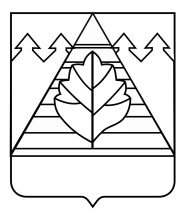 СодержаниеРаздел 1. Общие положения1.1. Настоящее Положение о закупке товаров, работ и услуг муниципального автономного учреждения культуры городского округа Троицк в городе Москве «Центр «МоСТ» (наименование Заказчика)(далее – Положение) регламентирует закупочную деятельность муниципального автономного учреждения культуры городского округа Троицк в городе Москве «Центр «МоСТ»(наименование Заказчика)(далее - Заказчик) и содержит требования к  и условия их применения, порядок заключения и исполнения договоров, а также иные связанные с обеспечением закупки положения.1.2. Положение разработано в соответствии с Конституцией Российской Федерации, Гражданским кодексом Российской Федерации,  и другими федеральными законами и иными нормативными правовыми актами Российской Федерации.1.3. Положение регулирует отношения, связанные с проведением закупок для нужд муниципального автономного учреждения культуры городского округа Троицк в городе Москве «Центр «МоСТ»(наименование Заказчика)с учетом требований ст.15 Федерального закона от 05.04.2013г. № 44-ФЗ «О контрактной системе в сфере закупок товаров, работ, услуг для обеспечения государственных и муниципальных нужд» (далее – Закон 44-ФЗ) в соответствии со следующими принципами:информационная открытость закупки;равноправие, справедливость, отсутствие дискриминации и необоснованных ограничений конкуренции по отношению к участникам закупки;целевое и экономически эффективное расходование денежных средств 
на приобретение товаров, работ, услуг (с учетом при необходимости стоимости жизненного цикла закупаемой продукции) и реализация мер, направленных на сокращение издержек Заказчика;отсутствие ограничения допуска к участию в закупке путем установления неизмеряемых требований к участникам закупки.1.4. Положение не регулирует отношения указанные в ч.4 ст.1 Закона 223-ФЗ, в том числе связанные с:1.4.1. куплей-продажей ценных бумаг, приобретением долей в уставном (складочном) капитале хозяйственных товариществ, обществ и паев в паевых фондах производственных кооперативов, валютных ценностей, драгоценных металлов, а также заключением договоров, являющихся производными финансовыми инструментами (за исключением договоров, которые заключаются вне сферы биржевой торговли и исполнение обязательств, по которым предусматривает поставки товаров);1.4.2. приобретением Заказчиком биржевых товаров на товарной бирже в соответствии с законодательством о товарных биржах и биржевой торговле;1.4.3. осуществлением Заказчиком закупок товаров, работ, услуг в соответствии с Федеральным законом от 05.04.2013г. № 44-ФЗ «О контрактной системе в сфере закупок товаров, работ, услуг для обеспечения государственных и муниципальных нужд»;1.4.4. закупкой в области военно-технического сотрудничества;1.4.5. закупкой товаров, работ, услуг в соответствии с международным договором Российской Федерации, если таким договором предусмотрен иной порядок определения поставщиков (подрядчиков, исполнителей) таких товаров, работ, услуг;1.4.6. осуществлением Заказчиком отбора аудиторской организации для проведения обязательного аудита бухгалтерской (финансовой) отчетности Заказчика в соответствии со статьей 5 Федерального закона от 30.12.2008г. № 307-ФЗ «Об аудиторской деятельности»;1.4.7. заключением и исполнением договоров в соответствии с законодательством Российской Федерации об электроэнергетике, являющихся обязательными для участников рынка обращения электрической энергии и (или) мощности;1.4.8. осуществлением кредитной организацией и государственной корпорацией развития "ВЭБ.РФ" лизинговых операций и межбанковских операций, в том числе с иностранными банками;1.4.9. определением, избранием и деятельностью представителя владельцев облигаций в соответствии с законодательством Российской Федерации о ценных бумагах;1.4.10. открытием головным исполнителем поставок продукции по государственному оборонному заказу, исполнителем, участвующим в поставках продукции по государственному оборонному заказу, в уполномоченном банке отдельного счета и заключением ими с уполномоченным банком договоров о банковском сопровождении сопровождаемой сделки в соответствии с Федеральным законом от 29.12.2012г. № 275-ФЗ «О государственном оборонном заказе»;1.4.11. исполнением Заказчиком заключенного с иностранным юридическим лицом договора, предметом которого являются поставка товаров, выполнение работ, оказание услуг за пределами Российской Федерации;1.4.12. осуществлением Заказчиком закупок товаров, работ, услуг у юридических лиц, которые признаются взаимозависимыми с ним лицами в соответствии с Налоговым кодексом Российской Федерации перечень  определен правовыми актами, предусмотренными 1 2 Закона 223-ФЗ и регламентирующими правила закупок. В таких правовых актах указывается обоснование включения в указанный перечень каждого юридического лица в соответствии с положениями Налогового кодекса Российской Федерации;1.4.13. закупкой товаров, работ, услуг юридическим лицом, зарегистрированным на территории иностранного государства, в целях осуществления своей деятельности на территории иностранного государства;1.4.14. осуществлением Заказчиком отбора субъекта оценочной деятельности для проведения в соответствии с законодательством Российской Федерации об оценочной деятельности оценки объектов оценки в целях определения размера платы за публичный сервитут, устанавливаемый в соответствии с земельным законодательством;1.4.15. совместной инвестиционной деятельностью, осуществляемой на основании договора инвестиционного товарищества, предусматривающего возврат товарищу стоимости его вклада в общее имущество товарищей (в денежной форме);1.4.16. закупкой  услуг, связанных с заключением, исполнением, изменением или расторжением договора синдицированного кредита (займа) либо договора об организации синдицированного кредита (займа);1.4.17. выполнением инженерных изысканий, архитектурно-строительным проектированием, строительством, реконструкцией, капитальным ремонтом, сносом объектов капитального строительства, которые обеспечиваются публично-правовой компанией "Единый заказчик в сфере строительства" в соответствии с программой деятельности указанной публично-правовой компании на текущий год и плановый период за счет средств федерального бюджета.1.4.18. в иных случаях, предусмотренных частью 4 статьи 1 Закона 223-ФЗ.1.5. Антикоррупционные и антиконкурентные требования при проведении закупок:1.5.1. При проведении, закупок запрещаются действия, которые приводят или могут привести к недопущению, ограничению или устранению конкуренции, в том числе:1.5.1.1. координация должностными лицами Заказчика деятельности участников закупки, а также заключение соглашений между Заказчиком и участниками, если такие соглашения имеют своей целью либо приводят или могут привести к ограничению конкуренции и (или) созданию преимущественных условий для каких-либо участников закупки;1.5.1.2. создание участнику закупки преимущественных условий участия в закупки, в том числе путем доступа к информации, если иное не установлено настоящим Положением.Раздел 2. Термины и определенияДень – календарный день, за исключением случаев, когда в настоящем Положении срок прямо устанавливается в рабочих днях. При этом рабочим днем считается день, который 
не признается в соответствии с законодательством Российской Федерации выходным 
и (или) нерабочим праздничным днем.Двухэтапная процедура закупки – процедура закупки, имеющая стадию предварительного отбора (с предварительным рассмотрением заявок). Документация о закупке (закупочная документация) – комплект документов, утверждаемый руководителем Заказчика или иным уполномоченным им лицом 
и содержащий всю необходимую и достаточную информацию о предмете закупки, порядке и условиях участия в процедуре закупки, правилах оформления и подачи заявок, критериях выбора победителя, об условиях договора, заключаемого по результатам процедуры закупки.Единая информационная система в сфере закупок (ЕИС) – совокупность информации, содержащейся в базах данных, информационных технологий и технических средств, обеспечивающих формирование, обработку, хранение такой информации, а также 
ее предоставление с использованием официального сайта единой информационной системы в информационно-телекоммуникационной сети «Интернет» (www.zakupki.gov.ru). Заказчик – муниципальное автономное учреждение культуры городского округа Троицк в городе Москве «Центр «МоСТ»(наименование Заказчика) - юридическое лицо, осуществляющее деятельность на территории Российской Федерации.Закупка – процесс возмездного приобретения Заказчиком товарно-материальных ценностей (товаров), работ, услуг с необходимыми показателями цены, качества, надежности и комплектности для удовлетворения собственных потребностей с целью последующего заключения договора или подписания документов, заменяющих его заключение. Закрытые способы закупки - способы закупки, в которых могут принять участие только ограниченный круг лиц. Информация о закрытой закупке не размещается в ЕИС.Закупка у единственного поставщика (исполнителя, подрядчика) – способ закупки, 
при котором договор заключается без проведения конкурентных процедур. Квалификационный отбор – отбор поставщиков для участия в процедуре закупки, 
в соответствии с требованиями, установленными Заказчиком. Комиссия по закупкам (Комиссия, Комиссия по осуществлению закупок) - коллегиальный орган, создаваемый Заказчиком для проведения конкурентных процедур закупки.Конкурентная закупка – закупка, осуществляемая с соблюдением одновременно следующих условий:1) информация о конкурентной закупке сообщается Заказчиком одним 
из следующих способов:а) путем размещения в единой информационной системе извещения 
об осуществлении конкурентной закупки, доступного неограниченному кругу лиц, 
с приложением документации о конкурентной закупке;б) посредством направления приглашений принять участие в закрытой конкурентной закупке в случаях, которые предусмотрены статьей 3.5 Закона 223-ФЗ, с приложением документации о конкурентной закупке не менее чем двум лицам, которые способны осуществить поставки товаров, выполнение работ, оказание услуг, являющихся предметом такой закупки;2) обеспечивается конкуренция между участниками конкурентной закупки за право заключить договор с Заказчиком на условиях, предлагаемых в заявках на участие в такой закупке, окончательных предложениях участников такой закупки;3) описание предмета конкурентной закупки осуществляется с соблюдением требований части 6.1 статьи 3 Закона 223-ФЗ.Неконкурентная закупка - закупка, условия осуществления которой не соответствуют условиям конкурентной закупки.Оператор электронной торговой площадки - под оператором электронной площадки понимается являющееся коммерческой организацией юридическое лицо, созданное в соответствии с законодательством Российской Федерации в организационно-правовой форме общества с ограниченной ответственностью или непубличного акционерного общества, в уставном капитале которых доля иностранных граждан, лиц без гражданства, иностранных юридических лиц либо количество голосующих акций, которыми владеют указанные граждане и лица, составляет не более чем двадцать пять процентов, владеющее электронной площадкой, в том числе необходимыми для ее функционирования оборудованием и программно-техническими средствами (далее также - программно-аппаратные средства электронной площадки), и обеспечивающее проведение конкурентных закупок в электронной форме в соответствии с положениями Закона 223-ФЗ. Функционирование электронной площадки осуществляется в соответствии с правилами, действующими на электронной площадке, и соглашением, заключенным между Заказчиком и оператором электронной площадки, с учетом положений Закона 223-ФЗ.Открытые способы закупки – способы закупки, когда информация о закупке сообщается неограниченному кругу лиц посредством размещения извещения и закупочной документации в ЕИС. Открытый способ закупки может осуществляться не в электронной форме.Победитель процедуры закупки - участник закупки, который сделал лучшее предложение в соответствии с условиями закупочной документации.Поставщик (исполнитель, подрядчик) - юридическое или физическое лицо, с которым заключен договор Заказчиком.Продукция - товары, работы, услуги или иные объекты гражданских прав, приобретаемые Заказчиком.Процедура закупки – совокупность действий, которые осуществляются Заказчиком 
в порядке, установленном Законом 223-ФЗ и настоящим Положением, начиная 
с размещения извещения о проведении закупки товара, работы, услуги либо 
в установленных настоящим Положением случаях с направления приглашения принять участие в закупке и завершаются заключением договора.Процедура закупки в электронной форме - процедура закупки, осуществляемая 
на электронной торговой площадке.Сайт Заказчика – сайт в информационно-телекоммуникационной сети «Интернет»  http://vcentremost.ru/.(сайт Заказчика)Способ закупки - разновидность процедуры закупки, предусмотренная настоящим Положением, определяющая действия, предписанные к безусловному выполнению при осуществлении закупки.Способы конкурентных закупок – конкурентные закупки осуществляются следующими способами:путем проведения торгов: - конкурс (открытый конкурс, конкурс в электронной форме, закрытый конкурс);- аукцион (открытый аукцион, аукцион в электронной форме, закрытый аукцион);- запрос котировок (запрос котировок в электронной форме, закрытый запрос котировок);- запрос предложений (запрос предложений в электронной форме, закрытый запрос предложений).Способы неконкурентных закупок – закупка у единственного поставщика (исполнителя, подрядчика закупка путем участия в процедурах, организованных продавцами продукции.Участник закупки – участником закупки является любое юридическое лицо или несколько юридических лиц, выступающих на стороне одного участника закупки, независимо от организационно-правовой формы, формы собственности, места нахождения и места происхождения капитала либо любое физическое лицо или несколько физических лиц, выступающих на стороне одного участника закупки, в том числе индивидуальный предприниматель или несколько индивидуальных предпринимателей, выступающих на стороне одного участника закупки.Цена – денежное выражение стоимости товара, работ, услуг. Все ценовые показатели Положения включают в себя налог на добавленную стоимость (далее - НДС), 
за исключением случаев, когда товары, работы, услуги не подлежат налогообложению НДС согласно действующему законодательству Российской Федерации или иное прямо 
не предусмотрено в закупочной документации.Шаг аукциона – величина понижения /повышения начальной (максимальной) цены договора.Электронный документ – документ, передаваемый по электронным каналам связи, подписанный электронной подписью, информация в котором представлена 
в электронно-цифровом формате, созданный и оформленный в порядке, предусмотренном Федеральным законом от 06.04.2011г. № 63-ФЗ «Об электронной подписи» и принятыми 
в соответствии с ним иными нормативно-правовыми актами. Электронная торговая площадка (ЭТП) - программно-аппаратный комплекс, предназначенный для проведения процедур закупки в электронной форме на сайте в информационно-телекоммуникационной сети «Интернет».Раздел 3. Информационное обеспечение закупок3.1. Положение и вносимые в него изменения подлежат обязательному размещению 
в Единой информационной системе в сфере закупок товаров, работ, услуг (далее - ЕИС) 
не позднее пятнадцати дней со дня их утверждения. Размещение в ЕИС информации о закупке производится в соответствии 
с порядком, установленным настоящим Положением и действующим законодательством Российской Федерации.3.2. Заказчик размещает в ЕИС план закупки товаров, работ, услуг не менее чем 
на один год. План закупки инновационной продукции, высокотехнологичной продукции, лекарственных средств (далее - план закупки инновационной продукции) Заказчик размещает в ЕИС на период от пяти до семи лет. Критерии отнесения товаров, работ, услуг к инновационной продукции и (или) высокотехнологичной продукции для целей формирования плана закупки такой продукции устанавливаются федеральными органами исполнительной власти, осуществляющими функции по нормативно-правовому регулированию в установленной сфере деятельности, а также Государственной корпорацией по атомной энергии «Росатом» с учетом утвержденных Президентом Российской Федерации приоритетных направлений развития науки, технологий и техники в Российской Федерации и перечнем критических технологий Российской Федерации.Корректировка планов закупки осуществляется в соответствии с требованиями действующего законодательства Российской Федерации, а также по факту закупочной деятельности Заказчика по мере необходимости (появилась потребность в корректировке строки плана закупки, потребность в закупке продукции, исправлении сведений о закупке, процедуре закупки и др.). Количество корректировок планов закупок в течение года не ограничено.Корректировка планов закупки по каждому предмету процедуры закупки может осуществляться не позднее даты размещения в ЕИС извещения о проведении соответствующей закупки (если сведения о таких закупках в обязательном порядке подлежат включению в план закупки согласно принятому в соответствии с частью 2 статьи 4 Закона 223-ФЗ порядку формирования такого плана), за исключением случаев возникновения потребности в закупке вследствие аварии, иных чрезвычайных ситуаций природного или техногенного характера, непреодолимой силы, при необходимости срочного медицинского вмешательства, а также для предотвращения угрозы возникновения указанных ситуаций.Размещение планов закупки, информации о внесении в них изменений в ЕИС осуществляется в течение 10 дней с даты утверждения соответствующего плана или внесения в него изменений. При осуществлении конкурентной закупки внесение изменений в план закупки осуществляется в срок не позднее размещения в ЕИС извещения об осуществлении конкурентной закупки, документации о конкурентной закупке или вносимых в них изменений.Планы закупки и вносимые в них изменения утверждаются руководителем Заказчика или иным уполномоченным им лицом.Формирование планов закупки, а также их размещение в ЕИС осуществляется Заказчиком в соответствии с требованиями, установленными Постановлением Правительства Российской Федерации от 17.09.2012г. № 932 «Об утверждении Правил формирования плана закупки товаров (работ, услуг) и требований к форме такого плана» и Постановлением Правительства Российской Федерации от 10.09.2012г. № 908 «Об утверждении Положения о размещении в единой информационной системе информации о закупке».При формировании планов закупки с целью определения объема закупок товаров, работ, услуг у субъектов малого и среднего предпринимательства Заказчик руководствуется постановлением Правительства Российской Федерации от 11.12.2014г. № 1352 «Об особенностях участия субъектов малого и среднего предпринимательства в закупках товаров, работ, услуг отдельными видами юридических лиц» (далее - ПП РФ № 1352). В случае подпадания под действие указанного постановления, Заказчик выполняет все его требования и осуществляет закупки, участниками которых могут быть только субъекты малого и среднего предпринимательства, с учетом требований ст.3.4. Закона 223-ФЗ.3.3. При осуществлении закупки, за исключением закупки у единственного поставщика (исполнителя, подрядчика) и конкурентной закупки, осуществляемой закрытым способом, в ЕИС размещаются информация о закупке, в том числе извещение об осуществлении конкурентной закупки, документация о конкурентной закупке, за исключением запроса котировок, проект договора, являющийся неотъемлемой частью извещения об осуществлении конкурентной закупки и документации о конкурентной закупке, изменения, внесенные в эти извещение и документацию, разъяснения этой документации, протоколы, составляемые в ходе осуществления закупки, итоговый протокол, а также иная информация, размещение которой в ЕИС предусмотрено Законом 223-ФЗ и Положением о закупке, за исключением случаев, предусмотренных частями 15 и 16 ст.4 Закона 223-ФЗ. При закупке у единственного поставщика (исполнителя, подрядчика) информация о такой закупке, предусмотренная настоящим пунктом Положения, может быть размещена Заказчиком в ЕИС в случае, если это предусмотрено Положением о закупке.Информация о проведении закупки, включая извещение о проведении закупки, закупочную документацию, проект договора, разъяснения закупочной документации, протоколы, составляемые в ходе процедуры закупки, уведомление об отказе от заключения договора, уведомление об отказе от проведения закупки и иная информация, размещение которой в ЕИС предусмотрено Законом 223-ФЗ размещаются Заказчиком в сроки, определённые для каждого вида закупки Законом 223-ФЗ и настоящим Положением. Документы, размещаемые Заказчиком в ЕИС, могут не содержать личные подписи лиц, их подписавших. Заказчиком не разрабатывается и не размещается в ЕИС информация о закупках (извещение о проведении закупки, закупочная документация, протоколы и пр.), стоимость которых не превышает сто тысяч рублей.	3.4. Информация о закупке, Положение о закупке, планы закупки доступны 
для ознакомления в ЕИС без взимания платы.В случае если извещением о проведении закупки предусмотрено предоставление закупочной документации на бумажном носителе, Заказчик на основании заявления любого заинтересованного лица может предоставить такому лицу закупочную документацию на бумажном носителе. При этом закупочная документация в письменной форме предоставляется после внесения лицом, подавшим соответствующее заявление, платы за предоставление закупочной документации, если такая плата установлена Заказчиком и указание об этом содержится в извещении о проведении закупки. Размер указанной платы устанавливается в закупочной документации. Предоставление закупочной документации в форме электронного документа осуществляется без взимания платы путем самостоятельного ознакомления и/или скачивания (копирования) участником из ЕИС или ЭТП (электронной торговой площадки).3.5. В случае если при заключении и исполнении договора изменяются объем, цена закупаемой продукции или сроки исполнения договора по сравнению с указанными в протоколе, составленном по результатам закупки, не позднее чем в течение десяти дней со дня внесения указанных изменений в договор в ЕИС размещается информация об изменении договора с указанием измененных условий.3.6. Заказчик не позднее 10-го числа месяца, следующего за отчетным месяцем, размещает в ЕИС:3.6.1. сведения о количестве и об общей стоимости договоров, заключенных Заказчиком по результатам закупки товаров, работ, услуг, в том числе об общей стоимости договоров, информация о которых не внесена в реестр договоров в соответствии с частью 3 статьи 4.1 Закона 223-ФЗ;3.6.2. сведения о количестве и стоимости договоров, заключенных Заказчиком 
по результатам закупки у единственного поставщика (исполнителя, подрядчика);3.6.3. сведения о количестве и стоимости договоров, заключенных Заказчиком 
с единственным поставщиком (исполнителем, подрядчиком) по результатам конкурентной закупки, признанной несостоявшейся.В отчетах отражаются все договоры, заключенные Заказчиком в отчетном месяце, 
в том числе на сумму до ста тысяч рублей.3.7. В случае возникновения при ведении ЕИС федеральным органом исполнительной власти, уполномоченным на ведение ЕИС, технических или иных неполадок, блокирующих доступ к ЕИС в течение более чем одного рабочего дня, информация, подлежащая размещению в ЕИС в соответствии с настоящим Положением о закупке, размещается Заказчиком на сайте Заказчика с последующим размещением ее в ЕИС в течение одного рабочего дня со дня устранения технических или иных неполадок, блокирующих доступ к ЕИС, и считается размещенной в установленном порядке.3.8. Не подлежат размещению в ЕИС сведения об осуществлении закупок товаров, работ, услуг, о заключении договоров, составляющие государственную тайну, сведения о закупке, осуществляемой в рамках выполнения государственного оборонного заказа в целях обеспечения обороны и безопасности Российской Федерации в части заказов на создание, модернизацию, поставки, ремонт, сервисное обслуживание и утилизацию вооружения, военной и специальной техники, на разработку, производство и поставки космической техники и объектов космической инфраструктуры, а также сведения о закупке, по которым принято решение Правительства Российской Федерации в соответствии с 16 4 Закона № 223-ФЗ Заказчик вправе не размещать в ЕИС следующие сведения3.8.1. о закупке товаров, работ, услуг, стоимость которых не превышает сто тысяч рублей. В случае, если годовая выручка Заказчика за отчетный финансовый год составляет более чем пять миллиардов рублей, Заказчик вправе не размещать в ЕИС сведения о закупке товаров, работ, услуг, стоимость которых не превышает пятьсот тысяч рублей;3.8.2. о закупке услуг по привлечению во вклады (включая размещение депозитных вкладов) денежных средств организаций, получению кредитов и займов, доверительному управлению денежными средствами и иным имуществом, выдаче банковских гарантий 
и поручительств, предусматривающих исполнение обязательств в денежной форме, открытию и ведению счетов, включая аккредитивы, о закупке брокерских услуг, услуг депозитариев;3.8.3. о закупке, связанной с заключением и исполнением договора купли-продажи, аренды (субаренды), договора доверительного управления государственным или муниципальным имуществом, иного договора, предусматривающего переход прав владения и (или) пользования в отношении недвижимого имущества.3.9. Заказчик в течение трех рабочих дней со дня заключения договора вносит информацию и документы, установленные Постановлением Правительства РФ от 31.10.2014г. № 1132 «О порядке ведения реестра договоров, заключенных заказчиками по результатам закупки», в реестр договоров. Если в договор были внесены изменения, Заказчик вносит в реестр договоров такие информацию и документы, в отношении которых были внесены изменения. Информация об изменении договора вносится Заказчиком в реестр договоров в течение десяти дней со дня изменения договора.3.10. В реестр договоров не вносятся сведения и документы, которые в соответствии 
с Законом 223-ФЗ не подлежат размещению в ЕИС.3.11. Информация о результатах исполнения договора вносится Заказчиком в реестр договоров в течение десяти дней со дня исполнения, изменения или расторжения договора. 3.12. С целью реализации требований Постановления Правительства РФ от 31.10.2014г. № 1132, а именно публикации информации и документов, касающихся результатов исполнения договора, в том числе оплаты договора, Заказчик в сроки, установленные указанным Постановлением, размещает в ЕИС в реестре договоров соответствующие информацию и документы поэтапно (с момента подписания акта, товарной накладной или иного отчетного документа либо с момента оплаты по каждому этапу договора, в зависимости от того, что было осуществлено последним).Раздел 4. Управление закупками4.1. Система локальных нормативных актов Заказчика по закупочной деятельности состоит из настоящего Положения о закупке и иных внутренних документов (приказы, регламент и пр.) Регламент закупочной деятельности в обязательном порядке предоставляется Заказчиком в управление экономики, торговли и муниципальных закупок Администрации городского округа Троицк в городе Москве.4.2. Управление закупками осуществляется следующими должностными лицами и коллегиальным органом:4.2.1. Руководителем Заказчика или уполномоченными ими лицами;4.2.2. Комиссией по закупкам.4.3. Комиссия по закупкам (либо Комиссия по осуществлению закупок), формируется и создается Заказчиком в целях проведения конкурентных процедур закупок. Деятельность Комиссии осуществляется на началах ответственного, гласного и коллегиального обсуждения и принятия решений, направленных на выявление лучших предложений от участников конкурентных процедур закупок для своевременного и полного удовлетворения потребностей Заказчика в товарах, работах, услугах с необходимыми показателями цены, качества и надежности. Раздел 5. Порядок подготовки процедур закупок5.1. Проведение закупки осуществляется на основании утвержденного и размещенного в ЕИС Плана закупки, за исключением закупок, стоимость которых не превышает сто тысяч рублей и иных закупок, указанных в ч.15 ст.4 Закона 223-ФЗ.5.2. До размещения в ЕИС извещения о закупке, закупочной документации и проекта договора структурное подразделение (либо должностное лицо) Заказчика, выступившее инициатором о включении закупки в План закупки, готовит пакет документов для подготовки закупочной документации и проведения процедуры закупки, согласовывает размещение закупки в порядке, определенном Регламентом (внутренним приказом) Заказчика.5.3. Размещение в ЕИС информации о закупке производится Заказчиком в сроки, определённые для каждого вида закупки настоящим Положением.5.4. При проведении закупки, стоимость которой не превышает сто тысяч рублей, извещение о закупке и закупочная документация Заказчиком не разрабатывается и в ЕИС не размещается.5.5. С целью реализации требований, установленных в части 4.1 статьи 4 Закона 
223-ФЗ, Заказчик, в случае подпадания под эти требования, отдельным от настоящего Положения документом, устанавливает:5.5.1. перечень товаров, работ, услуг, удовлетворяющих критериям отнесения 
к инновационной продукции, высокотехнологичной продукции;5.5.2. положения о порядке и правилах применения (внедрения) товаров, работ, услуг, удовлетворяющих критериям отнесения к инновационной продукции, высокотехнологичной продукции.5.6. К инновационной продукции и/или высокотехнологичной продукции для целей формирования плана закупки такой продукции следует относить товары, работы и услуги, соответствующие не менее чем четырем из следующих критериев:- -техническая новизна;-  эффект реализации товаров, работ, услуг;-  технический уровень;-  приоритетным направлениям развития науки, технологий и техники Российской Федерации; -  товаров, работ, услуг.Раздел 6. Способы закупок6.1. Настоящим Положением предусмотрено применение следующих способов проведения процедур закупки:6.1.1. конкурс (открытый конкурс, закрытый конкурс и конкурс в электронной форме);6.1.2. аукцион (открытый аукцион, закрытый аукцион и аукцион в электронной форме);6.1.3. запрос предложений (закрытый запрос предложений и запрос предложений 
в электронной форме);6.1.4. запрос котировок (закрытый запрос котировок и запрос котировок в электронной форме);6.1.5. закупка у единственного поставщика (исполнителя, подрядчика);6.1.6. закупка путем участия в процедурах, организованных продавцами продукции6.2. Заказчик осуществляет закупку товаров (работ, услуг) способом, который позволяет осуществить закупку товаров (работ, услуг), наиболее полно отвечающих требованиям Заказчика. Открытый конкурс и открытый аукцион, в том числе в электронной форме, могут применяться при закупках любой продукции без ограничения суммы закупки. Иные способы закупки могут применяться в случаях и (или) при соблюдении условий, предусмотренных настоящим Положением. Требования и порядок осуществления конкретной закупки, с учетом ее специфики, устанавливается в закупочной документации с учетом требований настоящего Положения.6.3. Любой конкурентный способ закупки, предусмотренный настоящим Положением, может проводиться в электронной форме с использованием ЭТП. Проведение процедур закупок в электронной форме обеспечивается оператором ЭТП на сайте в информационно-телекоммуникационной сети Интернет в соответствии с Регламентом ЭТП. 6.4. Любой конкурентный способ процедуры закупки, предусмотренный настоящим Положением, может проводиться с предварительным квалификационным отбором в случаях, когда квалификация будущего поставщика (исполнителя, подрядчика) (опыт работы, деловая репутация, наличие ресурсных возможностей и иная квалификация) играет ключевую роль в успешном проведении закупочной процедуры и исполнении договора.6.5. Любой конкурентный способ процедуры закупки, предусмотренный настоящим Положением, может быть одно-, двух- и многоэтапным. Этапы устанавливаются и конкретизируются закупочной документацией.6.6. Решение о конкретном способе закупки принимается Заказчиком, в соответствии с действующим законодательством и настоящим Положением.6.7. Процедура закупки считается проведенной с момента подписания договора обеими сторонами. Раздел 7. Общие положения для процедур закупок7.1. Порядок осуществления конкурентной закупки7.1.1. Конкурентная закупка осуществляется в порядке, предусмотренном настоящим разделом и разделом 8 Положения.7.1.2. Любой участник конкурентной закупки вправе направить Заказчику в порядке, предусмотренном Законом 223-ФЗ и Положением о закупке, запрос о даче разъяснений положений извещения об осуществлении закупки и (или) документации о закупке.7.1.3. В течение трех рабочих дней с даты поступления запроса о даче разъяснений Заказчик осуществляет разъяснение положений документации и/или извещения о конкурентной закупке и размещает их в ЕИС с указанием предмета запроса, но без указания участника такой закупки, от которого поступил указанный запрос. При этом Заказчик вправе не осуществлять такое разъяснение в случае, если указанный запрос поступил позднее, чем за три рабочих дня до даты окончания срока подачи заявок на участие в такой закупке. 7.1.4. Разъяснения положений документации о конкурентной закупке не должны изменять предмет закупки и существенные условия проекта договора.7.1.5. Заказчик вправе отменить конкурентную закупку по одному и более предмету закупки (лоту) до наступления даты и времени окончания срока подачи заявок на участие в конкурентной закупке.7.1.6. Решение об отмене конкурентной закупки размещается в ЕИС в день принятия этого решения.7.1.7. По истечении срока отмены конкурентной закупки и до заключения договора Заказчик вправе отменить определение поставщика (исполнителя, подрядчика) только 
в случае возникновения обстоятельств непреодолимой силы в соответствии с гражданским законодательством.7.1.8. Для определения поставщика (исполнителя, подрядчика) по результатам проведения конкурентной закупки Заказчик создает комиссию по осуществлению конкурентной закупки.7.1.9. Для осуществления конкурентной закупки Заказчик разрабатывает и утверждает документацию о закупке (закупочную документацию) (за исключением проведения запроса котировок), которая размещается в ЕИС вместе с извещением об осуществлении закупки и включает в себя сведения, предусмотренные в том числе ч.10 ст.4 Закона 223-ФЗ.7.1.10. Заявки на участие в конкурентной закупке представляются согласно требованиям к содержанию, оформлению и составу заявки на участие в закупке, указанным в документации о закупке в соответствии с Законом 223-ФЗ и настоящим Положением о закупке. Форма заявки на участие в запросе котировок в электронной форме устанавливается в извещении о проведении запроса котировок в соответствии с Положением о закупке Заказчика.7.1.11. Участник конкурентной закупки вправе подать только одну заявку на участие в такой закупке в отношении каждого предмета закупки (лота) в любое время с момента размещения извещения о ее проведении до предусмотренных документацией о закупке даты и времени окончания срока подачи заявок на участие в такой закупке. Участник конкурентной закупки вправе изменить или отозвать свою заявку до истечения срока подачи заявок. Заявка на участие в такой закупке является измененной или отозванной, если изменение осуществлено или уведомление об отзыве заявки получено Заказчиком до истечения срока подачи заявок на участие в такой закупке.7.1.12. Протоколы, составляемые в ходе осуществления конкурентной закупки, а также по итогам конкурентной закупки, заявки на участие в конкурентной закупке, окончательные предложения участников конкурентной закупки, документация о конкурентной закупке, извещение о проведении запроса котировок, изменения, внесенные в документацию о конкурентной закупке, разъяснения положений документации о конкурентной закупке хранятся Заказчиком не менее 3 (трех) лет.7.1.13. Протокол, составляемый в ходе осуществления конкурентной закупки 
(по результатам этапа конкурентной закупки), должен содержать следующие сведения:7.1.13.1. дата подписания протокола;7.1.13.2. количество поданных на участие в закупке (этапе закупки) заявок, а также дата 
и время регистрации каждой такой заявки;7.1.13.3. результаты рассмотрения заявок на участие в закупке (в случае, если этапом закупки предусмотрена возможность рассмотрения и отклонения таких заявок) с указанием в том числе:а) количества заявок на участие в закупке, которые отклонены;б) оснований отклонения каждой заявки на участие в закупке с указанием положений документации о закупке, извещения о проведении запроса котировок, которым не соответствует такая заявка;7.1.13.4. результаты оценки заявок на участие в закупке с указанием итогового решения комиссии по осуществлению закупок о соответствии таких заявок требованиям документации о закупке, а также о присвоении таким заявкам значения по каждому из предусмотренных критериев оценки таких заявок (в случае, если этапом конкурентной закупки предусмотрена оценка таких заявок);7.1.13.5. причины, по которым конкурентная закупка признана несостоявшейся, в случае ее признания таковой:а) конкурентная закупка признана несостоявшейся в связи с тем, что не подано ни одной заявки на участие в закупке;б) конкурентная закупка признана несостоявшейся в связи с тем, что по результатам ее проведения все заявки на участие в закупке отклонены;в) конкурентная закупка признана несостоявшейся в связи с тем, что на участие в закупке подана только одна заявка;г) конкурентная закупка признана несостоявшейся в связи с тем, что по результатам ее проведения отклонены все заявки, за исключением одной заявки на участие в закупке;д) конкурентная закупка признана несостоявшейся в связи с тем, что по результатам ее проведения от заключения договора уклонились все участники закупки.7.1.13.6. иные сведения в случае, если необходимость их указания в протоколе предусмотрена документацией о закупке, в том числе сведения о цене договора, объеме закупаемой продукции и сроке исполнения договора.7.1.14. Протокол, составленный по итогам конкурентной закупки (далее - итоговый протокол), должен содержать следующие сведения:7.1.14.1. дата подписания протокола;7.1.14.2. количество поданных заявок на участие в закупке, а также дата и время регистрации каждой такой заявки;7.1.14.3. порядковые номера заявок на участие в закупке, окончательных предложений участников закупки в порядке уменьшения степени выгодности содержащихся в них условий исполнения договора, включая информацию о ценовых предложениях и (или) дополнительных ценовых предложениях участников закупки. Заявке на участие в закупке, окончательному предложению, в которых содержатся лучшие условия исполнения договора, присваивается первый номер. В случае, если в нескольких заявках на участие в закупке, окончательных предложениях содержатся одинаковые условия исполнения договора, меньший порядковый номер присваивается заявке на участие в закупке, окончательному предложению, которые поступили ранее других заявок на участие в закупке, окончательных предложений, содержащих такие же условия;7.1.14.4. результаты рассмотрения заявок на участие в закупке, окончательных предложений (если документацией о закупке, извещением об осуществлении закупки 
на последнем этапе проведения закупки предусмотрены рассмотрение таких заявок, окончательных предложений и возможность их отклонения) с указанием в том числе:а) количества заявок на участие в закупке, окончательных предложений, которые отклонены;б) оснований отклонения каждой заявки на участие в закупке, каждого окончательного предложения с указанием положений документации о закупке, извещения о проведении запроса котировок, которым не соответствуют такие заявка, окончательное предложение;7.1.14.5. результаты оценки заявок на участие в закупке, окончательных предложений (если документацией о закупке на последнем этапе ее проведения предусмотрена оценка заявок, окончательных предложений) с указанием решения комиссии по осуществлению закупок о присвоении каждой такой заявке, каждому окончательному предложению значения по каждому из предусмотренных критериев оценки таких заявок (в случае, если этапом закупки предусмотрена оценка таких заявок);7.1.14.6. причины, по которым закупка признана несостоявшейся, в случае признания ее таковой: а) конкурентная закупка признана несостоявшейся в связи с тем, что не подано ни одной заявки на участие в закупке;б) конкурентная закупка признана несостоявшейся в связи с тем, что по результатам ее проведения все заявки на участие в закупке отклонены;в) конкурентная закупка признана несостоявшейся в связи с тем, что на участие в закупке подана только одна заявка;г) конкурентная закупка признана несостоявшейся в связи с тем, что по результатам ее проведения отклонены все заявки, за исключением одной заявки на участие в закупке;д) конкурентная закупка признана несостоявшейся в связи с тем, что по результатам ее проведения от заключения договора уклонились все участники закупки;7.1.14.7. иные сведения в случае, если необходимость их указания в протоколе предусмотрена документацией о закупке, в том числе сведения о цене договора, объеме закупаемой продукции и сроке исполнения договора.В случае, если на заседании Комиссии осуществлено несколько процедур (например, вскрытие конвертов с заявками, рассмотрение заявок, оценка и сопоставление заявок, подведение итогов закупки и пр.), то Комиссия вправе оформить все действия (процедуры) одним протоколом.7.1.15. Договор по результатам конкурентной закупки заключается не ранее чем через десять дней и не позднее чем через двадцать дней с даты размещения в ЕИС итогового протокола, составленного по результатам конкурентной закупки. В случае необходимости одобрения наблюдательным советом (или учредителем) Заказчика в соответствии с законодательством Российской Федерации заключения договора или в случае обжалования в антимонопольном органе действий (бездействия) Заказчика, комиссии по осуществлению конкурентной закупки, оператора ЭТП договор должен быть заключен не позднее чем через пять дней с даты указанного одобрения или с даты вынесения решения антимонопольного органа по результатам обжалования действий (бездействия) Заказчика, комиссии по осуществлению конкурентной закупки, оператора ЭТП.7.1.16. Под конкурсом в целях Закона 223-ФЗ понимается форма торгов, при которой победителем конкурса признается участник конкурентной закупки, заявка на участие в конкурентной закупке, окончательное предложение которого соответствует требованиям, установленным документацией о конкурентной закупке, и заявка, окончательное предложение которого по результатам сопоставления заявок, окончательных предложений на основании указанных в документации о такой закупке критериев оценки содержит лучшие условия исполнения договора.7.1.17. Заказчик размещает в ЕИС извещение о проведении конкурса и документацию о закупке не менее чем за 15 (пятнадцать) дней до даты окончания срока подачи заявок на участие в конкурсе.7.1.18. Под аукционом в целях Закона 223-ФЗ понимается форма торгов, при которой победителем аукциона, с которым заключается договор, признается лицо, заявка которого соответствует требованиям, установленным документацией о закупке, и которое предложило наиболее низкую цену договора путем снижения начальной (максимальной) цены договора, указанной в извещении о проведении аукциона, на установленную в документации о закупке величину (далее – «шаг аукциона»). В случае, если при проведении аукциона цена договора снижена до нуля, аукцион проводится на право заключить договор. В этом случае победителем аукциона признается лицо, заявка которого соответствует требованиям, установленным документацией о закупке, и которое предложило наиболее высокую цену за право заключить договор.7.1.19. Заказчик размещает в ЕИС извещение о проведении аукциона и документацию о закупке не менее чем за 15 (пятнадцать) дней до даты окончания срока подачи заявок на участие в аукционе.7.1.20. Под запросом котировок в целях Закона 223-ФЗ понимается форма торгов, 
при которой победителем запроса котировок признается участник закупки, заявка которого соответствует требованиям, установленным извещением о проведении запроса котировок, и содержит наиболее низкую цену договора.7.1.21. При проведении запроса котировок извещение о проведении запроса котировок размещается в ЕИС не менее чем за 5 (пять) рабочих дней до дня истечения срока подачи заявок на участие в запросе котировок.7.1.22. Под запросом предложений в целях Закона 223-ФЗ понимается форма торгов, при которой победителем запроса предложений признается участник конкурентной закупки, заявка на участие в закупке которого в соответствии с критериями, определенными в документации о закупке, наиболее полно соответствует требованиям документации о закупке и содержит лучшие условия поставки товаров, выполнения работ, оказания услуг.7.1.23. При проведении запроса предложений извещение об осуществлении закупки и документация о закупке размещаются Заказчиком в ЕИС не менее чем за 7 (семь) рабочих дней до дня проведения такого запроса.7.1.24. Конкурентные закупки могут включать в себя один или несколько этапов. 7.1.25. Заказчик вправе предусмотреть в документации о закупке требование обеспечения заявок на участие в конкурентных закупках, в том числе порядок, срок и случаи возврата такого обеспечения. При этом в извещении об осуществлении закупки, документации о закупке должны быть указаны размер такого обеспечения и иные требования к такому обеспечению, в том числе условия банковской гарантии (если такой способ обеспечения заявок на участие в закупках предусмотрен положением о закупке Заказчика в соответствии с Законом 223-ФЗ). Обеспечение заявки на участие в конкурентной закупке может предоставляться участником конкурентной закупки путем внесения денежных средств, предоставления банковской гарантии или иным способом, предусмотренным Гражданским кодексом Российской Федерации, за исключением проведения закупки в соответствии со статьей 3.4 Закона 223-ФЗ. Выбор способа обеспечения заявки на участие в конкурентной закупке из числа предусмотренных Заказчиком в извещении об осуществлении закупки, документации о закупке осуществляется участником закупки.7.1.26. Возврат участнику конкурентной закупки обеспечения заявки на участие 
в закупке не производится в следующих случаях:7.1.26.1. уклонение или отказ участника закупки от заключения договора;7.1.26.2. непредоставление или предоставление с нарушением условий, установленных Законом 223-ФЗ, настоящим Положением и закупочной документацией, до заключения договора Заказчику обеспечения исполнения договора (в случае, если в извещении об осуществлении закупки, документации о закупке установлены требования обеспечения исполнения договора и срок его предоставления до заключения договора).7.1.27. Заказчик не устанавливает в документации о конкурентной закупке требование обеспечения заявок на участие в закупке, если начальная (максимальная) цена договора не превышает 5 000 000 (пять миллионов) рублей. В случае, если начальная (максимальная) цена договора превышает 5 000 000 (пять миллионов) рублей, Заказчик вправе установить в документации о закупке требование к обеспечению заявок на участие в закупке в размере не более 5 (пяти) процентов начальной (максимальной) цены договора7.1.28. По итогам конкурентной закупки Заказчик вправе заключить договоры 
с несколькими участниками такой закупки в порядке и в случаях, которые установлены Заказчиком в документации о закупке (закупочной документации).Требования к участникам конкурентной процедуры закупки7.2.1. Требования, предъявляемые к участникам закупки, устанавливаются в закупочной документации (или в приложении к извещению о проведении запроса котировок). 7.2.2. К участникам закупки могут быть предъявлены следующие требования:7.2.2.1. соответствие участников закупки требованиям, устанавливаемым в соответствии с законодательством Российской Федерации к лицам, осуществляющим поставки товаров, выполнение работ, оказание услуг, являющихся предметом закупки;7.2.2.2. непроведение ликвидации участника закупки - юридического лица и отсутствие решения арбитражного суда о признании участника закупки - юридического лица, индивидуального предпринимателя банкротом и об открытии конкурсного производства;7.2.2.3. неприостановление деятельности участника закупки в порядке, предусмотренном Кодексом Российской Федерации об административных правонарушениях, на день подачи заявки на участие в закупке;7.2.2.4. отсутствие у участника закупки задолженности по начисленным налогам, сборам и иным обязательным платежам в бюджеты любого уровня или государственные внебюджетные фонды за прошедший календарный год, размер которой превышает двадцать пять процентов балансовой стоимости активов участника закупки по данным бухгалтерской отчетности за последний завершенный отчетный период;7.2.2.5. отсутствие сведений об участнике закупки в реестре недобросовестных поставщиков, предусмотренном статьей 5 Федерального закона от 18.07.2011г. № 223-ФЗ 
«О закупках товаров, работ, услуг отдельными видами юридических лиц»;7.2.2.6. отсутствие сведений об участнике закупки в реестре недобросовестных поставщиков, предусмотренном Федеральным законом от 05.04.2013г. № 44-ФЗ «О контрактной системе в сфере закупок товаров, работ, услуг для обеспечения государственных и муниципальных нужд»;7.2.2.7. участник закупки должен относиться к категории субъектов малого и среднего предпринимательства в соответствии со статьей 4 Федерального закона от 24.07.2007г. 
№ 209-ФЗ «О развитии малого и среднего предпринимательства в Российской Федерации» (в случае если закупка осуществляется только у субъектов малого и среднего предпринимательства);7.2.2.8. иные требования, устанавливаемые в закупочной документации.  В случае участия в закупке группы лиц (коллективного участника), такой участник должен в совокупности соответствовать требованиям, предъявляемым к участникам, при этом каждое отдельно взятое юридическое или физическое лицо, выступающее в составе группы лиц, должно соответствовать требованиям, указанным в подпунктах 7.2.2.2. - 7.2.2.8. настоящего п.7.2.2. и иным требованиям, указанным в документации о закупке;7.2.3. При проведении закупки Заказчик вправе в качестве критерия отбора установить квалификационные требования к участникам закупки, а именно:7.2.3.1. наличие финансовых, материальных средств, оборудования, транспорта, а также иных возможностей (ресурсов), необходимых для выполнения условий договора;7.2.3.2. положительная деловая репутация, наличие опыта осуществления поставок, выполнения работ или оказания услуг;7.2.3.3. иные квалификационные требования, связанные с предметом закупки.7.2.4. Заказчик вправе запросить у соответствующих органов и организаций сведения об участнике закупки, в том числе о проведении ликвидации участника закупки - юридического лица, подавшего заявку на участие в закупке, о принятии арбитражным судом решения о признании такого участника - юридического лица, индивидуального предпринимателя банкротом и об открытии конкурсного производства, о приостановлении деятельности такого участника в порядке, предусмотренном Кодексом Российской Федерации об административных правонарушениях, о наличии задолженностей такого участника по начисленным налогам, сборам и иным обязательным платежам в бюджеты любого уровня и в государственные внебюджетные фонды за прошедший календарный год, об обжаловании наличия таких задолженностей и о результатах рассмотрения жалоб, иные сведения. 7.2.5. Участники закупки самостоятельно отслеживают в ЕИС всю информацию, размещаемую Заказчиком, размещение которой в ЕИС предусмотрено Законом 223-ФЗ, в том числе:7.2.5.1. изменения в извещение о проведении закупки, закупочную документацию, проект договора; 7.2.5.2. разъяснения положений извещения об осуществлении закупки и (или) закупочной документации;7.2.5.3. протоколы, составляемые в ходе проведения закупок;7.2.5.4. уведомление об отказе от заключения договора;7.2.5.5. уведомление об отказе от проведения процедуры закупки. 7.2.6. Для участия в процедурах закупок, проводимых в электронной форме посредством ЭТП, участник закупки до подачи заявки на участие в закупке должен самостоятельно ознакомиться с регламентом работы ЭТП и правилами проведения процедур закупок, проводимых в электронной форме на ЭТП, в связи с тем, что требования к подаче заявок на участие в процедурах закупки и порядок проведения процедур закупок, проводимых оператором ЭТП, могут отличаться от указанных в настоящем Положении.7.2.7. Подача заявки выражает согласие участника закупки на обработку персональных данных участника закупки. Кроме того, участник закупки, являющийся физическим лицом, обязан в составе заявки на участие в закупке подавать письменное согласие на обработку персональных данных. Документация о закупке7.3.1. В состав документации о закупке входят: закупочная документация на проведение закупки, извещение о закупке и проект договора:7.3.1.1. Закупочная документация на проведение закупки утверждается руководителем Заказчика или иным уполномоченным им лицом. В закупочной документации должны быть указаны сведения, определенные нормами действующего законодательства, в том числе:7.3.1.1.1. требования к безопасности, качеству, техническим характеристикам, функциональным характеристикам (потребительским свойствам) товара, работы, услуги, 
к размерам, упаковке, отгрузке товара, к результатам работы, установленные Заказчиком 
и предусмотренные техническими регламентами в соответствии с законодательством Российской Федерации о техническом регулировании, документами, разрабатываемыми 
и применяемыми в национальной системе стандартизации, принятыми в соответствии 
с законодательством Российской Федерации о стандартизации, иные требования, связанные с определением соответствия поставляемого товара, выполняемой работы, оказываемой услуги потребностям Заказчика. Если Заказчиком в документации о закупке не используются установленные в соответствии с законодательством Российской Федерации о техническом регулировании, законодательством Российской Федерации о стандартизации требования к безопасности, качеству, техническим характеристикам, функциональным характеристикам (потребительским свойствам) товара, работы, услуги, к размерам, упаковке, отгрузке товара, к результатам работы, в документации о закупке должно содержаться обоснование необходимости использования иных требований, связанных с определением соответствия поставляемого товара, выполняемой работы, оказываемой услуги потребностям Заказчика;7.3.1.1.2. требования к содержанию, форме, оформлению и составу заявки на участие 
в закупке;7.3.1.1.3. требования к описанию участниками такой закупки поставляемого товара, который является предметом конкурентной закупки, его функциональных характеристик (потребительских свойств), его количественных и качественных характеристик, требования к описанию участниками такой закупки выполняемой работы, оказываемой услуги, которые являются предметом конкурентной закупки, их количественных и качественных характеристик;7.3.1.1.4. место, условия и сроки (периоды) поставки товара, выполнения работы, оказания услуги;7.3.1.1.5. сведения о начальной (максимальной) цене договора (цена лота), либо формула цены, устанавливающая правила расчета сумм, подлежащих уплате Заказчиком поставщику (исполнителю, подрядчику) в ходе исполнения договора, и максимальное значение цены договора, либо цена единицы товара, работы, услуги и максимальное значение цены договора;7.3.1.1.6. форма, сроки и порядок оплаты товара, работы, услуги;7.3.1.1.7. обоснование начальной (максимальной) цены договора либо цены единицы товара, работы, услуги, включая информацию о расходах на перевозку, страхование, уплату таможенных пошлин, налогов и других обязательных платежей;7.3.1.1.8. порядок, дата начала, дата и время окончания срока подачи заявок на участие 
в закупке (этапах конкурентной закупки) и порядок подведения итогов такой закупки (этапов такой закупки);7.3.1.1.9. требования к участникам такой закупки;7.3.1.1.10. требования к участникам такой закупки и привлекаемым ими субподрядчикам, соисполнителям и (или) изготовителям товара, являющегося предметом закупки, и перечень документов, представляемых участниками такой закупки для подтверждения их соответствия указанным требованиям, в случае закупки работ по проектированию, строительству, модернизации и ремонту особо опасных, технически сложных объектов капитального строительства и закупки товаров, работ, услуг, связанных с использованием атомной энергии;7.3.1.1.11. формы, порядок, дата и время окончания срока предоставления участникам такой закупки разъяснений положений документации о закупке;7.3.1.1.12. дата рассмотрения предложений участников такой закупки и подведения итогов такой закупки;7.3.1.1.13. критерии оценки и сопоставления заявок на участие в такой закупке;7.3.1.1.14. порядок оценки и сопоставления заявок на участие в такой закупке;7.3.1.1.15. описание предмета такой закупки в соответствии с частью 6.1 статьи 3 
Закона 223-ФЗ; иные сведения, указанные в документации о закупке.7.3.1.2. Извещение о закупке является неотъемлемой частью закупочной документации. Извещение о закупке формируется с помощью функционала ЕИС и должно содержать следующие сведения:7.3.1.2.1. способ осуществления закупки;7.3.1.2.2. наименование, место нахождения, почтовый адрес, адрес электронной почты, номер контактного телефона Заказчика;7.3.1.2.3. предмет договора с указанием количества поставляемого товара, объема выполняемой работы, оказываемой услуги, а также краткое описание предмета закупки в соответствии с частью 6.1 статьи 3 Закона 223-ФЗ (при необходимости);7.3.1.2.4. место поставки товара, выполнения работы, оказания услуги;7.3.1.2.5. сведения о начальной (максимальной) цене договора (цена лота), либо формула цены, устанавливающая правила расчета сумм, подлежащих уплате Заказчиком поставщику (исполнителю, подрядчику) в ходе исполнения договора, и максимальное значение цены договора, либо цена единицы товара, работы, услуги и максимальное значение цены договора;7.3.1.2.6. срок, место и порядок предоставления документации о закупке, размер, порядок и сроки внесения платы, взимаемой Заказчиком за предоставление данной документации, если такая плата установлена Заказчиком, за исключением случаев предоставления документации о закупке в форме электронного документа;7.3.1.2.7. порядок, дата начала, дата и время окончания срока подачи заявок на участие 
в закупке (этапах конкурентной закупки) и порядок подведения итогов конкурентной закупки (этапов конкурентной закупки);7.3.1.2.8. адрес ЭТП в информационно-телекоммуникационной сети «Интернет» (при осуществлении конкурентной закупки в электронной форме); иные сведения.7.3.1.3. Проект договора, заключаемого по итогам проведения процедуры закупки, является неотъемлемой частью закупочной документации и извещения о закупке.7.3.2. В случае проведения многолотовой конкурентной закупки в отношении каждого лота в закупочной документации отдельно указываются предмет, начальная цена, сроки и иные условия приобретения продукции. В отношении каждого лота заключается отдельный договор. 7.3.3. При описании планируемой к закупке продукции Заказчик обязан руководствоваться частью 6.1 статьи 3 Закона 223-ФЗ.7.3.4. В закупочной документации может быть установлено требование о привлечении соисполнителей (субподрядчиков, субпоставщиков) из числа субъектов малого и среднего предпринимательства для целей исполнения договора с Заказчиком. 7.3.5. Перечень сведений, содержащихся в закупочной документации, может быть расширен по усмотрению Заказчика, в том числе в зависимости от проводимого способа закупки. 7.3.6. Заказчик вправе вносить изменения в извещение о закупке, документацию о закупке и проект договора до окончания срока подачи заявок на участие в закупке. В случае внесения указанных изменений срок подачи заявок на участие в закупке должен быть продлен таким образом, чтобы с даты размещения в ЕИС указанных изменений до даты окончания срока подачи заявок на участие в такой закупке оставалось не менее половины срока подачи заявок на участие в такой закупке, установленного Положением о закупке для данного способа закупки.7.3.7 определения и обоснования начальной (максимальной) цены договоразаключаемого с единственным поставщиком (исполнителем включая  расчета сумм, подлежащих уплате поставщику в ходе исполнения договора.О приоритете товаров российского происхождения, работ, услуг, выполняемых, оказываемых российскими лицами, по отношению к товарам, происходящим из иностранного государства, работам, услугам, выполняемым, оказываемым иностранными лицами7.4.1.  осуществлении закупок товаров, работ, услуг путем проведения конкурса, аукциона, запроса предложений приоритет товаров российского происхождения, работ, услуг, выполняемых, оказываемых российскими лицами по отношению к товарам, происходящим из иностранного государства, работам, услугам, выполняемым, оказываемым иностранными лицами (далее - приоритет).7.4.2.	 При осуществлении закупок товаров, работ, услуг путем проведения конкурса, запроса котировок или запроса предложений, при котором победитель закупки определяется на основе критериев оценки и сопоставления заявок на участие в закупке, указанных в документации о закупке, или победителем в котором признается лицо, предложившее наиболее низкую цену договора, оценка и сопоставление заявок на участие в закупке, которые содержат предложения о поставке товаров российского происхождения, выполнении работ, оказании услуг российскими лицами, по стоимостным критериям оценки производятся по предложенной в указанных заявках цене договора, сниженной на 15 процентов, при этом договор заключается по цене договора, предложенной участником в заявке на участие в закупке.7.4.3.	При осуществлении закупок радиоэлектронной продукции, а также интеллектуальных систем управления электросетевым хозяйством (систем удаленного мониторинга и диагностики, интеллектуальных систем учета электрической энергии (мощности), автоматизированных систем управления технологическими процессами подстанций, автоматизированных систем технологического управления центров управления сетями) и (или) программного обеспечения, используемого в качестве компонента указанных систем, путем проведения конкурса или иным способом, при котором победитель закупки определяется на основе критериев оценки и сопоставления заявок на участие в закупке, указанных в документации о закупке, или победителем в котором признается лицо, предложившее наиболее низкую цену договора, оценка и сопоставление заявок на участие в закупке, которые содержат предложения о поставке радиоэлектронной продукции, включенной в единый реестр российской радиоэлектронной продукции, и (или) программного обеспечения, включенного в единый реестр российских программ для электронных вычислительных машин и баз данных, по стоимостным критериям оценки производятся по предложенной в указанных заявках цене договора, сниженной на 30 процентов, при этом договор заключается по цене договора, предложенной участником в заявке на участие в закупке.7.4.4.	При осуществлении закупок товаров, работ, услуг путем проведения аукциона, при котором определение победителя проводится путем снижения начальной (максимальной) цены договора, указанной в извещении о закупке, на «шаг», установленный в документации о закупке, в случае, если победителем закупки представлена заявка на участие в закупке, содержащая предложение о поставке товаров, происходящих из иностранных государств, или предложение о выполнении работ, оказании услуг иностранными лицами, договор с таким победителем заключается по цене, сниженной на 15 процентов от предложенной им цены договора.7.4.5.	При осуществлении закупок радиоэлектронной продукции, а также интеллектуальных систем управления электросетевым хозяйством (систем удаленного мониторинга и диагностики, интеллектуальных систем учета электрической энергии (мощности), автоматизированных систем управления технологическими процессами подстанций, автоматизированных систем технологического управления центров управления сетями) и (или) программного обеспечения, используемого в качестве компонента указанных систем, путем проведения аукциона или иным способом, при котором определение победителя проводится путем снижения начальной (максимальной) цены договора, указанной в извещении о закупке, на "шаг", установленный в документации о закупке, в случае если победителем закупки представлена заявка на участие в закупке, содержащая предложение о поставке радиоэлектронной продукции, не включенной в единый реестр российской радиоэлектронной продукции, и (или) программного обеспечения, не включенного в единый реестр российских программ для электронных вычислительных машин и баз данных, договор с таким победителем заключается по цене, сниженной на 30 процентов от предложенной им цены договора.7.4.6.	При осуществлении закупок товаров, работ, услуг путем проведения аукциона, при котором определение победителя проводится путем снижения начальной (максимальной) цены договора, указанной в извещении о закупке, на «шаг», установленный в документации о закупке, в случае, если победителем закупки, при проведении которой цена договора снижена до нуля и которая проводится на право заключить договор, представлена заявка на участие в закупке, которая содержит предложение о поставке товаров, происходящих из иностранных государств, или предложение о выполнении работ, оказании услуг иностранными лицами, договор с таким победителем заключается по цене, увеличенной на 15 процентов от предложенной им цены договора.7.4.7.	При осуществлении закупок радиоэлектронной продукции, а также интеллектуальных систем управления электросетевым хозяйством (систем удаленного мониторинга и диагностики, интеллектуальных систем учета электрической энергии (мощности), автоматизированных систем управления технологическими процессами подстанций, автоматизированных систем технологического управления центров управления сетями) и (или) программного обеспечения, используемого в качестве компонента указанных систем, путем проведения аукциона или иным способом, при котором определение победителя проводится путем снижения начальной (максимальной) цены договора, указанной в извещении о закупке, на "шаг", установленный в документации о закупке, в случае если победителем закупки, при проведении которой цена договора снижена до нуля и которая проводится на право заключить договор, представлена заявка на участие в закупке, которая содержит предложение о поставке радиоэлектронной продукции, не включенной в единый реестр российской радиоэлектронной продукции, и (или) программного обеспечения, не включенного в единый реестр российских программ для электронных вычислительных машин и баз данных, договор с таким победителем заключается по цене, увеличенной на 30 процентов от предложенной им цены договора7.4.8.	Условием предоставления приоритета является включение в документацию о закупке следующих сведений:а) требование об указании (декларировании) участником закупки в заявке на участие в закупке (в соответствующей части заявки на участие в закупке, содержащей предложение о поставке товара) наименования страны происхождения поставляемых товаров;б) положение об ответственности участников закупки за представление недостоверных сведений о стране происхождения товара, указанного в заявке на участие в закупке;в) сведения о начальной (максимальной) цене единицы каждого товара, работы, услуги, являющихся предметом закупки;г) условие о том, что отсутствие в заявке на участие в закупке указания (декларирования) страны происхождения поставляемого товара не является основанием для отклонения заявки на участие в закупке и такая заявка рассматривается как содержащая предложение о поставке иностранных товаров;д) условие о том, что для целей установления соотношения цены предлагаемых к поставке товаров российского и иностранного происхождения, цены выполнения работ, оказания услуг российскими и иностранными лицами в случаях, предусмотренных подпунктами «г» и «д» пункта 7.4.9 настоящего Положения, цена единицы каждого товара, работы, услуги определяется как произведение начальной (максимальной) цены единицы товара, работы, услуги, указанной в документации о закупке в соответствии с подпунктом «в» настоящего пункта, на коэффициент изменения начальной (максимальной) цены договора по результатам проведения закупки, определяемый как результат деления цены договора, по которой заключается договор, на начальную (максимальную) цену договора;е) условие отнесения участника закупки к российским или иностранным лицам на основании документов участника закупки, содержащих информацию о месте его регистрации (для юридических лиц и индивидуальных предпринимателей), на основании документов, удостоверяющих личность (для физических лиц);ж) указание страны происхождения поставляемого товара на основании сведений, содержащихся в заявке на участие в закупке, представленной участником закупки, с которым заключается договор;з) положение о заключении договора с участником закупки, который предложил такие же, как и победитель закупки, условия исполнения договора или предложение которого содержит лучшие условия исполнения договора, следующие после условий, предложенных победителем закупки, который признан уклонившемся от заключения договора;и) условие о том, что при исполнении договора, заключенного с участником закупки, которому предоставлен приоритет в соответствии с настоящим Положением, не допускается замена страны происхождения товаров, за исключением случая, когда в результате такой замены вместо иностранных товаров поставляются российские товары, при этом качество, технические и функциональные характеристики (потребительские свойства) таких товаров не должны уступать качеству и соответствующим техническим и функциональным характеристикам товаров, указанных в договоре.7.4.9.	Приоритет не предоставляется в случаях, если:а) закупка признана несостоявшейся и договор заключается с единственным участником закупки;б) в заявке на участие в закупке не содержится предложений о поставке товаров российского происхождения, выполнении работ, оказании услуг российскими лицами;в) в заявке на участие в закупке не содержится предложений о поставке товаров иностранного происхождения, выполнении работ, оказании услуг иностранными лицами;г) в заявке на участие в закупке, представленной участником конкурса или иного способа закупки, при котором победитель закупки определяется на основе критериев оценки и сопоставления заявок на участие в закупке, указанных в документации о закупке, или победителем которой признается лицо, предложившее наиболее низкую цену договора, содержится предложение о поставке товаров российского и иностранного происхождения, выполнении работ, оказании услуг российскими и иностранными лицами, при этом стоимость товаров российского происхождения, стоимость работ, услуг, выполняемых, оказываемых российскими лицами, составляет менее 50 процентов стоимости всех предложенных таким участником товаров, работ, услуг;д) в заявке на участие в закупке, представленной участником аукциона или иного способа закупки, при котором определение победителя проводится путем снижения начальной (максимальной) цены договора, указанной в извещении о закупке, на «шаг», установленный в документации о закупке, содержится предложение о поставке товаров российского и иностранного происхождения, выполнении работ, оказании услуг российскими и иностранными лицами, при этом стоимость товаров российского происхождения, стоимость работ, услуг, выполняемых, оказываемых российскими лицами, составляет более 50 процентов стоимости всех предложенных таким участником товаров, работ, услуг.Порядок подачи заявок на участие в конкурентной процедуре закупки7.5.1. Для участия в процедуре закупки участник закупки готовит и подает заявку 
(том заявки) на участие в процедуре закупки. Требования к содержанию, форме, оформлению и составу заявки на участие в процедуре закупки указываются в закупочной документации с учетом следующих положений настоящего раздела Положения.Заявка (том заявки) должна содержать сведения и документы об участнике процедуры закупки, подавшем такую заявку (если на стороне участника процедуры закупки выступает одно лицо), или сведения и документы о лицах, выступающих на стороне одного участника процедуры закупки (по каждому из указанных лиц в отдельности) (если на стороне участника процедуры закупки выступает несколько лиц) в соответствии с условиями закупочной документации, в том числе: 7.5.1.1. Документ, содержащий сведения об участнике процедуры закупки: 7.5.1.1.1. участники процедуры закупки, являющиеся юридическими лицами (за исключением иностранных юридических лиц, индивидуальных предпринимателей и физических лиц), указывают следующие сведения:1) полное наименование участника процедуры закупки в соответствии со сведениями Единого государственного реестра юридических лиц;2) сокращенное наименование участника процедуры закупки (при наличии) 
в соответствии со сведениями Единого государственного реестра юридических лиц;3) фирменное наименование участника процедуры закупки (при наличии) 
в соответствии со сведениями Единого государственного реестра юридических лиц;4) код и наименование организационно-правовой формы участника процедуры закупки в соответствии с Общероссийским классификатором организационно-правовых форм (ОКОПФ);5) статус участника процедуры закупки, в случае если участник процедуры закупки является субъектом малого и среднего предпринимательства (если установлено 
в закупочной документации);6) код по Общероссийскому классификатору предприятий и организаций (ОКПО), установленный участнику процедуры закупки.7) место нахождения участника процедуры закупки, являющегося юридическим лицом (за исключением иностранных юридических лиц, индивидуальных предпринимателей и физических лиц):8) наименование субъекта Российской Федерации в соответствии с федеративным устройством Российской Федерации, определенным статьей 65 Конституции Российской Федерации, и соответствующее кодовое обозначение субъекта Российской Федерации;9) почтовый индекс места нахождения участника процедуры закупки;10) тип населенного пункта, наименование населенного пункта, код территории населенного пункта в соответствии с Общероссийским классификатором территорий муниципальных образований (ОКТМО);11) тип и наименование элемента планировочной структуры (квартал, микрорайон, иные) (при наличии);12) тип и наименование объекта улично-дорожной сети (улица, проспект, шоссе, переулок, проезд, набережная, площадь, иные) (при наличии);13) тип и цифровое или буквенно-цифровое обозначение объекта адресации (дом, владение, иные, в том числе корпус, строение, квартира, офис) (при наличии);14) номера телефонов;15) адреса электронной почты;16) идентификационный номер налогоплательщика (ИНН) в соответствии 
со свидетельством о постановке на учет в налоговом органе;17) код причины и дата постановки на учет в налоговом органе (КПП) в соответствии со свидетельством о постановке на учет в налоговом органе;18) основной государственный регистрационный номер юридического лица (ОГРН) 
в соответствии со свидетельством о постановке на учет в налоговом органе;19) банковские реквизиты участника закупки;20) ФИО и номер телефона контактного лица7.5.1.1.2. участники процедуры закупки, являющиеся иностранными юридическими лицами, указывают следующие сведения:полное наименование участника процедуры закупки на русском языке;сокращенное наименование участника процедуры закупки (при наличии) 
на русском языке;фирменное наименование участника процедуры закупки (при наличии) на русском языке.дополнительно полное наименование иностранного юридического лица, а также сокращенное и фирменное наименования иностранного юридического лица (при наличии) могут указываться с использованием букв латинского алфавита;место нахождения участника процедуры закупки, иностранного юридического лица в стране его регистрации:страна регистрации иностранного юридического лица и код страны регистрации иностранного юридического лица в соответствии с Общероссийским классификатором стран мира (ОКСМ);почтовый индекс;тип населенного пункта, наименование населенного пункта;тип и наименование элемента планировочной структуры (квартал, микрорайон, иные) (при наличии);тип и наименование объекта улично-дорожной сети (улица, проспект, шоссе, переулок, проезд, набережная, площадь, иные) (при наличии);тип и цифровое или буквенно-цифровое обозначение объекта адресации (дом, владение, иные, в том числе корпус, строение, квартира, офис) (при наличии);номера телефонов;адреса электронной почты.7.5.1.1.3. При наличии у иностранного юридического лица места пребывания на территории Российской Федерации дополнительно указываются следующие сведения:наименование субъекта Российской Федерации и кодовое обозначение субъекта Российской Федерации в соответствии с федеративным устройством Российской Федерации, определенным статьей 65 Конституции Российской Федерации;почтовый индекс;тип населенного пункта, наименование населенного пункта, код территории населенного пункта в соответствии с Общероссийским классификатором территорий муниципальных образований (ОКТМО);тип и наименование элемента планировочной структуры (квартал, микрорайон, иные) (при наличии);тип и наименование объекта улично-дорожной сети (улица, проспект, шоссе, переулок, проезд, набережная, площадь, иные) (при наличии);тип и цифровое или буквенно-цифровое обозначение объекта адресации (дом, владение, иные, в том числе корпус, строение, квартира, офис) (при наличии);номера телефонов;адреса электронной почты;банковские реквизиты участника закупки;ФИО и номер телефона контактного лица.7.5.1.1.4. Иностранные юридические лица, состоящие на учете в налоговых органах 
на территории Российской Федерации, указывают:идентификационный номер налогоплательщика (ИНН) в соответствии 
со свидетельством о постановке на учет в налоговом органе;код причины и дата постановки на учет в налоговом органе (КПП) в соответствии 
со свидетельством о постановке на учет в налоговом органе;основной государственный регистрационный номер юридического лица (ОГРН) 
в соответствии со свидетельством о постановке на учет в налоговом органе;код налогоплательщика в стране регистрации или его аналог;7.5.1.1.5. Иностранные юридические лица, не состоящие на учете в налоговых органах 
на территории Российской Федерации:1) код налогоплательщика в стране регистрации или его аналог в соответствии 
с законодательством иностранного государства.7.5.1.1.6. участники процедуры закупки, являющиеся индивидуальными предпринимателями или физическими лицами, указывают следующие сведения:фамилию, имя и отчество (при наличии) на русском языке. Для иностранных граждан данные сведения дополнительно могут указываться с использованием букв латинского алфавита;наименование субъекта Российской Федерации и кодовое обозначение субъекта Российской Федерации в соответствии с федеративным устройством Российской Федерации, определенным статьей 65 Конституции Российской Федерации;почтовый индекс места жительства участника процедуры закупки;тип населенного пункта, наименование населенного пункта, код территории населенного пункта в соответствии с Общероссийским классификатором территорий муниципальных образований (ОКТМО);тип и наименование элемента планировочной структуры (квартал, микрорайон, иные) (при наличии);тип и наименование объекта улично-дорожной сети (улица, проспект, шоссе, переулок, проезд, набережная, площадь, иные) (при наличии);тип и цифровое или буквенно-цифровое обозначение объекта адресации (дом, владение, иные, в том числе корпус, строение, квартира, офис) (при наличии);номера телефонов;адреса электронной почты;идентификационный номер налогоплательщика (ИНН) в соответствии 
со свидетельством о постановке на учет в налоговом органе;банковские реквизиты участника закупки;участник закупки – физическое лицо, обязан в составе заявке представить письменное согласие на обработку персональных данных;ФИО и номер телефона контактного лица.7.5.1.1.7. участники процедуры закупки, являющиеся иностранными гражданами, указывают следующие сведения: страна регистрации иностранного гражданина и код страны регистрации иностранного гражданина в соответствии с Общероссийским классификатором стран мира (ОКСМ);почтовый индекс;тип населенного пункта, наименование населенного пункта;тип и наименование элемента планировочной структуры (квартал, микрорайон, иные) (при наличии);тип и наименование объекта улично-дорожной сети (улица, проспект, шоссе, переулок, проезд, набережная, площадь, иные) (при наличии);тип и цифровое или буквенно-цифровое обозначение объекта адресации (дом, владение, иные, в том числе корпус, строение, квартира, офис) (при наличии);номера телефонов;адреса электронной почты;7.5.1.1.8. При наличии у иностранного гражданина места пребывания или места жительства на территории Российской Федерации дополнительно указываются следующие сведения о месте пребывания или месте жительства иностранного гражданина на территории Российской Федерации:наименование субъекта Российской Федерации в соответствии с федеративным устройством Российской Федерации, определенным статьей 65 Конституции Российской Федерации, и соответствующее кодовое обозначение субъекта Российской Федерации;почтовый индекс;тип населенного пункта, наименование населенного пункта, код территории населенного пункта в соответствии с Общероссийским классификатором территорий муниципальных образований (ОКТМО);тип и наименование элемента планировочной структуры (квартал, микрорайон, иные) (при наличии);тип и наименование объекта улично-дорожной сети (улица, проспект, шоссе, переулок, проезд, набережная, площадь, иные) (при наличии);тип и цифровое или буквенно-цифровое обозначение объекта адресации (дом, владение, иные, в том числе корпус, строение, квартира, офис) (при наличии);номера телефонов;адреса электронной почты;банковские реквизиты участника закупки;ФИО и номер телефона контактного лица.7.5.1.1.9. Иностранные граждане, состоящие на учете в налоговых органах на территории Российской Федерации, указывают:идентификационный номер налогоплательщика (ИНН) в соответствии со свидетельством о постановке на учет в налоговом органе;код налогоплательщика в стране регистрации или его аналог в соответствии 
с законодательством иностранного государства;для иностранных граждан, не состоящих на учете в налоговых органах 
на территории Российской Федерации:код налогоплательщика в стране регистрации или его аналог в соответствии 
с законодательством иностранного государства;7.5.1.1.10. Участник закупки – физическое лицо (иностранный гражданин), обязан в составе заявке представить письменное согласие на обработку персональных данных.7.5.1.2. предложения участника закупки в соответствии с требованиями, установленными в закупочной документации: предложение о товаре, который является предметом закупки, его функциональные характеристики (потребительские свойства), его количественные и качественные характеристики, предложения по выполняемой работе, оказываемой услуге, которые являются предметом закупки, их количественные и качественные характеристики; сроки поставки товаров, выполнения работ, оказания услуг, сроки исполнения договора, предложение о цене договора, о цене единицы товара, услуги, работы и иные предложения в соответствии с требованиями, установленными в закупочной документации. Предложения заполняются по формам, установленным в закупочной документации;7.5.1.3. документ, декларирующий соответствие участника закупки следующим требованиям:7.5.1.3.1. соответствие участника закупки требованиям законодательства РФ к лицам, осуществляющим поставки товаров, выполнение работ, оказание услуг;7.5.1.3.2. непроведение ликвидации участника закупки - юридического лица 
и отсутствие решения арбитражного суда о признании участника закупки - юридического лица, индивидуального предпринимателя банкротом и решения об открытии конкурсного производства;7.5.1.3.3. неприостановление деятельности участника закупки в порядке, предусмотренном Кодексом Российской Федерации об административных правонарушениях, на день подачи конверта с заявкой от участника;7.5.1.3.4. отсутствие у участника закупки задолженности по начисленным налогам, сборам и иным обязательным платежам в бюджеты любого уровня или государственные внебюджетные фонды за прошедший календарный год, размер которой превышает двадцать пять процентов балансовой стоимости активов участника закупки по данным бухгалтерской отчетности за последний завершенный отчетный период;7.5.1.3.5. отсутствие сведений об участнике закупки в реестрах недобросовестных поставщиков, ведение которых предусмотрено Законом 223-ФЗ и Законом 44-ФЗ;7.5.1.5. В случае подачи заявки на участие в конкурентной закупке группой лиц (коллективным участником), таким участником дополнительно должны быть выполнены следующие требования: 7.5.1.5.1. Организации (или физические лица), представляющие коллективного участника, заключают между собой договор простого товарищества (иное соглашение, позволяющее объединить юридических и/или индивидуальных предпринимателей для исполнения договора поставки) соответствующий нормам Гражданского кодекса Российской Федерации и отвечающий следующим требованиям:7.5.1.5.1.1. в договоре или соглашении должны быть четко определены права и обязанности сторон как в рамках участия в закупочной процедуре, так и в рамках исполнения договора;7.5.1.5.1.2. в договоре или соглашении должно быть приведено четкое распределение номенклатуры, объемов, стоимости и сроков выполнения работ, оказания услуг между членами коллективного участника;7.5.1.5.1.3. в договоре или соглашении должен быть определен лидер, который в дальнейшем представляет интересы каждого лица, входящего в состав коллективного участника, во взаимоотношениях с Заказчиком, в том числе подает заявку от имени коллективного участника, направляет в адрес Заказчика разъяснения положений заявки и т.д.7.5.1.5.1.4. в договоре или соглашении должна быть установлена субсидиарная ответственность каждой организации по обязательствам, связанным с участием в закупочной процедуре, и солидарная ответственность за своевременное и полное исполнение договора;7.5.1.5.1.5. договор или соглашение должен предусматривать, что все операции по выполнению договора в целом, включая платежи, совершаются исключительно с лидером, однако, по желанию Заказчика или по инициативе лидера коллективного участника, при условии получения согласования Заказчика, данная схема может быть изменена;7.5.1.5.1.6. договор или соглашение о создании коллективного участника не должен изменяться без одобрения Заказчика; 7.5.1.5.1.7. любая организация может входить только в одного коллективного участника закупки и не имеет права принимать участие в закупочной процедуре самостоятельно.7.5.1.5.2. При этом, следует учитывать, что при рассмотрении коллективной заявки все требования документации и Положения о закупке Заказчика будут применяться с точки зрения разумности. Иными словами, если в коллективной заявке, например, объединились три участника, то это не означает, что двое из них могут находиться в процессе ликвидации или банкротства, что сведения об одном или двоих участниках такой коллективной заявки могут присутствовать в реестре недобросовестных поставщиков, что опыт участников коллективной заявки в оказании закупаемых услуг должен суммироваться, так как три участника, имея каждый в отдельности опыт работы 1 год, в совокупности не имеют трехлетнего опыта работы. Производственные мощности и финансовые ресурсы, необходимые для исполнения договора, суммироваться при рассмотрении заявки будут.7.5.1.5.3. В случае признания победителем конкурса коллективного участника, договор будет заключаться с тем лицом, которое подавало заявку на участие в закупке.7.5.2. В зависимости от предмета и способа закупки в закупочной документации могут быть установлены требования о предоставлении в составе заявки следующих документов (если в документации не установлено требование о предоставлении оригинала документа или нотариально заверенных копий документов, документы предоставляются в копиях и заверяются участником закупки):7.5.2.1. полученной не ранее, чем за три месяца до дня размещения в ЕИС извещения 
о проведении закупки выписки из Единого государственного реестра юридических лиц или нотариально заверенной копии такой выписки (для юридических лиц), выписки из Единого государственного реестра индивидуальных предпринимателей или нотариально заверенной копии такой выписки (для индивидуальных предпринимателей), копии документов, удостоверяющих личность (для физических лиц), надлежащим образом заверенный перевод на русский язык документов о государственной регистрации юридического лица или физического лица в качестве индивидуального предпринимателя в соответствии с законодательством соответствующего государства (для иностранных лиц);7.5.2.2. документа, подтверждающего полномочия лица на осуществление действий от имени участника закупки - юридического лица (копия решения о назначении или об избрании физического лица на должность, в соответствии с которым такое физическое лицо обладает правом действовать от имени участника закупки без доверенности). В случае если от имени участника закупки действует иное лицо, заявка на участие в закупке должна включать также доверенность на осуществление действий от имени участника закупки, заверенную печатью участника закупки и подписанную руководителем участника закупки (для юридических лиц) или уполномоченным этим руководителем лицом, либо нотариально заверенную копию такой доверенности. При проведении процедур закупки в электронной форме, кроме документов, установленных в настоящей части, в случае если от имени участника закупки заявку на ЭТП подает иное лицо (не руководитель), заявка на участие в закупке должна содержать также отсканированную доверенность на осуществление действий от имени участника закупки;7.5.2.3. учредительных документов (для юридических лиц);7.5.2.4. решения об одобрении уполномоченным органом юридического лица 
или уполномоченным государственным органом совершения крупной сделки либо копия такого решения в случае, если требование о необходимости наличия такого решения для совершения крупной сделки установлено законодательством Российской Федерации, учредительными документами юридического лица и если для участника закупки поставка товаров, выполнение работ, оказание услуг, являющихся предметом договора, или внесение денежных средств в качестве обеспечения заявки на участие в закупке, обеспечения исполнения договора являются крупной сделкой или справки (письмо) о том, что для участника закупки указанная сделка не является крупной. Документы (решение об одобрении крупной сделки или прилагаемая справка (письмо)) должны содержать указание на предмет закупки и начальную (максимальную) цену договора или цену договора, предложенную участником закупки;7.5.2.5. документов, подтверждающих соответствие участника закупки требованиям, установленным закупочной документацией и законодательством Российской Федерации;7.5.2.6. документов, подтверждающих соответствие товаров, работ, услуг требованиям, установленным законодательством Российской Федерации к таким товарам, работам, услугам в случае, если в соответствии с законодательством Российской Федерации установлены требования к таким товарам, работам, услугам и если предоставление указанных документов предусмотрено закупочной документацией, за исключением документов, которые могут быть предоставлены только вместе с товаром в соответствии с гражданским законодательством;7.5.2.7. документов и сведений, необходимых для оценки заявки по критериям, содержащимся в закупочной документации;7.5.2.8. документа, подтверждающего внесение обеспечения заявки на участие в закупке, в случае если в закупочной документации содержится указание на требование обеспечения такой заявки;7.5.2.9. обоснования предлагаемой участником закупки цены договора. Обоснование должно в себя включать документы и расчеты, подтверждающие возможность участником закупки осуществить поставку товара, выполнение работ, оказание услуг по предлагаемой цене.7.5.2.10. сведений, предусмотренных пунктом 7.4. настоящего раздела.7.5.2.11. иных документов в соответствии с требованиями закупочной документации.7.5.2.12. Заказчик вправе установить требование о предоставлении в составе заявки 
на участие в закупке копии уведомления о применении упрощенной системы налогообложения (УСН) (в случае применения).7.5.2.13. В случае если на стороне одного участника процедуры закупки выступает несколько лиц, заявка на участие в такой процедуре закупки должна также содержать соглашение лиц, участвующих на стороне одного участника процедуры закупки, содержащее следующие сведения:7.5.2.13.1. об их участии на стороне одного участника процедуры закупки, с указанием количества товара, объема работ, услуг, подлежащих соответственно поставке, выполнению, оказанию каждым из указанных лиц в отдельности в случае, если участником процедуры закупки, на стороне которого выступают указанные лица, и Заказчиком по результатам проведения процедуры закупки будет заключен договор;7.5.2.13.2. о распределении между ними сумм денежных средств, подлежащих оплате Заказчиком в рамках заключенного с участником процедуры закупки договора в случае, если участником такой процедуры закупки, на стороне которого выступают указанные лица, и Заказчиком по результатам проведения процедуры закупки будет заключен договор. Распределение сумм денежных средств указывается в соглашении в процентах от цены договора, предложенной участником процедуры закупки в заявке на участие в такой процедуре закупки.7.5.2.13.3. о распределении между ними обязанности по внесению денежных средств 
в качестве обеспечения заявки на участие в процедуре закупки в случае, если в закупочной документации содержится требование об обеспечении такой заявки. Сведения о распределении такой обязанности указываются в соглашении путем определения конкретных сумм денежных средств, которые должны быть перечислены одним или несколькими лицами, выступающими на стороне одного участника процедуры закупки;7.5.2.13.4. о предоставляемом способе обеспечения исполнения договора, если Заказчиком в закупочной документации предусмотрено два варианта способа обеспечения, и лице (из числа лиц, выступающих на стороне одного участника процедуры закупки), на которого возлагается обязанность по предоставлению такого обеспечения;7.5.3. Перечень документов, указанный в п. 7.5.2. настоящего подраздела Положения, может быть расширен (изменен) по усмотрению Заказчика, в том числе в зависимости от проводимого способа и предмета закупки. Исчерпывающий перечень сведений и документов, представляемых в составе заявки на участие в закупке, указывается в закупочной документации.7.5.4. Заявка на участие в процедуре закупки, проводимой не в электронной форме, должна быть подана участником закупки (представителем участника) лично либо направлена посредством курьерской службы, в срок до окончания срока подачи заявок, установленный в закупочной документации. Прием заявок на участие в процедуре закупки прекращается по окончании срока подачи заявок на участие в закупке, установленного в закупочной документации. Все заявки, полученные Заказчиком после окончания срока подачи заявок (в том числе поступившие после окончания срока подачи заявок посредством курьерской службы) или поступившие в иное, чем указано в закупочной документации, место (кабинет), не рассматриваются.На участие в открытом конкурсе (или аукционе) заявка подается участником в запечатанном конверте. При этом на таком конверте указывается наименование конкурса (лота), на участие в котором подается данная заявка. Участник конкурса (аукциона) вправе не указывать на таком конверте свое фирменное наименование, почтовый адрес (для юридического лица) или фамилию, имя, отчество, сведения о месте жительства (для физического лица). 7.5.5. Заявка на участие в процедуре закупки, проводимой в электронной форме, подается посредством ЭТП в соответствии с регламентом работы ЭТП и правилами проведения процедур закупок на ЭТП, в форме заверенного электронной подписью участника закупки электронного документа, а прилагаемые документы – в виде заверенных электронной подписью участника закупки сканированных (желательно в формате *.pdf) документов. При этом сканироваться документы должны после того, как они будут оформлены в соответствии с требованиями, указанными в закупочной документации, после их подписания и заверения печатью. В случае, если какие-либо документы заявки будут нечитаемы (или файл (файлы) заявки не будут открываться для ознакомления, такую заявку Комиссия по осуществлению закупок вправе отстранить (отклонить, не допустить) от дальнейшего участия в закупке.7.5.6. Участник закупки вправе подать только одну заявку на участие в закупке в отношении каждого предмета закупки (лота). 7.5.7. При описании условий и предложений участник закупки должен применять общепринятые обозначения и наименования в соответствии с требованиями действующих нормативных правовых актов.7.5.8. Сведения, которые содержатся в заявке участника закупки, не должны допускать двусмысленных толкований.7.5.9. Все документы заявки должны быть четко напечатаны и читаемы. Подчистки и исправления не допускаются, за исключением исправлений, скрепленных печатью и заверенных подписью уполномоченного лица участника закупки.7.5.10. Все документы, представленные участниками закупки в составе заявки 
на участие в закупке, должны быть заполнены по всем пунктам.7.5.11. Заявка на участие в закупке, подготовленная участником закупки, а также все документы, входящие в состав заявки, должны быть написаны на русском языке.7.5.12. Все суммы денежных средств, в заявке на участие в закупке должны быть выражены в российских рублях.7.5.13. Представляемые в составе тома заявки сведения и документы должны быть оформлены по формам, установленным в закупочной документации (при наличии такого требования и соответствующих форм для заполнения в закупочной документации), 
и подписаны лицом, имеющим право действовать от имени участника закупки.7.5.14. Документы, содержащие сведения о способах проведения процедур закупки, должны соответствовать способу процедуры закупки, объявленному Заказчиком. 7.5.15. Все документы, входящие в состав заявки на участие в процедуре закупки, проводимой не в электронной форме, включая опись документов, должны быть сшиты 
в единую книгу, которая должна содержать сквозную нумерацию листов, скреплена печатью (опечатана) на обороте с указанием количества листов, указанных цифрами 
и прописью, заверены подписью уполномоченного на подписание заявки на участие 
в закупке лица /собственноручно заверены участником закупки – физическим лицом 
(в том числе на прошивке). Концы прошивочной нити выводятся с тыльной стороны единой книги, связываются и заклеиваются листом бумаги, на котором делается надпись: «Прошито и пронумеровано ____ листов», при этом прошивка должна быть подписана лицом, уполномоченным на подписание заявки, и скреплена печатью. Соблюдение участником закупки указанных требований означает, что все документы и сведения, входящие в состав заявки, поданы от имени участника закупки, а также подтверждает подлинность и достоверность представленных в составе заявки на участие закупке документов и сведений7.5.16. Участник закупки, подавший заявку на участие в процедуре закупки, вправе изменить или отозвать поданную заявку в любое время до окончания срока подачи заявок на участие в закупке. Для этого Участник закупки подает в письменном виде уведомление. Уведомление должно быть скреплено печатью и заверено подписью уполномоченного лица (для юридических лиц), собственноручно подписано (для ИП и физических лиц) – участником закупки. При проведении процедуры закупки в электронной форме порядок внесения изменений в заявки и отзыва заявок регулируется регламентом работы ЭТП и правилами проведения процедур закупок на ЭТП.7.5.17. Заказчик принимает заявки, поданные в письменной форме, и ведет их учет 
в журнале регистрации заявок с присвоением номера, указанием даты и времени их приема. По требованию участника закупки, подавшего заявку на участие в закупке, Заказчик выдает расписку в получении такой заявки с указанием даты и времени ее получения.7.5.18. Заявки, поданные на участие в процедуре закупки, а также документы, входящие в состав заявок на участие в закупке, кроме своевременно отозванных участниками закупки, участникам не возвращаются.7.5.19. Вне зависимости от результатов закупки, принятых Заказчиком решений 
в соответствии с настоящим Положением, Заказчик не несёт расходов и рисков, связанных с подачей участниками закупки своих заявок на участие в закупке. Условия допуска к участию в закупкеУсловия допуска к участию в закупке указываются в закупочной документации (при проведении запроса котировок – в извещении) с учетом следующих положений настоящего раздела Положения:7.6.1. Участник закупки допускается к участию в процедуре закупки в случае соответствия требованиям, установленным в извещении о проведении закупки, закупочной документации и настоящем Положении.7.6.2. При рассмотрении заявок на участие в процедуре закупки участник закупки 
не допускается Комиссией по закупкам к участию в процедуре закупки в случае:7.6.2.1. непредставление участником закупки документов, необходимых для участия в процедуре закупки и установленных в закупочной документации (или извещении), либо наличие в них или в заявке недостоверных сведений об участнике закупки и (или) о товарах, работах, услугах, предлагаемых участником закупки;7.6.2.2. несоответствия участника закупки требованиям, установленным в закупочной документации (или извещении);7.6.2.3. непредоставления документа или копии документа, подтверждающего внесение денежных средств в качестве обеспечения заявки на участие в закупке, а также в случае 
не поступления денежных средств, внесенных в качестве обеспечения заявки на участие 
в закупке на счет Заказчика в срок, установленный закупочной документацией, 
если требование обеспечения заявок указано в закупочной документации;7.6.2.4. несоответствия заявки на участие в закупке требованиям, установленным в закупочной документации (или извещении), в том числе при превышении участником начальной (максимальной) цены договора.Порядок привлечения организатора закупки 7.7.1. Заказчик вправе привлечь организатора закупки (специализированную организацию) для осуществления процедуры закупки – разработки извещения о закупке, документации о закупке, проекта договора, изменений, вносимых в такое извещение и такую документацию, разъяснений положений такой документации, протоколов, составляемых в ходе закупки, а также иных документов, размещения информации о закупке в ЕИС и осуществления иных функций, связанный с осуществлением процедуры закупки. При этом создание закупочной комиссии, определение начальной цены договора, предмета и иных существенных условий договора, утверждение извещения о закупке, документации о закупке, изменений, вносимых в такое извещение и такую документацию, разъяснений такой документации; определение условий закупки и их изменение, а также подписание договора осуществляется Заказчиком. 7.7.2. Организатор закупки осуществляет функции, указанные в пункте 7.7.1. от имени Заказчика. При этом права и обязанности возникают непосредственно у Заказчика. 7.7.3. Заказчик и организатор закупки несут солидарную ответственность в случае причинения вреда, физическому или юридическому лицу в результате незаконных действий (бездействия) организатора закупки, совершенных в пределах полномочий, переданных ему Заказчиком и связанных с осуществлением процедуры закупки.Раздел 8. Условия применения и порядок проведения процедур закупки8.1. Конкурс.В зависимости от возможного круга участников конкурс может быть открытым 
или закрытым. Конкурс может проводиться в электронной форме.В зависимости от числа этапов конкурс может быть одно-, двух- и многоэтапным. В зависимости от наличия процедуры предварительного квалификационного отбора конкурс может быть с проведением или без проведения предварительного квалификационного отбора.8.1.1. Проведение открытого одноэтапного конкурса8.1.1.1. Порядок вскрытия конвертов с заявками на участие в конкурсе8.1.1.1.1. Для участия в конкурсе участник закупки в срок, установленный закупочной документацией, подает заявку на участие в конкурсе. Требования к содержанию, форме, оформлению и составу заявки на участие в конкурсе указываются в закупочной документации.Для участия в конкурсе в электронной форме участник закупки готовит и подает заявку на участие в закупке в срок и в соответствии с требованиями и формами, которые установлены закупочной документацией, с учетом правил работы (регламентом и инструкциями) ЭТП. Для участия в конкурсе в электронной форме участник закупки, до подачи заявки на участие в процедуре закупки, должен самостоятельно ознакомиться с регламентом работы ЭТП и правилами проведения электронных процедур на ЭТП. Заявка на участие в конкурсе в электронной форме представляет собой предложение участника, заполненное путем заполнения форм в интерфейсе Системы ЭТП и сведения и документы, загруженные в Систему ЭТП, и заполненные в соответствии с требованиями закупочной документации. Сведения и документы должны быть предоставлены участником через систему ЭТП в отсканированном виде (желательно в формате *.pdf), при этом сканироваться документы должны после того, как они будут оформлены в соответствии с требованиями, указанными в закупочной документации, после их подписания и заверения печатью. Заявка должна быть подписана усиленной квалифицированной электронной подписью участника закупки. Порядок подачи заявок, порядок внесения изменений в заявки, порядок отзыва заявок, порядок проведения конкурса в электронной форме устанавливается в соответствии с регламентом работы ЭТП.8.1.1.1.2. Вскрытие конвертов с заявками на участие в конкурсе осуществляется Комиссией по закупкам в день, во время и в месте, указанные в закупочной документации. Участники закупки, подавшие заявки на участие в конкурсе, или их представители вправе присутствовать при вскрытии конвертов с заявками на участие в конкурсе.8.1.1.1.3. Комиссия по закупкам вскрывает конверты с заявками на участие в конкурсе, которые поступили Заказчику до окончания срока подачи заявок. В случае установления факта подачи одним участником закупки двух и более заявок на участие в конкурсе 
в отношении одной и той же закупки (лота) при условии, что поданные ранее заявки таким участником не отозваны, все заявки на участие в конкурсе такого участника закупки, поданные в отношении данной закупки (лота), не рассматриваются.8.1.1.1.4. Сведения о каждом участнике закупки (регистрационный номер заявки, дата и время регистрации заявки), конверт с заявкой на участие в конкурсе которого вскрывается, сведения, представленные участником в составе заявки и являющиеся критериями оценки заявок на участие в конкурсе, объявляются при вскрытии конвертов.8.1.1.1.5. Протокол вскрытия конвертов с заявками на участие в конкурсе оформляется 
и подписывается всеми присутствующими на вскрытии конвертов с заявками членами Комиссии по закупкам не позднее трёх рабочих дней со дня вскрытия конвертов с заявками на участие в конкурсе. Протокол должен содержать следующие сведения:8.1.1.1.5.1. дата подписания протокола;8.1.1.1.5.2. количество поданных на участие в закупке (этапе закупки) заявок, а также дата и время регистрации каждой такой заявки;8.1.1.1.5.3. причины, по которым конкурентная закупка признана несостоявшейся, в случае ее признания таковой:а) конкурентная закупка признана несостоявшейся в связи с тем, что не подано ни одной заявки на участие в закупке;б) конкурентная закупка признана несостоявшейся в связи с тем, что по результатам ее проведения все заявки на участие в закупке отклонены;в) конкурентная закупка признана несостоявшейся в связи с тем, что на участие в закупке подана только одна заявка;г) конкурентная закупка признана несостоявшейся в связи с тем, что по результатам ее проведения отклонены все заявки, за исключением одной заявки на участие в закупке;д) конкурентная закупка признана несостоявшейся в связи с тем, что по результатам ее проведения от заключения договора уклонились все участники закупки.;8.1.1.1.5.4. сведения об объеме, цене закупаемых товаров, работ, услуг, сроке исполнения договора;8.1.1.1.5.5. иные сведения в случае, если необходимость их указания в протоколе предусмотрена документацией о закупке, в том числе сведения о цене договора, объеме закупаемой продукции и сроке исполнения договора. Указанный протокол размещается Заказчиком в ЕИС не позднее чем через три дня со дня подписания такого протокола. 8.1.1.1.6. Конверты с заявками на участие в конкурсе, полученные после установленного в закупочной документации срока подачи заявок Комиссией по закупкам не вскрываются и не рассматриваются. Участник закупки, подавший конверт с заявкой после установленного в документации срока, в течение месяца после дня вскрытия конвертов с заявками вправе получить у Заказчика такую заявку. По истечении одного месяца со дня вскрытия конвертов с заявками, заявки, поданные после окончания срока подачи заявок и не востребованные уполномоченными лицами участника их подавшими, уничтожаются.8.1.1.2. Порядок рассмотрения заявок на участие в конкурсе8.1.1.2.1. Комиссия по закупкам рассматривает заявки на участие в конкурсе на соответствие требованиям, установленным закупочной документацией. Дата окончания рассмотрения заявок устанавливается в закупочной документации.8.1.1.2.2. На основании результатов рассмотрения заявок на участие в конкурсе Комиссией по закупкам принимается решение о допуске к участию в конкурсе участника закупки и о признании участника закупки, подавшего заявку на участие в конкурсе, участником конкурса или об отказе в допуске такого участника закупки к участию в конкурсе в порядке и по основаниям, предусмотренным настоящим Положением и документацией.8.1.1.2.3. На основании результатов рассмотрения заявок на участие в конкурсе Комиссией по закупкам оформляется протокол рассмотрения заявок на участие в конкурсе, который подписывается всеми присутствующими на заседании членами Комиссии по закупкам не позднее трёх рабочих дней со дня окончания рассмотрения заявок на участие в конкурсе. Протокол должен содержать следующие сведения:8.1.1.2.3.1. дата подписания протокола;8.1.1.2.3.2. количество поданных на участие в закупке (этапе закупки) заявок, а также дата и время регистрации каждой такой заявки. 8.1.1.2.3.3. результаты рассмотрения заявок на участие в закупке с указанием в том числе:а) количества заявок на участие в закупке, которые отклонены;б) оснований отклонения каждой заявки на участие в закупке с указанием положений документации о закупке, которым не соответствует такая заявка;8.1.1.2.3.4. решение о допуске участника закупки к участию в конкурсе и о признании 
его участником конкурса;8.1.1.2.3.5. сведения об объеме, цене закупаемых товаров, работ, услуг, сроке исполнения договора;8.1.1.2.3.4. причины, по которым конкурентная закупка признана несостоявшейся, в случае ее признания таковой:а) конкурентная закупка признана несостоявшейся в связи с тем, что не подано ни одной заявки на участие в закупке;б) конкурентная закупка признана несостоявшейся в связи с тем, что по результатам ее проведения все заявки на участие в закупке отклонены;в) конкурентная закупка признана несостоявшейся в связи с тем, что на участие в закупке подана только одна заявка;г) конкурентная закупка признана несостоявшейся в связи с тем, что по результатам ее проведения отклонены все заявки, за исключением одной заявки на участие в закупке;д) конкурентная закупка признана несостоявшейся в связи с тем, что по результатам ее проведения от заключения договора уклонились все участники закупки.;8.1.1.2.3.6. иные сведения в случае, если необходимость их указания в протоколе предусмотрена документацией о закупке. Указанный протокол размещается Заказчиком в ЕИС не позднее чем через три дня со дня подписания такого протокола. 8.1.1.3. Оценка и сопоставление заявок на участие в конкурсе8.1.1.3.1. Комиссия по закупкам осуществляет оценку и сопоставление заявок на участие в конкурсе, поданных участниками закупки, признанными участниками конкурса. Дата окончания оценки и сопоставления таких заявок устанавливается в документации.8.1.1.3.2. Оценка и сопоставление заявок на участие в конкурсе осуществляются Комиссией по закупкам в целях выявления лучших условий для своевременного и полного удовлетворения потребностей Заказчика в товарах, работах, услугах с необходимыми показателями цены, качества и надежности. Для определения лучших условий, предложенных в заявках на участие в конкурсе, Комиссия по закупкам должна оценивать и сопоставлять такие заявки по критериям, указанным в документации. При этом критериями оценки заявок на участие в конкурсе могут быть:8.1.1.3.2.1.  цена договора;8.1.1.3.2.2. функциональные характеристики (потребительские свойства) или качественные характеристики товара;8.1.1.3.2.3. качество работ, услуг и (или) квалификация участника конкурса;8.1.1.3.2.4. расходы на эксплуатацию товара;8.1.1.3.2.5. расходы на техническое обслуживание;8.1.1.3.2.6. сроки (периоды) поставки товара, выполнения работ, оказания услуг;8.1.1.3.2.7. срок предоставления гарантии качества товара, работ, услуг;8.1.1.3.2.8. деловая репутация участника;8.1.1.3.2.9. наличие у участника опыта поставки товаров, выполнения работ, оказания услуг;8.1.1.3.2.10. наличие у участника производственных мощностей, технологического оборудования, транспорта, трудовых, финансовых ресурсов и иных показателей, необходимых для поставки товаров, выполнения работ, оказания услуг;8.1.1.3.2.11. иные критерии оценки заявок в соответствии с документацией.По критериям разрешается устанавливать подкритерии оценки при условии установления порядка оценки по каждому из подкритериев с указанием показателей и возможных значений оценки или порядка ее определения.Порядок сопоставления и оценки заявок (рейтинг) по каждому критерию (подкритерию) устанавливается в документации.8.1.1.3.3. Для сопоставления и оценки заявки осуществляется расчет итогового рейтинга по каждой заявке, который рассчитывается путем сложения рейтингов по каждому критерию оценки заявки, установленному в закупочной документации. Сопоставление и оценка заявок осуществляется с учетом положений, установленных в п. 7.4. раздела 7 настоящего Положения. На основании результатов сопоставления и оценки заявок, в соответствии 
с итоговым рейтингом, каждой заявке участника закупки, допущенного к участию 
в закупке, относительно других по мере уменьшения степени выгодности содержащихся 
в них условий, Комиссией по закупкам присваивается порядковый номер. Таким образом, первый номер будет присвоен заявке, которая набрала наибольший итоговый рейтинг 
и, соответственно, содержит лучшие условия для своевременного и полного удовлетворения потребностей Заказчика, с необходимыми показателями цены, качества и надежности. В случае если в нескольких заявках на участие в закупке содержатся равные по итоговому рейтингу условия, меньший порядковый номер присваивается участнику закупки, заявка которого поступила раньше остальных.8.1.1.3.4. Победителем конкурса признается участник конкурса, который предложил лучшие условия и заявке на участие, в конкурсе которого присвоен первый номер.8.1.1.3.5. Комиссия по закупкам ведет протокол оценки и сопоставления заявок на участие в конкурсе (итоговый протокол). Протокол должен содержать следующие сведения: 8.1.1.3.5.1. дата подписания протокола;8.1.1.3.5.2. количество поданных заявок на участие в закупке, а также дата и время регистрации каждой такой заявки;8.1.1.3.5.3. порядковые номера заявок на участие в закупке, окончательных предложений участников закупки в порядке уменьшения степени выгодности содержащихся в них условий исполнения договора, включая информацию о ценовых предложениях и (или) дополнительных ценовых предложениях участников закупки;8.1.1.3.5.4. результаты рассмотрения заявок на участие в закупке, окончательных предложений (если документацией о закупке, извещением об осуществлении закупки на последнем этапе проведения закупки предусмотрены рассмотрение таких заявок, окончательных предложений и возможность их отклонения) с указанием в том числе:а) количества заявок на участие в закупке, окончательных предложений, которые отклонены;б) оснований отклонения каждой заявки на участие в закупке, каждого окончательного предложения с указанием положений документации о закупке, которым не соответствуют такие заявка, окончательное предложение;8.1.1.3.5.5. результаты оценки заявок на участие в закупке, окончательных предложений (если документацией о закупке на последнем этапе ее проведения предусмотрена оценка заявок, окончательных предложений) с указанием решения комиссии по осуществлению закупок о присвоении каждой такой заявке, каждому окончательному предложению значения по каждому из предусмотренных критериев оценки таких заявок (в случае, если этапом закупки предусмотрена оценка таких заявок);8.1.1.3.5.6.  причины, по которым закупка признана несостоявшейся, в случае признания ее таковой:а) конкурентная закупка признана несостоявшейся в связи с тем, что не подано ни одной заявки на участие в закупке;б) конкурентная закупка признана несостоявшейся в связи с тем, что по результатам ее проведения все заявки на участие в закупке отклонены;в) конкурентная закупка признана несостоявшейся в связи с тем, что на участие в закупке подана только одна заявка;г) конкурентная закупка признана несостоявшейся в связи с тем, что по результатам ее проведения отклонены все заявки, за исключением одной заявки на участие в закупке;д) конкурентная закупка признана несостоявшейся в связи с тем, что по результатам ее проведения от заключения договора уклонились все участники закупки.;8.1.1.3.5.7. сведения об объеме, цене закупаемых товаров, работ, услуг, сроке исполнения договора;8.1.1.3.5.8. иные сведения в случае, если необходимость их указания в протоколе предусмотрена документацией о закупке.8.1.1.3.6. Протокол оценки и сопоставления заявок на участие в конкурсе (итоговый протокол) оформляется и подписывается всеми присутствующими на заседании членами Комиссии по закупкам не позднее трех рабочих дней со дня окончания проведения оценки и сопоставления заявок на участие в конкурсе. Указанный протокол размещается Заказчиком в ЕИС не позднее чем через три дня со дня подписания такого протокола. 8.1.1.3.7. Победитель конкурса не вправе отказаться от заключения договора.8.1.2. Случаи признания конкурса несостоявшимся и иные случаи8.1.2.1. Конкурс, в котором участвовал только один участник, признаётся несостоявшимся.8.1.2.2. В случае, если конкурсной документацией предусмотрено два и более лота, конкурс признается несостоявшимся только в отношении тех лотов, в отношении которых участвовал один участник.8.1.2.3. Когда Конкурс признается несостоявшимся, а также в случае:8.1.2.3.1. если по окончании срока подачи заявок на участие в конкурсе не подана ни одна заявка на участие в конкурсе;8.1.2.3.2. если по окончании срока подачи заявок на участие в конкурсе подана только одна заявка на участие в конкурсе;8.1.2.3.3. если на основании результатов рассмотрения заявок на участие в конкурсе принято решение об отказе в допуске к участию в конкурсе всех участников, подавших заявки на участие в конкурсе; 8.1.2.3.4. если на основании результатов рассмотрения заявок на участие в конкурсе принято решение о допуске к участию в конкурсе только одного участника, подавшего заявку на участие в конкурсе;8.1.2.3.5. если победитель конкурса и участник закупки, заявке которого присвоен второй номер после победителя, уклоняются от заключения договора;8.1.2.3.6. если конкурс отменен Заказчиком,тогда Заказчик вправе: 8.1.2.3.7. заключить договор с участником, подавшим единственную заявку на участие в конкурсе, если такая заявка и такой участник по результатам рассмотрения соответствуют требованиям и условиям, предусмотренным конкурсной документацией. Заключение договора для такого участника является обязательным;8.1.2.3.8 заключить договор с участником закупки - единственным допущенным к участию в конкурсе по результатам рассмотрения заявок на участие в конкурсе. Заключение договора для такого участника закупки является обязательным;8.1.2.3.9. заключить договор способом «у единственного поставщика (исполнителя, подрядчика)» без изменения существенных условий исполнения договора и требований к продукции с размещением всей необходимой информации о закупке в ЕИС;8.1.2.3.10. провести повторный конкурс (при этом Заказчик вправе изменить существенные условия исполнения договора и требования к продукции);8.1.2.3.11. провести закупку иным способом, предусмотренную настоящим Положением без изменения существенных условий договора и требований к продукции;8.1.2.3.12. не проводить закупку по данному предмету договора.8.1.3. Проведение конкурса в несколько этапов8.1.3.1. Процедуры закупки могут осуществляться путем проведения двух- 
и многоэтапных конкурсов, если Заказчику необходимо провести переговоры с участниками, чтобы определить и/или уточнить наиболее эффективный вариант удовлетворения потребностей Заказчика, а именно если в силу сложности продукции или при наличии нескольких вариантов удовлетворения нужд Заказчика трудно сразу сформулировать подробные требования к закупаемой продукции (иные договорные условия), либо заявки привлекаются специально для того, чтобы ознакомиться с возможными путями удовлетворения потребностей Заказчика и выбрать наилучший из них.8.1.3.2. Во всем, что не оговорено в настоящем подразделе Положения, к проведению каждого этапа конкурса применяются положения о проведении открытого одноэтапного конкурса.8.1.3.3. На первом этапе двухэтапного конкурса участники представляют заявки 
на участие в конкурсе по первому этапу, содержащие сведения о технических, функциональных и качественных характеристиках предлагаемой продукции, соответствующей первоначальным требованиям документации первого этапа, а также документы, подтверждающие соответствие участников установленным в документации первого этапа требованиям. В заявке на участие в конкурсе по первому этапу участник предоставляет сведения о примерной цене договора, предварительные сметные расчеты и другие сведения в качестве справочного материала. 8.1.3.4. В закупочной документации первого этапа может быть указано:8.1.3.4.1. что по результатам первого этапа требования Заказчика, указанные в документации первого этапа (как в отношении закупаемой продукции, так и участников закупки), могут существенно измениться;8.1.3.4.2. при составлении документации второго этапа Заказчик вправе дополнить, исключить или изменить первоначально установленные в документации первого этапа положения, включая требования к закупаемой продукции, а также первоначально установленные в этой документацией критерии для оценки и сопоставления заявок на участие в конкурсе, и вправе дополнить документацию новыми положениями и критериями.8.1.3.5. Процедура вскрытия конвертов с заявками на участие в конкурсе 
на первом этапе может проводиться не публично. В случае, если Заказчиком будет принято решение о проведении процедуры вскрытия конвертов с заявками на участие в конкурсе на первом этапе в публичной форме, тогда  вправе не оглашать сведения об участниках, содержащиеся в составе заявок.8.1.3.6. Комиссия по закупкам рассматривает заявки на предмет соответствия участников требованиям документации первого этапа, а также поданные участниками предложения на предмет дальнейшего формирования Заказчиком документации второго этапа. Комиссия по закупкам не допускает ко второму этапу конкурса участников закупки, не соответствующих требованиям, установленным Заказчиком в документации первого этапа, при условии их несоответствия также требованиям, предполагаемым к установлению Заказчиком в документации второго этапа.8.1.3.7. На первом этапе Комиссия по закупкам вправе проводить переговоры с любым участником закупки по любому положению заявки на участие в конкурсе по первому этапу. По результатам переговоров с участниками закупки Комиссия по закупкам должна подготовить перечень участников, допущенных ко второму этапу, а также конкурсную документацию второго этапа. 8.1.3.8. По результатам этапа Комиссией по закупкам составляется протокол, который должен содержать следующие сведения:8.1.3.8.1. дата подписания протокола;8.1.3.8.2. количество поданных на участие в закупке (этапе закупки) заявок, а также дата и время регистрации каждой такой заявки;8.1.3.8.3. результаты рассмотрения заявок на участие в закупке (в случае, если этапом закупки предусмотрена возможность рассмотрения и отклонения таких заявок) с указанием в том числе:а) количества заявок на участие в закупке, которые отклонены;б) оснований отклонения каждой заявки на участие в закупке с указанием положений документации о закупке, которым не соответствует такая заявка;8.1.3.8.4. результаты оценки заявок на участие в закупке с указанием итогового решения комиссии по осуществлению закупок о соответствии таких заявок требованиям документации о закупке, а также о присвоении таким заявкам значения по каждому из предусмотренных критериев оценки таких заявок (в случае, если этапом конкурентной закупки предусмотрена оценка таких заявок);8.1.3.8.5.  причины, по которым конкурентная закупка признана несостоявшейся, в случае ее признания таковой:а) конкурентная закупка признана несостоявшейся в связи с тем, что не подано ни одной заявки на участие в закупке;б) конкурентная закупка признана несостоявшейся в связи с тем, что по результатам ее проведения все заявки на участие в закупке отклонены;в) конкурентная закупка признана несостоявшейся в связи с тем, что на участие в закупке подана только одна заявка;г) конкурентная закупка признана несостоявшейся в связи с тем, что по результатам ее проведения отклонены все заявки, за исключением одной заявки на участие в закупке;д) конкурентная закупка признана несостоявшейся в связи с тем, что по результатам ее проведения от заключения договора уклонились все участники закупки.;8.1.3.8.6. иные сведения в случае, если необходимость их указания в протоколе предусмотрена документацией о закупке (в том числе, уточнения описания предмета закупки, перечень участников, допущенных ко второму этапу, сведения об объеме, цене закупаемых товаров, работ, услуг, сроке исполнения договора и пр.). 8.1.3.9. При составлении документации второго этапа могут быть исключены, изменены или дополнены любые первоначально установленные положения, включая функциональные, технические или качественные характеристики закупаемой продукции, а также первоначально установленные критерии оценки и сопоставления конкурсных заявок. Документация второго этапа доводится до сведения участников закупки путем ее размещения в ЕИС. Одновременно с закупочной документацией второго этапа в ЕИС должен быть размещен перечень участников, допущенных ко второму этапу (в протоколе этапа).8.1.3.10. К участию во втором этапе двухэтапного конкурса допускаются только 
те участники закупки, которые по результатам первого этапа допущены Комиссией 
по закупкам к участию во втором этапе. 8.1.3.11. На втором этапе участники закупки представляют заявки на участие в конкурсе по второму этапу, содержащие итоговое технико-коммерческое предложение, включая цену договора. 8.1.3.12. Участник, не желающий представлять заявку на участие в конкурсе по второму этапу, вправе выйти из дальнейшего участия в конкурсе.8.1.3.13. При оценке соответствия участника конкурса предъявляемым требованиям Комиссия по закупкам вправе воспользоваться сведениями первого этапа (если требования в этой части не изменились). В документации второго этапа может содержаться требование о подтверждении соответствия данным требованиям путем предоставления участниками закупки соответствующих документов в составе заявки на участие в конкурсе по второму этапу.8.1.3.14. При проведении конкурса в несколько этапов (более двух), проведение каждого последующего этапа проводится аналогично проведению двухэтапного конкурса.8.1.3.15. В случае подпадания Заказчика под действие ПП РФ № 1352, Заказчик выполняет все требования указанного постановления и проводит конкурсы в электронной форме, участниками которых могут быть только субъекты малого и среднего предпринимательства, с учетом требований ст.3.4. Закона 223-ФЗ.8.2. АукционАукцион может проводиться Заказчиком в случае, когда им однозначно сформулированы подробные требования к закупаемой продукции, функциональным характеристикам (потребительским свойствам) товара, размерам, упаковке, отгрузке товара, установлены требования к результатам работы (услуги).Аукцион может быть , с предварительным рассмотрением заявок, с проведением или без проведения предварительного отбора.Документация о проведении аукциона, кроме сведений, предусмотренных в п. 7.3. Раздела 7 настоящего Положения, должна содержать сведения о дате, месте, времени 
и порядке проведения аукциона, а также о шаге аукциона. 8.2.1. Информационное обеспечение при проведении аукциона8.2.1.1. Информация о проведении аукциона, включая извещение о проведении аукциона, закупочную документацию, проект договора, размещается Заказчиком в ЕИС не менее чем за пятнадцать дней до установленного в документации дня окончания подачи заявок на участие в аукционе. 8.2.1.2. В случае поступления запроса о даче разъяснений положений извещения 
об осуществлении закупки и (или) документации о закупке, Заказчик в течение трех рабочих дней с даты поступления запроса осуществляет разъяснение положений документации о конкурентной закупке (об аукционе) и размещает их в ЕИС с указанием предмета запроса, но без указания участника такой закупки, от которого поступил указанный запрос. Разъяснения положений документации о конкурентной закупке не должны изменять предмет закупки и существенные условия проекта договора.8.2.1.3. Заказчик вправе не осуществлять разъяснение в случае, если запрос поступил позднее чем за три рабочих дня до даты окончания срока подачи заявок на участие 
в закупке. 8.2.1.4. В случае внесения изменений в извещение об осуществлении конкурентной закупки, документацию о конкурентной закупке срок подачи заявок на участие в такой закупке должен быть продлен таким образом, чтобы с даты размещения в ЕИС указанных изменений до даты окончания срока подачи заявок на участие в такой закупке оставалось не менее половины срока подачи заявок на участие в такой закупке.8.2.1.5. Заказчик вправе отменить конкурентную закупку по одному и более предмету закупки (лоту) до наступления даты и времени окончания срока подачи заявок на участие 
в конкурентной закупке. Решение об отмене конкурентной закупки размещается в ЕИС в день принятия этого решения. По истечении срока отмены конкурентной закупки в соответствии с настоящим пунктом и до заключения договора Заказчик вправе отменить определение поставщика (исполнителя, подрядчика) только в случае возникновения обстоятельств непреодолимой силы в соответствии с гражданским законодательством.8.2.1.6. Заказчик в закупочной документации обязан установить четкие требования 
к участникам закупки и к закупаемой продукции. 8.2.1.7. Заказчик должен предусмотреть «шаг аукциона» - минимальную и (или) максимальную величину снижения цены договора в процессе изменения цены. 8.2.1.8. Публичная процедура вскрытия конвертов с заявками на участие в аукционе 
не проводится.8.2.1.9. Подача предложений о цене договора участниками закупки осуществляется в день и время проведения аукциона, установленный в документации.8.2.1.10. Аукцион проводится путем снижения начальной (максимальной) цены договора, указанной в извещении о проведении аукциона, на шаг аукциона. Шаг аукциона устанавливается в документации как определённый процент от начальной (максимальной) цены договора, указанной в извещении о проведении аукциона, и составляет от 0,5 процента до пяти процентов начальной (максимальной) цены договора.8.2.2. Порядок проведения аукциона 8.2.2.1. Проведение аукциона может проводиться в один этап (поданные участниками сведения и документы рассматриваются Комиссией по закупкам после проведения аукциона) 
и в два этапа (в аукционе могут принять участие только допущенные участники аукциона).8.2.2.2. Для участия в аукционе участник закупки в срок, установленный закупочной документацией, подает заявку на участие в аукционе. Требования к содержанию, форме, оформлению и составу заявки на участие в аукционе указываются в закупочной документации. Участник вправе подать только одну заявку в отношении одного предмета закупки (лота). 8.2.2.3. Для участия в аукционе в электронной форме участник закупки готовит и подает заявку на участие в закупке в срок и в соответствии с требованиями и формами, которые установлены закупочной документацией, с учетом правил работы (регламентом 
и инструкциями) ЭТП. Для участия в аукционе в электронной форме участник закупки, до подачи заявки на участие в процедуре закупки, должен самостоятельно ознакомиться с регламентом работы ЭТП и правилами проведения электронных процедур на ЭТП. Заявка на участие в аукционе в электронной форме представляет собой ценовое предложение участника, заполненное путем заполнения форм в интерфейсе Системы ЭТП и сведения и документы, загруженные в Систему ЭТП, и заполненные в соответствии с требованиями закупочной документации. Сведения и документы должны быть предоставлены участником через систему ЭТП в отсканированном виде (желательно в формате * .pdf), при этом сканироваться документы должны после того, как они будут оформлены в соответствии с требованиями, указанными в закупочной документации, после их подписания и заверения печатью. Заявка должна быть подписана усиленной квалифицированной электронной подписью участника закупки. Порядок подачи заявок, порядок внесения изменений в заявки, порядок отзыва заявок, порядок проведения аукциона устанавливается в соответствии с регламентом работы ЭТП.8.2.2.4. Аукцион в электронной форме включает в себя порядок подачи его участниками предложений о цене договора с учетом следующих требований:8.2.2.4.1. «шаг аукциона» составляет от 0,5 процента до пяти процентов начальной (максимальной) цены договора;8.2.2.4.2. снижение текущего минимального предложения о цене договора осуществляется на величину в пределах «шага аукциона»;8.2.2.4.3. участник аукциона в электронной форме не вправе подать предложение о цене договора, равное ранее поданному этим участником предложению о цене договора 
или большее чем оно, а также предложение о цене договора, равное нулю;8.2.2.4.4. участник аукциона в электронной форме не вправе подать предложение о цене договора, которое ниже, чем текущее минимальное предложение о цене договора, сниженное в пределах «шага аукциона»;8.2.2.4.5. участник аукциона в электронной форме не вправе подать предложение о цене договора, которое ниже, чем текущее минимальное предложение о цене договора, в случае если оно подано этим участником аукциона в электронной форме.8.2.2.5. При проведении аукциона в два этапа Комиссия по закупкам рассматривает заявки на участие в аукционе, в том числе сведения об участниках закупки, на соответствие требованиям, установленным в закупочной документации. На основании результатов рассмотрения заявок на участие в аукционе Комиссией по закупкам принимается решение о допуске к участию в аукционе участника закупки и о признании участника закупки, подавшего заявку на участие в аукционе, участником аукциона, или об отказе в допуске такого участника к участию в аукционе. На основании результатов рассмотрения заявок на участие в аукционе Комиссией по закупкам оформляется протокол рассмотрения заявок на участие в аукционе, который подписывается всеми присутствующими на заседании членами Комиссии по закупкам не позднее одного рабочего дня, следующего после дня окончания рассмотрения заявок на участие в аукционе. Протокол должен содержать следующие сведения: 8.2.2.5.1. дата подписания протокола;8.2.2.5.2. количество поданных на участие в закупке (этапе закупки) заявок, а также дата и время регистрации каждой такой заявки;8.2.2.5.3. результаты рассмотрения заявок на участие в закупке с указанием в том числе:а) количества заявок на участие в закупке, которые отклонены;б) оснований отклонения каждой заявки на участие в закупке с указанием положений документации о закупке, которым не соответствует такая заявка;8.2.2.5.4. причины, по которым конкурентная закупка признана несостоявшейся, в случае ее признания таковой;8.2.2.5.5. сведения об объеме, начальной (максимальной) цене закупаемых товаров, работ, услуг, сроке исполнения договора;8.2.2.5.6. иные сведения в случае, если необходимость их указания в протоколе предусмотрена документацией о закупке.8.2.2.5.7. Указанный протокол размещается Заказчиком в ЕИС не позднее чем через три дня со дня подписания такого протокола.8.2.2.6. Комиссия по закупкам непосредственно перед началом проведения аукциона регистрирует участников, явившихся на аукцион, или их представителей. При регистрации участникам аукциона или их представителям выдаются пронумерованные карточки (далее - карточка);8.2.2.7. Аукцион начинается с объявления начала проведения аукциона, номера лота 
(в случае проведения аукциона по нескольким лотам), предмета договора, начальной (максимальной) цены договора (лота).8.2.2.8. Участник аукциона после объявления начальной (максимальной) цены договора (цены лота) и цены договора, сниженной в соответствии с шагом аукциона, поднимает карточку в случае, если он согласен заключить договор по объявленной цене;8.2.2.9. Аукционист (председатель Комиссии по закупкам или уполномоченное им лицо из членов Комиссии по закупкам) объявляет номер карточки участника аукциона, который первым поднял карточку после объявления начальной (максимальной) цены договора (цены лота) и цены договора, сниженной в соответствии с шагом аукциона, а также новую цену договора, сниженную в соответствии с шагом аукциона и шаг аукциона, в соответствии с которым снижается цена;8.2.2.10. Аукцион считается оконченным, если после троекратного объявления цены договора ни один участник аукциона не поднял карточку. В этом случае аукционист объявляет об окончании проведения аукциона (лота), последнее и предпоследнее предложения о цене договора, номер карточки и наименование победителя аукциона и участника аукциона, сделавшего предпоследнее предложение о цене договора.8.2.2.11. Победителем аукциона признается лицо, предложившее наиболее низкую цену договора или, если при проведении аукциона цена договора была снижена до нуля 
и аукцион проводится на право заключить договор, наиболее высокую цену договора. Победитель аукциона не вправе отказаться от заключения договора. Выбор победителя аукциона осуществляется с учетом положений, установленных в п. 7.4. раздела 7 настоящего Положения.8.2.2.12. По итогам проведения аукциона составляется протокол проведения аукциона (итоговый протокол), в котором должны содержаться:8.2.2.12.1. дата подписания протокола;8.2.2.12.2. количество поданных заявок на участие в закупке, а также дата и время регистрации каждой такой заявки;8.2.2.12.3. порядковые номера заявок на участие в закупке, окончательных предложений участников закупки в порядке уменьшения степени выгодности содержащихся в них условий исполнения договора, включая информацию о ценовых предложениях и (или) дополнительных ценовых предложениях участников закупки. Заявке на участие в закупке, окончательному предложению, в которых содержатся лучшие условия исполнения договора, присваивается первый номер. В случае, если в нескольких заявках на участие в закупке, окончательных предложениях содержатся одинаковые условия исполнения договора, меньший порядковый номер присваивается заявке на участие в закупке, окончательному предложению, которые поступили ранее других заявок на участие в закупке, окончательных предложений, содержащих такие же условия;8.2.2.12.4. результаты рассмотрения заявок на участие в закупке, окончательных предложений (если документацией о закупке, извещением об осуществлении закупки на последнем этапе проведения закупки предусмотрены рассмотрение таких заявок, окончательных предложений и возможность их отклонения) с указанием в том числе:а) количества заявок на участие в закупке, окончательных предложений, которые отклонены;б) оснований отклонения каждой заявки на участие в закупке, каждого окончательного предложения с указанием положений документации о закупке, которым не соответствуют такие заявка, окончательное предложение;8.2.2.12.5. результаты оценки заявок на участие в закупке, окончательных предложений 
(если документацией о закупке на последнем этапе ее проведения предусмотрена оценка заявок, окончательных предложений) с указанием решения комиссии по осуществлению закупок о присвоении каждой такой заявке, каждому окончательному предложению значения по каждому из предусмотренных критериев оценки таких заявок (в случае, если этапом закупки предусмотрена оценка таких заявок);8.2.2.12.6. причины, по которым закупка признана несостоявшейся, в случае признания ее таковой:а) конкурентная закупка признана несостоявшейся в связи с тем, что не подано ни одной заявки на участие в закупке;б) конкурентная закупка признана несостоявшейся в связи с тем, что по результатам ее проведения все заявки на участие в закупке отклонены;в) конкурентная закупка признана несостоявшейся в связи с тем, что на участие в закупке подана только одна заявка;г) конкурентная закупка признана несостоявшейся в связи с тем, что по результатам ее проведения отклонены все заявки, за исключением одной заявки на участие в закупке;д) конкурентная закупка признана несостоявшейся в связи с тем, что по результатам ее проведения от заключения договора уклонились все участники закупки.;8.2.2.12.7. сведения об объеме, цене закупаемых товаров, работ, услуг, сроке исполнения договора;8.2.2.12.8. иные сведения в случае, если необходимость их указания в протоколе предусмотрена положением о закупке.8.2.2.13. Протокол проведения аукциона оформляется и подписывается всеми присутствующими членами Комиссии по закупкам не позднее трех рабочих дней со дня проведения аукциона. Указанный протокол размещается Заказчиком в ЕИС не позднее чем через три дня со дня подписания такого протокола. 8.2.3. Случаи признания аукциона несостоявшимся и иные случаи8.2.3.1. Аукцион, в котором участвовал только один участник, признаётся несостоявшимся. В случае, если аукционной документацией предусмотрено два и более лота, аукцион признается несостоявшимся только в отношении тех лотов, в отношении которых участвовал один участник.8.2.3.2. Если аукцион признается несостоявшимся или в случаях: 8.2.3.2.1. если по окончании срока подачи заявок на участие в аукционе не подана ни одна заявка на участие в аукционе;8.2.3.2.2. если по окончании срока подачи заявок на участие в аукционе подана только одна заявка на участие в аукционе;8.2.3.2.3. если на основании результатов рассмотрения заявок (или первых частей заявок) на участие в аукционе принято решение об отказе в допуске к участию в аукционе всех участников закупки, подавших заявки на участие в аукционе; 8.2.3.2.4. если на основании результатов рассмотрения заявок (или первых частей заявок) на участие в аукционе принято решение о допуске к участию в аукционе только одного участника закупки, подавшего заявку на участие в аукционе;8.2.3.2.5. если в течение времени для подачи предложений о цене ни один из участников закупки не подал предложение о цене договора;8.2.3.2.6. если на основании результатов рассмотрения вторых частей заявок все участники аукциона и/или вторые части их заявок признаны не соответствующими предъявляемым требованиям;8.2.3.2.7. если на основании результатов рассмотрения вторых частей заявок только один участник аукциона и вторая часть его заявки признаны соответствующими предъявляемым требованиям;8.2.3.2.8. если победитель аукциона и участник закупки, заявке которого присвоен второй номер после победителя, уклоняются от заключения договора;8.2.3.2.9. если аукцион отменен Заказчиком, тогда Заказчик вправе:8.2.3.2.10. заключить договор с участником закупки, подавшим единственную заявку 
на участие в аукционе, если такая заявка и такой участник закупки по результатам рассмотрения соответствуют предъявляемым требованиям. Заключение договора для такого участника закупки является обязательным;8.2.3.2.11. заключить договор с участником закупки – единственным допущенным к участию в аукционе по результатам рассмотрения заявок на участие в аукционе. Заключение договора для такого участника закупки является обязательным;8.2.3.2.12. заключить договор с участником закупки, который после рассмотрения вторых частей заявок на участие в аукционе был единственным, вторая часть заявки которого и сам участник признаны соответствующими предъявляемым требованиям. Заключение договора для такого участника закупки является обязательным; 8.2.3.2.13. заключить договор способом «у единственного поставщика (исполнителя, подрядчика)» без изменения существенных условий исполнения договора и требований к продукции с размещением всей необходимой информации о закупке в ЕИС;8.2.3.2.14. провести повторный аукцион с правом изменения существенных условий исполнения договора и требования к продукции;8.2.3.2.15. провести закупку иным способом, предусмотренным настоящим Положением с правом изменения существенных условий договора и требований к продукции;8.2.3.2.16. не проводить закупку по данному предмету договора.8.2.4. В случае подпадания Заказчика под действие ПП РФ № 1352, Заказчик выполняет все требования указанного постановления и проводит аукциона в электронной форме, участниками которых могут быть только субъекты малого и среднего предпринимательства, с учетом требований ст.3.4. Закона 223-ФЗ.8.3. Запрос предложений Запрос предложений может проводиться в следующих случаях:8.3.1.1. начальная (максимальная) цена договора не превышает 3 000 000 (трех миллионов) рублей с учетом НДС;8.3.1.2. затруднительно сформулировать подробные спецификации продукции, требования к выполнению работ или определить характеристики услуг;8.3.1.3. на рынке существуют различные методы и решения, удовлетворяющие потребностям Заказчика;8.3.1.4. закупка осуществляется по фиксированной цене;8.3.1.5. проведение иных конкурентных закупочных процедур не привело к заключению договора;8.3.2. В зависимости от:8.3.2.1. возможного круга участников закупки запрос предложений может быть закрытым или электронным;8.3.2.2. числа этапов запрос предложений может быть одно-, двух- и многоэтапным;8.3.2.3. наличия процедуры предварительного квалификационного отбора запрос предложений может быть с проведением или без проведения предварительного квалификационного отбора.8.3.3. Для участия в запросе предложений в электронной форме участник закупки 
в срок, установленный закупочной документацией, подает заявку на участие в запросе предложений на ЭТП. Требования к содержанию, форме, оформлению и составу заявки на участие в закупке указываются в закупочной документации. Заявка на участие в запросе предложений должна содержать сведения и документы, установленные в закупочной документации.8.3.4. Для участия в запросе предложений в электронной форме участник закупки готовит и подает заявку с учетом правил работы (регламентом и инструкциями) ЭТП. Для участия в запросе предложений в электронной форме участник закупки, до подачи заявки на участие в процедуре закупки, должен самостоятельно ознакомиться с регламентом работы ЭТП и правилами проведения электронных процедур на ЭТП. Заявка на участие в запросе предложений в электронной форме представляет собой предложение участника, заполненное путем заполнения форм в интерфейсе Системы ЭТП и сведения и документы, загруженные в Систему ЭТП, и заполненные в соответствии с требованиями закупочной документации. Сведения и документы должны быть предоставлены участником через систему ЭТП в отсканированном виде (желательно в формате *.pdf), при этом сканироваться документы должны после того, как они будут оформлены в соответствии с требованиями, указанными в закупочной документации, после их подписания и заверения печатью. Заявка должна быть подписана усиленной квалифицированной электронной подписью участника закупки. Порядок подачи заявок, порядок внесения изменений в заявки, порядок отзыва заявок, порядок проведения запроса предложений в электронной форме устанавливаются в соответствии с регламентом работы ЭТП.8.3.5. Участник запроса предложений вправе подать только одну заявку.8.3.6. Заявки, поданные после времени окончания срока подачи заявок, не рассматриваются.8.3.7. Дата и время окончания подачи заявок на участие в закупке, дата рассмотрения 
и оценки заявок участников закупки и подведения итогов закупки указывается в закупочной документации. 8.3.8. Заявка на участие в запросе предложений не должна содержать сведения о цене договора, включая сведения о цене единицы продукции, если об этом указано в закупочной документации. В данном случае критерий оценки заявок «цена договора» не используется. Договор заключается по начальной (максимальной) цене договора, указанной в извещении о проведении запроса предложений. 8.3.9. Комиссия по закупкам рассматривает заявки на участие в закупке, в том числе сведения об участниках закупки, на соответствие требованиям, установленным в закупочной документации. На основании результатов рассмотрения заявок на участие в запросе предложений Комиссией по закупкам принимается решение о допуске к участию в запросе предложений участника закупки, подавшего заявку на участие в закупке, или об отказе в допуске участнику закупки к участию в закупке, в порядке и по основаниям, предусмотренным настоящим Положением и закупочной документацией.8.3.10. Оценка и сопоставление заявок, поданных на участие в запросе предложений, осуществляется Комиссией по закупкам в целях выявления лучших условий 
для своевременного и полного удовлетворения потребностей Заказчика в товарах, работах, услугах с необходимыми показателями цены, качества и надежности в соответствии с критериями, установленными в закупочной документации. Комиссия по закупкам осуществляет оценку заявок, поданных участниками закупки, допущенных к участию в закупке на основании результатов рассмотрения заявок. 8.3.11. При этом критериями оценки заявок на участие в запросе предложений могут быть:	8.3.11.1. цена;8.3.11.2. качественные и (или) функциональные характеристики (потребительские свойства) товара, качество работ, услуг;8.3.11.3. расходы на эксплуатацию товара;8.3.11.4. расходы на техническое обслуживание товара;8.3.11.5. сроки (периоды) поставки товара, выполнения работ, оказания услуг, в том числе промежуточные;8.3.11.6. срок предоставления гарантии качества товара, работ, услуг;8.3.11.7. объем предоставления гарантий качества товара, работ, услуг;8.3.11.8. деловая репутация участника закупок;8.3.11.9. наличие у участника закупок опыта поставки товаров, выполнения работ, оказания услуг;8.3.11.10. наличие у участника закупок производственных мощностей, технологического оборудования, транспорта, трудовых, финансовых ресурсов и иных показателей, необходимых для поставки товаров, выполнения работ, оказания услуг;8.3.11.11. квалификация участника закупки;8.3.11.12. квалификация работников участника закупки;8.3.11.13. другие критерии в соответствии с закупочной документацией.8.3.12. По критериям разрешается устанавливать подкритерии оценки при условии установления порядка оценки по каждому из подкритериев с указанием показателей 
и шкалы возможных значений оценки или порядка ее определения.8.3.13. Порядок сопоставления и оценки заявок (рейтинг) по каждому критерию (подкритерию) устанавливается в закупочной документации.8.3.14. Для сопоставления и оценки заявки осуществляется расчет итогового рейтинга 
по каждой заявке, который рассчитывается путем сложения рейтингов по каждому критерию оценки заявки, установленному в закупочной документации. Сопоставление и оценка заявок осуществляется с учетом положений, установленных в п. 7.4. раздела 7 настоящего Положения.8.3.15. На основании результатов сопоставления и оценки заявок, в соответствии 
с итоговым рейтингом, каждой заявке участника закупки, допущенного до участия 
в закупке, относительно других по мере уменьшения степени выгодности содержащихся 
в них условий, Комиссией по закупкам присваивается порядковый номер. Таким образом, первый номер будет присвоен заявке, которая набрала наибольший итоговый рейтинг 
и, соответственно, содержит лучшие условия для своевременного и полного удовлетворения потребностей Заказчика, с необходимыми показателями цены, качества 
и надежности. В случае если итоговый рейтинг нескольких заявок одинаков, меньший порядковый номер присваивается участнику закупки, заявка которого поступила раньше остальных. 8.3.16. Победителем запроса предложений признается участник закупки, соответствующий требованиям закупочной документации, допущенный до участия в запросе предложений и заявке которого присвоен первый номер. 8.3.17. Результаты рассмотрения, сопоставления и оценки заявок на участие в запросе предложений оформляются протоколом. Протокол должен содержать следующие сведения: 8.3.17.1. дата подписания протокола;8.3.17.2. количество поданных заявок на участие в закупке, а также дата и время регистрации каждой такой заявки;8.3.17.3. порядковые номера заявок на участие в закупке, окончательных предложений участников закупки в порядке уменьшения степени выгодности содержащихся в них условий исполнения договора, включая информацию о ценовых предложениях и (или) дополнительных ценовых предложениях участников закупки. Заявке на участие в закупке, окончательному предложению, в которых содержатся лучшие условия исполнения договора, присваивается первый номер. В случае, если в нескольких заявках на участие в закупке, окончательных предложениях содержатся одинаковые условия исполнения договора, меньший порядковый номер присваивается заявке на участие в закупке, окончательному предложению, которые поступили ранее других заявок на участие в закупке, окончательных предложений, содержащих такие же условия;8.3.17.4. результаты рассмотрения заявок на участие в закупке, окончательных предложений (если документацией о закупке, извещением об осуществлении закупки на последнем этапе проведения закупки предусмотрены рассмотрение таких заявок, окончательных предложений и возможность их отклонения) с указанием в том числе:а) количества заявок на участие в закупке, окончательных предложений, которые отклонены;б) оснований отклонения каждой заявки на участие в закупке, каждого окончательного предложения с указанием положений документации о закупке, которым не соответствуют такие заявка, окончательное предложение;8.3.17.5. результаты оценки заявок на участие в закупке, окончательных предложений (если документацией о закупке на последнем этапе ее проведения предусмотрена оценка заявок, окончательных предложений) с указанием решения комиссии по осуществлению закупок о присвоении каждой такой заявке, каждому окончательному предложению значения по каждому из предусмотренных критериев оценки таких заявок (в случае, если этапом закупки предусмотрена оценка таких заявок);8.3.17.6. причины, по которым закупка признана несостоявшейся, в случае признания ее таковой:а) конкурентная закупка признана несостоявшейся в связи с тем, что не подано ни одной заявки на участие в закупке;б) конкурентная закупка признана несостоявшейся в связи с тем, что по результатам ее проведения все заявки на участие в закупке отклонены;в) конкурентная закупка признана несостоявшейся в связи с тем, что на участие в закупке подана только одна заявка;г) конкурентная закупка признана несостоявшейся в связи с тем, что по результатам ее проведения отклонены все заявки, за исключением одной заявки на участие в закупке;д) конкурентная закупка признана несостоявшейся в связи с тем, что по результатам ее проведения от заключения договора уклонились все участники закупки.;8.3.17.7. сведения об объеме, цене закупаемых товаров, работ, услуг, сроке исполнения договора;8.3.17.8. иные сведения в случае, если необходимость их указания в протоколе предусмотрена документацией о закупке.8.3.18. Победитель запроса предложений не вправе отказаться от заключения договора.8.3.19. Запрос предложений, в котором участвовал только один участник, признаётся несостоявшимся. В случае, если закупочной документацией предусмотрено два и более лота, запрос предложений признается несостоявшимся только в отношении тех лотов, 
в отношении которых участвовал один участник.8.3.20. Если запрос предложений признается несостоявшимся или в случаях: 8.3.20.1. если по окончании срока подачи заявок на участие в запросе предложений 
не подана ни одна заявка;8.3.20.2. если по окончании срока подачи заявок на участие в запросе предложений подана только одна заявка;8.3.20.3. если на основании результатов рассмотрения заявок (или первых частей заявок) на участие в запросе предложений принято решение об отказе в допуске к участию 
в запросе предложений всех участников закупки, подавших заявки; 8.3.20.4. если на основании результатов рассмотрения заявок (или первых частей заявок) на участие в запросе предложений принято решение о допуске к участию в запросе предложений только одного участника закупки, подавшего заявку;8.3.20.5. если на основании результатов рассмотрения заявок (или вторых частей заявок) все участники запроса предложений и/или их заявки признаны не соответствующими предъявляемым требованиям;8.3.20.6. если на основании результатов рассмотрения заявок (или вторых частей заявок) только один участник запроса предложений и вторая часть его заявки признаны соответствующими предъявляемым требованиям;8.3.20.7. если победитель запроса предложений и участник закупки, заявке которого присвоен второй номер после победителя, уклоняются от заключения договора;8.3.20.8. если запрос предложений отменен Заказчиком, тогда Заказчик вправе:8.3.20.9. заключить договор с участником закупки, подавшим единственную заявку 
на участие в запросе предложений, если такая заявка и такой участник закупки 
по результатам рассмотрения соответствуют предъявляемым требованиям. Заключение договора для такого участника закупки является обязательным;8.3.20.10. заключить договор с участником закупки – единственным допущенным к участию в запросе предложений по результатам рассмотрения заявок на участие в запросе предложений. Заключение договора для такого участника закупки является обязательным;8.3.20.11. заключить договор с участником закупки, который после рассмотрения вторых частей заявок на участие в запросе предложений был единственным вторая часть заявки которого, и сам участник признаны соответствующими предъявляемым требованиям. Заключение договора для такого участника закупки является обязательным; 8.3.20.12. заключить договор способом «у единственного поставщика (исполнителя, подрядчика)» без изменения существенных условий исполнения договора и требований к продукции с размещением всей необходимой информации о закупке в ЕИС;8.3.20.13. провести повторный запрос предложений с правом изменения существенных условий исполнения договора и требования к продукции;8.3.20.14. провести закупку иным способом, предусмотренным настоящим Положением с правом изменения существенных условий договора и требований к продукции;8.3.20.15. не проводить закупку по данному предмету договора.8.3.21. Заказчик вправе отменить запрос предложений по одному и более предмету закупки (лоту) до наступления даты и времени окончания срока подачи заявок на участие 
в конкурентной закупке. Решение об отмене конкурентной закупки размещается в ЕИС в день принятия этого решения. 8.3.22. По результатам проведения запроса предложений Заказчик заключает договор 
с победителем запроса предложений, либо с другим участником, которому присвоен второй номер в случае уклонения победителя от заключения договора. Победитель не вправе отказаться от заключения договора.8.3.23. Вне зависимости от результатов запроса предложений, принятых Заказчиком решений в соответствии с настоящим Положением, Заказчик не несёт расходов и рисков, связанных с подачей участниками запроса предложений своих заявок на участие в запросе предложений.8.3.24. В случае подпадания Заказчика под действие ПП РФ № 1352, Заказчик выполняет все требования указанного постановления и проводит запросы предложений в электронной форме, участниками которых могут быть только субъекты малого и среднего предпринимательства, с учетом требований ст.3.4. Закона 223-ФЗ.8.4. Запрос котировок Запрос котировок может проводиться, если:8.4.1.2. начальная цена договора не превышает 3 000 000 (трех миллионов) с учетом НДС;8.4.1.3. для продукции есть функционирующий рынок или продукцию целесообразно сравнивать только по ценам.8.4.2. В зависимости от возможного круга участников закупки запрос цен может быть 
в электронной форме или закрытым.8.4.3. Для участия в запросе котировок в электронной форме участник закупки в срок, установленный извещением, подает заявку на участие в запросе котировок на ЭТП. Требования к содержанию, форме, оформлению и составу заявки на участие в закупке, 
а также сведения, указанные в ч.10 ст.4 Закона 223-ФЗ указываются Заказчиком в извещении. Заявка на участие в запросе котировок должна содержать сведения и документы, установленные в извещении.8.4.4. Для участия в запросе котировок в электронной форме участник закупки готовит и подает заявку на участие в закупке в срок и в соответствии с требованиями и формами, которые установлены в извещении, с учетом правил работы (регламентом и инструкциями) ЭТП. Для участия в запросе котировок в электронной форме участник закупки, до подачи заявки на участие в процедуре закупки, должен самостоятельно ознакомиться с регламентом работы ЭТП и правилами проведения электронных процедур на ЭТП. Заявка на участие в запросе котировок в электронной форме представляет собой ценовое предложение участника, заполненное путем заполнения форм в интерфейсе Системы ЭТП и сведения и документы, загруженные в Систему ЭТП, и заполненные в соответствии с требованиями извещения. Сведения и документы должны быть предоставлены участником через систему ЭТП в отсканированном виде (желательно в формате *.pdf), при этом сканироваться документы должны после того, как они будут оформлены в соответствии с требованиями, указанными в извещении, после их подписания и заверения печатью. Заявка должна быть подписана усиленной квалифицированной электронной подписью участника закупки. Порядок подачи заявок, порядок внесения изменений в заявки, порядок отзыва заявок, порядок проведения запроса котировок в электронной форме устанавливается в соответствии с регламентом работы ЭТП.8.4.5. Участник запроса котировок вправе подать только одну заявку.8.4.6. Дата и время окончания подачи заявок на участие в закупке, дата рассмотрения 
и оценки заявок участников закупки и подведения итогов закупки указывается в извещении.8.4.7. Комиссия по закупкам рассматривает заявки на участие в закупке, в том числе сведения об участниках закупки, на соответствие требованиям, установленным 
в извещении. На основании результатов рассмотрения заявок на участие в запросе котировок Комиссией по закупкам принимается решение о допуске к участию в запросе котировок участника закупки, подавшего заявку на участие в закупке, или об отказе в допуске такого участника закупки к участию в закупке в порядке и по основаниям, предусмотренным настоящим Положением и извещением.8.4.8. Комиссия по закупкам осуществляет сопоставление и оценку заявок, поданных участниками закупки, допущенных к участию в закупке на основании результатов рассмотрения заявок. Критерий оценки - цена договора, предложенная участником закупки. На основании результатов сопоставления и оценки заявок на участие в запросе котировок Комиссией по закупкам каждой заявке участника закупки, допущенного до участия в закупке, присваивается порядковый номер по мере увеличения цены договора, предложенной участниками закупки. Наименьший порядковый номер присваивается заявке с самой низкой ценой договора. Сопоставление и оценка заявок осуществляется с учетом положений, установленных в п. 7.4. раздела 7 настоящего Положения. Если предложения допущенных участников о цене договора совпадают, победителем признается участник закупки, предложение которого поступило ранее других заявок на участие в закупке, содержащих такую цену.8.4.9. Победителем в проведении запроса котировок признается участник закупки, соответствующий требованиям извещения, допущенный к участию в запросе котировок 
и заявке которого присвоен наименьший порядковый номер. 8.4.10. Результаты рассмотрения и оценки заявок на участие в запросе котировок оформляются протоколом. Протокол должен содержать следующие сведения: 8.4.10.1. дата подписания протокола;8.4.10.2. количество поданных заявок на участие в закупке, а также дата и время регистрации каждой такой заявки;8.4.10.3. порядковые номера заявок на участие в закупке, окончательных предложений участников закупки в порядке уменьшения степени выгодности содержащихся в них условий исполнения договора, включая информацию о ценовых предложениях и (или) дополнительных ценовых предложениях участников закупки. Заявке на участие в закупке, окончательному предложению, в которых содержатся лучшие условия исполнения договора, присваивается первый номер. В случае, если в нескольких заявках на участие в закупке, окончательных предложениях содержатся одинаковые условия исполнения договора, меньший порядковый номер присваивается заявке на участие в закупке, окончательному предложению, которые поступили ранее других заявок на участие в закупке, окончательных предложений, содержащих такие же условия;8.4.10.4. результаты рассмотрения заявок на участие в закупке, окончательных предложений (если извещением об осуществлении закупки на последнем этапе проведения закупки предусмотрены рассмотрение таких заявок, окончательных предложений и возможность их отклонения) с указанием в том числе:а) количества заявок на участие в закупке, окончательных предложений, которые отклонены;б) оснований отклонения каждой заявки на участие в закупке, каждого окончательного предложения с указанием положений извещения о проведении запроса котировок, которым не соответствуют такие заявка, окончательное предложение;8.4.10.5. результаты оценки заявок на участие в закупке, окончательных предложений 
(если извещением о закупке на последнем этапе ее проведения предусмотрена оценка заявок, окончательных предложений) с указанием решения комиссии по осуществлению закупок о присвоении каждой такой заявке, каждому окончательному предложению значения по каждому из предусмотренных критериев оценки таких заявок (в случае, если этапом закупки предусмотрена оценка таких заявок);8.4.10.6. причины, по которым закупка признана несостоявшейся, в случае признания ее таковой:а) конкурентная закупка признана несостоявшейся в связи с тем, что не подано ни одной заявки на участие в закупке;б) конкурентная закупка признана несостоявшейся в связи с тем, что по результатам ее проведения все заявки на участие в закупке отклонены;в) конкурентная закупка признана несостоявшейся в связи с тем, что на участие в закупке подана только одна заявка;г) конкурентная закупка признана несостоявшейся в связи с тем, что по результатам ее проведения отклонены все заявки, за исключением одной заявки на участие в закупке;д) конкурентная закупка признана несостоявшейся в связи с тем, что по результатам ее проведения от заключения договора уклонились все участники закупки.;8.4.10.7. сведения об объеме, цене закупаемых товаров, работ, услуг, сроке исполнения договора;8.4.10.8. иные сведения в случае, если необходимость их указания в протоколе предусмотрена положением о закупке.8.4.11. Протокол рассмотрения и оценки заявок на участие в запросе котировок подписывается всеми членами Комиссии по закупкам в день подведения итогов запроса котировок, и размещается в ЕИС не позднее чем через три дня со дня его подписания. 8.4.12. Запрос котировок, в котором участвовал только один участник, признаётся несостоявшимся. 8.4.13. Если запрос котировок признается несостоявшимся или в случаях: 8.4.13.1. если по окончании срока подачи заявок на участие в запросе котировок не подана ни одна заявка;8.4.13.2. если по окончании срока подачи заявок на участие в запросе котировок подана только одна заявка;8.4.13.3. если на основании результатов рассмотрения заявок на участие в запросе котировок принято решение об отказе в допуске к участию в запросе котировок всех участников закупки, подавших заявки; 8.4.13.4. если на основании результатов рассмотрения заявок на участие в запросе котировок принято решение о допуске к участию в запросе котировок только одного участника закупки, подавшего заявку;8.4.13.5. если на основании результатов рассмотрения заявок все участники запроса котировок и/или их заявки признаны не соответствующими предъявляемым требованиям;8.4.13.6. если на основании результатов рассмотрения заявок только один участник запроса котировок и его заявка признаны соответствующими предъявляемым требованиям;8.4.13.7. если победитель запроса котировок и участник закупки, заявке которого присвоен второй номер после победителя, уклоняются от заключения договора;8.4.13.8. если запрос котировок отменен Заказчиком, тогда Заказчик вправе:8.4.13.9. заключить договор с участником закупки, подавшим единственную заявку 
на участие в запросе котировок, если такая заявка и такой участник закупки по результатам рассмотрения соответствуют предъявляемым требованиям. Заключение договора для такого участника закупки является обязательным;8.4.13.10. заключить договор с участником закупки – единственным допущенным к участию в запросе котировок по результатам рассмотрения заявок на участие в запросе котировок. Заключение договора для такого участника закупки является обязательным;8.4.13.11. заключить договор способом «у единственного поставщика (исполнителя, подрядчика)» без изменения существенных условий исполнения договора и требований к продукции с размещением всей необходимой информации о закупке в ЕИС;8.4.13.12. провести повторный запрос котировок с правом изменения существенных условий исполнения договора и требования к продукции;8.4.13.13. провести закупку иным способом, предусмотренным настоящим Положением с правом изменения существенных условий договора и требований к продукции;8.4.13.13.14. не проводить закупку по данному предмету договора.8.4.14. Заказчик вправе отменить запрос котировок до наступления даты и времени окончания срока подачи заявок на участие в конкурентной закупке. Решение об отмене конкурентной закупки размещается в ЕИС в день принятия этого решения. 8.4.15. По результатам проведения запроса котировок Заказчик заключает договор 
с победителем запроса котировок, либо с другим участником, которому присвоен второй номер в случае уклонения победителя от заключения договора. Победитель не вправе отказаться от заключения договора.8.4.16. Вне зависимости от результатов запроса котировок, принятых Заказчиком решений в соответствии с настоящим Положением, Заказчик не несёт расходов и рисков, связанных с подачей участниками запроса котировок своих заявок на участие в запросе котировок.8.4.17. В случае подпадания Заказчика под действие ПП РФ № 1352, Заказчик выполняет все требования указанного постановления и проводит запросы котировок в электронной форме, участниками которых могут быть только субъекты малого и среднего предпринимательства, с учетом требований ст.3.4. Закона 223-ФЗ.8.5. Переговоры8.5.1. Переговоры не являются разновидностью способов закупки.8.5.2. Переговоры могут проводиться между Заказчиком и участником с целью уточнения условий исполнения договора. Если договор заключается по результатам конкурентной закупки, то переговоры не должны менять существенные условия закупки и проекта договора в пользу поставщика (исполнителя, подрядчика). Проведение переговоров возможно, если это не противоречит требованиям действующего законодательства и настоящему Положению.8.6. Закрытые процедуры закупки 8.6.1. Закрытый конкурс, закрытый аукцион, закрытый запрос котировок, закрытый запрос предложений или иная конкурентная закупка, осуществляемая закрытым способом, проводится в случае, если сведения о такой закупке составляют государственную тайну, или если такая закупка осуществляется в рамках выполнения государственного оборонного заказа в целях обеспечения обороны и безопасности Российской Федерации в части заказов на создание, модернизацию, поставки, ремонт, сервисное обслуживание и утилизацию вооружения, военной и специальной техники, на разработку, производство и поставки космической техники и объектов космической инфраструктуры, или если координационным органом Правительства Российской Федерации в отношении такой закупки принято решение в соответствии с пунктом 2 или 3 части 8 статьи 3.1 Закона 223-ФЗ, или если в  Правительством Российской Федерации в соответствии с частью 16 статьи 4 Закона 223-ФЗ (далее - закрытая конкурентная закупка).8.6.2. Закрытая конкурентная закупка осуществляется в порядке, установленном статьей 3.2 Закона 223-ФЗ, с учетом особенностей, предусмотренных настоящим разделом Положения.8.6.3. Информация о закрытой конкурентной закупке не подлежит размещению в ЕИС. При этом в сроки, установленные для размещения в ЕИС извещения об осуществлении конкурентной закупки, документации о конкурентной закупке, Заказчик направляет приглашения принять участие в закрытой конкурентной закупке с приложением документации о закупке не менее чем двум лицам, которые способны осуществить поставки товаров, выполнение работ, оказание услуг, являющихся предметом закрытой конкурентной закупки. Иная информация о закрытой конкурентной закупке и документы, составляемые в ходе осуществления закрытой конкурентной закупки, направляются участникам закрытой конкурентной закупки в порядке, установленном извещением и документацией о закупке, в сроки, установленные Законом 223-ФЗ. Участник закрытой конкурентной закупки представляет заявку на участие в закрытой конкурентной закупке в запечатанном конверте, не позволяющем просматривать ее содержание до вскрытия конверта8.6.4. Правительство Российской Федерации определяет особенности документооборота при осуществлении закрытых конкурентных закупок в электронной форме, а также перечень операторов ЭТП для осуществления закрытых конкурентных закупок и порядок аккредитации на таких ЭТП.8.7. Закупка у единственного поставщика (исполнителя, подрядчика)8.7.1. Закупка у единственного поставщика (исполнителя, подрядчика) – это способ закупки, при котором договор заключается с конкретным поставщиком (подрядчиком, исполнителем) без рассмотрения конкурирующих предложений. 8.7.2. Информация о проведении закупки путем заключения договора у единственного поставщика (исполнителя, подрядчика) включает в себя проект договора и протокол. При закупке у единственного поставщика не предполагается размещения указанной информации в ЕИС. Также закупка у единственного поставщика не предусматривает подачу со стороны участников закупки каких-либо заявок, документов и сведений. При проведении закупки, стоимость которой не превышает 100 тыс. рублей, информация (проект договора, протокол) Заказчиком не разрабатывается и в ЕИС не размещается.8.7.3. При осуществлении закупки у единственного поставщика (подрядчика, исполнителя) применяется следующий порядок подготовки и проведения процедуры закупки: 8.7.3.1. Должностное лицо-инициатор закупки проводит анализ предложений на рынке путем опроса поставщиков (подрядчиков, исполнителей) и направляет руководителю Заказчика или уполномоченному им лицу предложение (проект договора) о заключении договора с единственным поставщиком (подрядчиком, исполнителем). Решение о проведении процедуры закупки и заключении договора с единственным поставщиком (подрядчиком, исполнителем) или об отказе от проведения процедуры закупки и заключении договора с единственным поставщиком (подрядчиком, исполнителем) принимает руководитель Заказчика или иное уполномоченное им лицо. 8.7.3.2. В зависимости от инициативной стороны закупка может осуществляться путем направления предложения о заключении договора конкретному поставщику (подрядчику, исполнителю), либо принятия предложения о заключении договора от одного поставщика (исполнителя, подрядчика) без рассмотрения конкурирующих предложений.8.7.4. Закупка у единственного поставщика (исполнителя, подрядчика) может осуществляться в следующих случаях:8.7.4.1. осуществление закупки товара, работы или услуги, в том числе предусмотренной в Перечне товаров, работ и услуг, утвержденном Постановлением Правительства Российской Федерации от 21.06.2012г. № 616, на сумму, не превышающую 600 000 (шестьсот тысяч) рублей с учетом НДС по одному договору; 8.7.4.2. конкурентная процедура закупки признана несостоявшейся, а также
в случае отсутствия поданных заявок на участие в конкурентной процедуре закупки, либо всем участникам (единственному участнику) конкурентной процедуры закупки отказано в допуске к участию в процедуре закупки;8.7.4.3. договор, заключенный ранее, расторгнут или победитель закупки либо, участник закупки обязанный в соответствии с настоящим Положением заключить договор, уклонился от заключения договора;8.7.4.4. продукция имеется в наличии только у какого-либо конкретного поставщика (исполнителя, подрядчика) или какой-либо конкретный поставщик (исполнитель, подрядчик) обладает исключительными правами в отношении данных товаров (работ, услуг) или уникальной компетенцией на рынке закупаемой продукции;8.7.4.5. закупка уникальной эксклюзивной продукции, а также закупка инновационной или высокотехнологичной продукции;8.7.4.6. закупка при необходимости оперативного, срочного удовлетворения нужд Заказчика в товарах, работах, услугах, при условии, что на проведение конкурентных процедур у Заказчика объективно нет времени и о данных потребностях Заказчик не знал на момент формирования годового плана закупок;8.7.4.7. необходимо проведение дополнительной закупки и смена поставщика не целесообразна по соображениям стандартизации, унификации, или ввиду необходимости обеспечения непрерывности производственного процесса, совместимости или преемственности с имеющимися товарами, оборудованием, технологией, работами или услугами, учитывая эффективность первоначальной закупки с точки зрения удовлетворения потребностей Заказчика и ограниченный объем предлагаемой закупки по сравнению с первоначальной закупкой – не более 30% первоначального объема, с сохранением начальных цен за единицу продукции;8.7.4.8. при приобретении продукции по существенно сниженным ценам (значительно меньшим, чем обычные рыночные), когда такая возможность существует в течение очень короткого промежутка времени;8.7.4.9. выполняются работы по мобилизационной подготовке в Российской Федерации;8.7.4.10. осуществление закупки товара, работы или услуги, которые относятся к сфере деятельности субъектов естественных монополий в соответствии с Федеральным законом от 17 августа 1995 года № 147-ФЗ "О естественных монополиях";8.7.4.11. при возникновении потребности в товарах, работах, услугах для исполнения обязательств в соответствии с Договором (контрактом), по которому Заказчик является поставщиком (исполнителем, подрядчиком), и проведение конкурентных процедур закупок в предусмотренные сроки для исполнения обязательств по такому Договору невозможно или не целесообразно;8.7.4.12. закупка работы или услуги, выполнение или оказание которых может осуществляться только органом исполнительной власти в соответствии с его полномочиями либо подведомственными ему государственным учреждением, государственным унитарным предприятием, соответствующие полномочия которых устанавливаются федеральными законами, нормативными правовыми актами Президента Российской Федерации или нормативными правовыми актами Правительства Российской Федерации, законодательными актами соответствующего субъекта Российской Федерации;8.7.4.13. закупка услуг по поиску и привлечению потенциальных клиентов к Заказчику, заключение агентских договоров;8.7.4.14. осуществление закупки товара, работы, услуги вследствие аварии, иных чрезвычайных ситуаций природного или техногенного характера, непреодолимой силы, при необходимости срочного медицинского вмешательства, а также для предотвращения угрозы возникновения указанных ситуаций;8.7.4.15. заключение гражданско-правовых договоров на выполнение работ, оказание услуг с физическими лицами;8.7.4.16. при продлении ранее заключенного договора, если такая возможность изначально предусматривалась в договоре либо целесообразно продолжение сотрудничества с конкретным поставщиком (исполнителем, подрядчиком), в том числе, если продолжение сотрудничества с данным поставщиком целесообразно по соображениям обеспечения бесперебойной работы Заказчика;8.7.4.17. закупка печатных изданий или электронных изданий (в том числе используемых в них программно-технических средств и средств защиты информации) определенных авторов у издателей таких изданий в случае, если указанным издателям принадлежат исключительные права или исключительные лицензии на использование таких изданий, а также оказание услуг по предоставлению доступа к таким электронным изданиям;8.7.4.18. закупка консультационных и юридических услуг, в том числе услуг нотариусов и адвокатов;8.7.4.19. приобретаются права на использование результатов интеллектуальной деятельности, закупаются экземпляры и/или обновления информационных систем, базы данных, программные средства, программные продукты, программное и (или) лицензионное обеспечение;8.7.4.20. оплата членских взносов, оплата получения лицензий, согласований, лицензионных сборов и иных обязательных платежей;8.7.4.21. закупка услуг по техническому обслуживанию, поддержке, сопровождению, модернизации, развитию, обновлению информационных систем, баз данных, программных комплексов, систем, средств и иных программных продуктов;8.7.4.22. заключение договора на оказание услуг, связанных с направлением работника в служебную командировку, к таким услугам относятся обеспечение проезда к месту служебной командировки, месту проведения указанных мероприятий и обратно, наем жилого помещения, транспортное обслуживание, обеспечение питания и иные сопутствующие расходы;8.7.4.23. заключение договора на оказание услуг, связанных с обеспечением визитов иногородних юридических и физических лиц (гостиничное, транспортное обслуживание, эксплуатация компьютерного оборудования, оргтехники, звукотехнического оборудования (в том числе для обеспечения синхронного перевода), обеспечение питания и иные сопутствующие расходы);8.7.4.24. заключение договора для организации и обеспечения безопасного детского питания;8.7.4.25. закупка услуг по обучению, повышению квалификации работников Заказчика (семинары, конференции, дополнительное обучение, консультационные услуги и пр.);8.7.4.26. заключение договора на посещение зоопарка, театра, кинотеатра, концерта, цирка, музея, выставки, спортивного мероприятия и иных массовых мероприятий;8.7.4.27. обеспечение индивидуальных и коллективных нужд работников, в том числе корпоративных мероприятий, проведение периодических медицинских осмотров и пр.;8.7.4.28. закупка медицинских услуг для работников Заказчика;8.7.4.29. заключение договора на оказание услуг по участию в мероприятии, проводимом для нужд нескольких Заказчиков, с поставщиком (подрядчиком, исполнителем), который определен Заказчиком, являющимся организатором такого мероприятия;8.7.4.30. закупка услуг связи, в том числе услуг по предоставлению в пользование каналов связи, передачи данных, курьерских услуг, организации функционирования доменных имен;8.7.4.31. закупка услуг для публикации в средствах массовой информации (СМИ) или размещения при проведении мероприятий рекламных, информационных, рекламно-информационных, иных материалов о Заказчике, деятельности Заказчика и его сотрудниках;8.7.4.32. закупка услуг оператора электронной торговой площадки, услуг удостоверяющего центра;8.7.4.33. заключение договора на оказание услуг по осуществлению авторского контроля за разработкой проектной документации объекта капитального строительства, проведению авторского надзора за строительством, реконструкцией, капитальным ремонтом объекта капитального строительства соответствующими авторами;8.7.4.34. закупка услуг технического и авторского надзора за работами по строительству, реконструкции и капитальному ремонту объектов Заказчика, в том числе за проведением работ по сохранению объекта культурного наследия (памятника истории и культуры);8.7.4.35. заключении договора с конкретным физическим лицом или юридическим лицом на проведение обучающих программ для одаренных детей  на создание произведения литературы или искусства, либо с конкретным физическим лицом или конкретным юридическим лицом, осуществляющими концертную или театральную деятельность, в том числе концертным коллективом (танцевальным коллективом, хоровым коллективом, оркестром, ансамблем), на исполнение, либо с физическим лицом или юридическим лицом на изготовление и поставки декораций, сценической мебели, сценических костюмов (в том числе головных уборов и обуви) и необходимых для создания декораций и костюмов материалов, а также театрального реквизита, бутафории, грима, музыкальных инструментов, постижерских изделий, театральных кукол, необходимых для создания и (или) исполнения произведений учреждениями;8.7.4.36. заключение договора на оказание услуг по содержанию и ремонту одного или нескольких нежилых помещений, переданных в безвозмездное пользование или оперативное управление Заказчику, услуг по водо-, тепло-, и газоснабжению, услуг по охране, услуг по уборке, услуг по вывозу бытовых отходов;8.7.4.37. закупка финансовых услуг;8.7.4.38. услуг страхования;8.7.4.39. аренда движимого и/или недвижимого имущества;8.7.4.40. приобретение объекта недвижимости;8.7.4.41. при возникновении необходимости закупки продукции в соответствии с предписаниями (распоряжениями) надзорных (контролирующих) органов, при этом срок исполнения, установленный таким предписанием (распоряжением), меньше, чем срок подготовки и проведения конкурентной процедуры закупки;8.7.4.42. оказание услуг по водоснабжению, водоотведению, теплоснабжению, обращению с твердыми коммунальными отходами, газоснабжению, по подключению (присоединению) к сетям инженерно-технического обеспечения по регулируемым в соответствии с законодательством Российской Федерации ценам (тарифам);8.7.4.43. осуществляется закупка услуг по привлечению на договорной основе юридических и физических лиц к проведению государственной экспертизы проектной документации и (или) результатов инженерных изысканий или негосударственной экспертизы проектной документации и (или) результатов инженерных изысканий;8.7.4.44. поставщик или его единственный дилер осуществляет гарантийное обслуживание товара, поставленных ранее и наличие иного поставщика (подрядчика) невозможно (по условиям гарантии);8.7.4.45. заключается договор на оказание услуг по предоставлению банковской гарантии в обеспечение обязательств по договору с третьим лицом;8.7.4.46. заключается договор на оказание услуг по проведению экспертизы;8.7.4.47. заключается договор об организации расчётно-кассового обслуживания Заказчика, в том числе: об открытии и ведении банковского счета; об организации дистанционного банковского обслуживания, в том числе без открытия банковского счета; об инкассации, приёму и зачислению наличных денежных средств; об организации зарплатных проектов; о выпуске и обслуживании корпоративных пластиковых карт; об организации различных режимов перечисления денежных средств между счетами Заказчика; прочие договоры об организации расчётно-кассового обслуживания Заказчика;8.7.4.48. поставка товара, выполнение работы, оказание услуги осуществляется с целью исполнения решения суда, устранения предписаний должностных лиц контрольных органов, а также органов, уполномоченных рассматривать дела об административных правонарушениях в случаях, когда невозможно применение иных способов осуществления закупок, требующих затрат времени;8.7.4.49. закупка товаров, работ, услуг, информация о которой не размещается или может не размещаться в ЕИС в соответствии с ч.15 и ч.16 ст.4 Закона 223-ФЗ.8.7.5. Договор с единственным поставщиком (исполнителем, подрядчиком) может быть заключен в форме, предусмотренной Гражданским кодексом Российской Федерации.8.7.6. Протокол проведения закупки у единственного поставщика (исполнителя, подрядчика) подписывается руководителем Заказчика или иным уполномоченным 
им лицом. В ЕИС протокол не размещается и хранится в течение трех лет со дня заключения договора. Протокол должен содержать сведения об объеме, цене закупаемых товаров, работ, услуг, сроке исполнения договора.8.7.7. Договоры на поставку товаров, выполнение работ, оказание услуг с единственным поставщиком (исполнителем, подрядчиком) заключаются Заказчиком в соответствии с планом закупки (если сведения о таких закупках в обязательном порядке подлежат включению в план закупки согласно принятому в соответствии с частью 2 статьи 4 Закона 223-ФЗ порядку формирования этого плана), размещенным в ЕИС (если информация о таких закупках подлежит размещению в ЕИС в соответствии с Законом 223-ФЗ), за исключением случаев указанных в ч.15 ст.4 Закона 223-ФЗ, а также возникновения потребности в закупке вследствие аварии, иных чрезвычайных ситуаций природного или техногенного характера, непреодолимой силы, при необходимости срочного медицинского вмешательства, а также для предотвращения угрозы возникновения указанных ситуаций.8.8. Предварительный квалификационный отбор и антидемпинговые меры8.8.1. Предварительный квалификационный отбор может проводиться в процедурах любых конкурентных закупок в случаях, когда квалификация будущего поставщика (исполнителя, подрядчика) (опыт работы, деловая репутация и наличие ресурсных возможностей) играет ключевую роль в успешном проведении закупочной процедуры и исполнении договора.8.8.2. При проведении предварительного квалификационного отбора предквалификационная закупочная документация должна содержать:8.8.2.1. информацию о проведении предварительного квалификационного отбора и о том, что впоследствии будут рассмотрены технико-коммерческие предложения только тех участников, которые успешно прошли предварительный квалификационный отбор;8.8.2.2. информацию о порядке, месте, дате начала и дате окончания срока подачи предквалификационных заявок;8.8.2.3. описание срока, места и порядка получения предквалификационной документации, размера, порядка и сроков внесения платы, взимаемой Заказчиком за предоставление предквалификационной документации, если такая плата установлена Заказчиком, за исключением случаев предоставления предквалификационной документации в форме электронного документа.8.8.2.4. краткое описание закупаемой продукции;8.8.2.5. порядок проведения предварительного квалификационного отбора, включая критерии оценки заявок;8.8.2.6. требования к участнику предварительного квалификационного отбора;8.8.2.7. требования к содержанию, форме, оформлению и составу предквалификационной заявки на участие, в том числе способу подтверждения соответствия участника закупки предъявляемым требованиям;8.8.2.8. информацию о порядке, месте, дате начала и дате окончания срока подачи предквалификационных заявок.8.8.3. Предквалификационная документация утверждается руководителем Заказчика 
или иным уполномоченным им лицом и размещается в ЕИС одновременно с закупочной документацией. Предквалифкационная документация является неотъемлемой частью документации о закупке.8.8.4. Внесение изменений в предквалификационную документацию осуществляется 
в том же порядке, что предусмотрен настоящим Положением для внесения изменений 
в закупочную документацию.8.8.5. Заказчик оценивает соответствие участников установленным в предквалификационной документации требованиям на основе представленных участником документов. Использование не предусмотренных ранее в предквалификационной документации критериев, требований или процедур не допускается.8.8.6. Заказчик обязан в трехдневный срок со дня подведения итогов предварительного квалификационного отбора уведомить каждого участника о результатах прохождения 
им отбора. Уведомление участников может осуществляться любым способом, в том числе по электронной почте или факсимильной связью. Участники, успешно прошедшие отбор, приглашаются к дальнейшим процедурам. Срок между таким приглашением и датой подачей заявок с технико-коммерческими предложениями не может составлять менее семи дней.8.8.7. По результатам квалификационного отбора составляется протокол. Протокол должен содержать следующие сведения: 8.8.7.1. дата подписания протокола;8.8.7.2. количество поданных на участие в закупке (этапе закупки) заявок, а также дата 
и время регистрации каждой такой заявки;8.8.7.3. результаты предквалификационного отбора (рассмотрения заявок на участие 
в закупке) (в случае, если этапом закупки предусмотрена возможность рассмотрения 
и отклонения таких заявок) с указанием в том числе:а) количества заявок на участие в закупке, которые отклонены;б) оснований отклонения каждой заявки на участие в закупке с указанием положений документации о закупке, которым не соответствует такая заявка;8.8.7.4. результаты оценки заявок на участие в закупке с указанием итогового решения комиссии по осуществлению закупок о соответствии таких заявок требованиям документации о закупке, а также о присвоении таким заявкам значения по каждому из предусмотренных критериев оценки таких заявок (в случае, если этапом конкурентной закупки предусмотрена оценка таких заявок);8.8.7.5.  причины, по которым конкурентная закупка признана несостоявшейся, в случае ее признания таковой:а) конкурентная закупка признана несостоявшейся в связи с тем, что не подано ни одной заявки на участие в закупке;б) конкурентная закупка признана несостоявшейся в связи с тем, что по результатам ее проведения все заявки на участие в закупке отклонены;в) конкурентная закупка признана несостоявшейся в связи с тем, что на участие в закупке подана только одна заявка;г) конкурентная закупка признана несостоявшейся в связи с тем, что по результатам ее проведения отклонены все заявки, за исключением одной заявки на участие в закупке;д) конкурентная закупка признана несостоявшейся в связи с тем, что по результатам ее проведения от заключения договора уклонились все участники закупки.;8.8.7.6. сведения об объеме, цене закупаемых товаров, работ, услуг, сроке исполнения договора;8.8.7.7. иные сведения в случае, если необходимость их указания в протоколе предусмотрена документацией о закупке или предквалификационной документацией.8.8.8. Участник, не прошедший или не проходивший установленный предварительный квалификационный отбор, не допускается Комиссией по закупкам к участию в процедуре закупки.8.8.9. Заказчик в качестве антидемпинговых мер  вправе предусмотреть в закупочной документации условие о том, что, если при проведении закупки участником закупки предложена цена договора, которая на двадцать пять и более процентов ниже начальной (максимальной) цены договора, договор заключается только после предоставления таким участником обеспечения исполнения договора в размере, превышающем в полтора раза размер обеспечения исполнения договора, указанный в документации о проведении закупки, но не менее чем в размере аванса (если договором предусмотрена выплата аванса).8.9. Иные способы закупок8.9.1. Закупка продукции может производиться путем участия Заказчика в аукционах, конкурсах или иных процедурах, организуемых продавцами продукции (в том числе на электронных торговых площадках в сети Интернет). Положительное решение об участии 
в таких процедурах принимается, если эти процедуры обеспечивают честную и справедливую конкуренцию участников. Порядок проведения таких закупок регламентируется их организаторами.8.9.2. Договорами с органами государственной власти и местного самоуправления Российской Федерации, кредитными, гарантирующими кредит либо софинансирующими организациями, иными третьими лицами может быть предусмотрен особый порядок закупок за счет предоставляемых ресурсов (совместного финансирования на основе кредитов, лизинга, бюджетного финансирования и т.п.). Особый порядок может предусматривать отклонения от настоящего Положения (например, если при проведении закупок на средства государственного бюджета или международных финансовых структур закупки осуществляются в порядке, установленном финансирующими органами). Любые оговорки относительно применимых процедур закупок должны включаться в соответствующие договоры только с разрешения руководителя Заказчика.8.10. Переторжка 8.10.1. При проведении процедуры закупки закупочная документация может предусматривать право Заказчика предоставить участникам закупки возможность добровольно повысить рейтинг своих заявок путем снижения первоначальной (указанной 
в заявке либо в предложении) цены договора, а в случае проведения аукциона на право заключить договор – путем понижения цены договора (далее — процедура переторжки, переторжка), при условии сохранения остальных положений заявки без изменений. Заказчик вправе предусмотреть переторжку не только по цене договора, но и по другим критериям оценки заявок.8.10.2. Проведение процедуры переторжки возможно только в том случае, если на это было соответствующее указание в закупочной документации или извещении. Если переторжка предусмотрена, она должна проводиться только после процедуры оценки и сопоставления заявок, а в аукционе – после процедуры проведения аукциона.8.10.3. Переторжка может иметь очную, заочную либо очно-заочную (смешанную) форму проведения. Порядок проведения переторжки указывается в закупочной документации.8.11. Закупки в электронной форме8.11.1. Заказчик обязан провести закупку в электронной форме, если товар (работа или услуга) включен в перечень товаров, работ и услуг, закупка которых осуществляется 
в электронной форме, утвержденный постановлением Правительства Российской Федерации от 21.06.2012 № 616, за исключением:8.11.1.1. если информация о закупке в соответствии с ч.15 ст.4 Закона 223-ФЗ 
не подлежит размещению в ЕИС;8.11.1.2. если потребность в закупке возникла вследствие произошедшей аварийной ситуации, непреодолимой силы, необходимости срочного медицинского вмешательства, чрезвычайных ситуаций природного или техногенного характера, а также в целях предотвращения угрозы их возникновения;8.11.1.3. если закупка осуществляется у единственного поставщика (исполнителя, подрядчика) в соответствии с настоящим Положением.8.12. Конкурентные закупки в электронной форме. Функционирование электронной площадки для целей проведения такой закупки8.12.1.1. При осуществлении конкурентной закупки в электронной форме направление участниками такой закупки запросов о даче разъяснений положений извещения об осуществлении конкурентной закупки и (или) документации о конкурентной закупке, размещение в ЕИС таких разъяснений, подача участниками конкурентной закупки в электронной форме заявок на участие в конкурентной закупке в электронной форме, окончательных предложений, предоставление Комиссии по осуществлению конкурентных закупок доступа к указанным заявкам, сопоставление ценовых предложений, дополнительных ценовых предложений участников конкурентной закупки в электронной форме, формирование проектов протоколов, составляемых в соответствии с Законом 223-ФЗ, обеспечиваются оператором ЭТП на ЭТП.8.12.1.2. Под оператором ЭТП понимается являющееся коммерческой организацией юридическое лицо, созданное в соответствии с законодательством Российской Федерации в организационно-правовой форме общества с ограниченной ответственностью или непубличного акционерного общества, в уставном капитале которых доля иностранных граждан, лиц без гражданства, иностранных юридических лиц либо количество голосующих акций, которыми владеют указанные граждане и лица, составляет не более чем двадцать пять процентов, владеющее ЭТП, в том числе необходимыми для ее функционирования оборудованием и программно-техническими средствами (далее - программно-аппаратные средства ЭТП), и обеспечивающее проведение конкурентных закупок в электронной форме в соответствии с положениями Закона 223-ФЗ. Функционирование ЭТП осуществляется в соответствии с правилами, действующими на ЭТП, и соглашением, заключенным между Заказчиком и оператором ЭТП, с учетом положений настоящей части.8.12.1.3. Участнику конкурентной закупки в электронной форме для участия в конкурентной закупке в электронной форме необходимо получить аккредитацию на ЭТП в порядке, установленном оператором ЭТП.8.12.1.4. Обмен между участником конкурентной закупки в электронной форме, Заказчиком и оператором ЭТП информацией, связанной с получением аккредитации на электронной площадке, осуществлением конкурентной закупки в электронной форме, осуществляется на ЭТП в форме электронных документов.8.12.1.5. Электронные документы участника конкурентной закупки в электронной форме, Заказчика, оператора ЭТП должны быть подписаны усиленной квалифицированной электронной подписью (далее - электронная подпись) лица, имеющего право действовать от имени соответственно участника конкурентной закупки в электронной форме, Заказчика, оператора ЭТП.8.12.1.6. Информация, связанная с осуществлением конкурентной закупки в электронной форме, подлежит размещению в порядке, установленном Законом 223-ФЗ. В течение одного часа с момента размещения такая информация должна быть размещена в ЕИС и на ЭТП. Такая информация должна быть доступна для ознакомления без взимания платы.8.12.1.7. В течение одного часа с момента размещения в ЕИС извещения об отказе от осуществления конкурентной закупки в электронной форме, изменений, внесенных в извещение об осуществлении конкурентной закупки в электронной форме, документацию о такой закупке, разъяснений положений документации о такой закупке, запросов Заказчика о разъяснении положений заявки на участие в конкурентной закупке в электронной форме оператор ЭТП размещает указанную информацию на ЭТП, направляет уведомление об указанных изменениях, разъяснениях всем участникам конкурентной закупки в электронной форме, подавшим заявки на участие в ней, уведомление об указанных разъяснениях также лицу, направившему запрос о даче разъяснений положений документации о конкурентной закупке, уведомление об указанных запросах о разъяснении положений заявки участника такой закупки Заказчику по адресам электронной почты, указанным этими участниками при аккредитации на ЭТП или этим лицом при направлении запроса.8.12.1.8. При осуществлении конкурентной закупки в электронной форме проведение переговоров Заказчика с оператором ЭТП и оператора ЭТП с участником конкурентной закупки в электронной форме не допускается в случае, если в результате этих переговоров создаются преимущественные условия для участия в конкурентной закупке в электронной форме и (или) условия для разглашения конфиденциальной информации.8.12.1.9. Оператором ЭТП обеспечивается конфиденциальность информации:8.12.1.9.1. о содержании заявок на участие в конкурентной закупке в электронной форме, окончательных предложений до окончания срока подачи заявок, окончательных предложений;8.12.1.9.2. об участниках конкурентной закупки в электронной форме, подавших заявки на участие в такой закупке, до предоставления Комиссии по осуществлению конкурентных закупок в соответствии с Законом 223-ФЗ и соглашением, предусмотренным пунктом 8.11.1.2 настоящей части, доступа к данным заявкам (ко вторым частям заявок, направляемым Заказчику в соответствии с пунктом 3 части 22 статьи 3.4 Закона 223-ФЗ, в случае осуществления конкурентной закупки в электронной форме, участниками которой могут быть только субъекты малого и среднего предпринимательства).8.12.1.10. Участник конкурентной закупки в электронной форме, подавший заявку на участие в такой закупке, вправе отозвать данную заявку либо внести в нее изменения не позднее даты окончания срока подачи заявок на участие в такой закупке, направив об этом уведомление оператору электронной площадки.8.12.1.11. Оператор ЭТП обеспечивает непрерывность осуществления конкурентной закупки в электронной форме, неизменность подписанных электронной подписью электронных документов, надежность функционирования программных и технических средств, используемых для осуществления конкурентной закупки в электронной форме, равный доступ участников конкурентной закупки в электронной форме к участию в ней. За нарушение указанных требований оператор ЭТП несет ответственность в соответствии с законодательством Российской Федерации.Раздел 9. Обеспечение заявки на участие в процедуре закупки, исполнения договора и гарантийных обязательств9.1. Заказчик вправе установить в документации о конкурентной закупке требование обеспечения заявок на участие в закупке, если начальная (максимальная) цена договора превышает 5 000 000 (пять миллионов) рублей. Размер обеспечения заявок не должен составлять более пяти процентов начальной (максимальной) цены договора, а при конкурентной закупке, участниками которой могут быть только субъекты малого и среднего предпринимательства, – не более двух процентов начальной (максимальной) цены договора.9.2. Заказчик вправе установить в закупочной документации требование 
об обеспечении исполнения договора, заключаемого по результатам проведения процедуры закупки, размер которого может быть в пределах от пяти до тридцати процентов цены договора, предложенной победителем процедуры закупки Срок, на который предоставляется обеспечение исполнения договора, указывается в проекте договора и в закупочной документации.9.3. Заказчик в закупочной документации (проекте договора, содержащегося 
в документации) вправе также установить требование об обеспечении исполнения гарантийных обязательств, предусмотренных договором, но не более 30 %.Обеспечение исполнения договора, исполнения гарантийных обязательств может быть оформлено в виде безотзывной банковской гарантии, выданной банком или иной кредитной организацией, или передачи Заказчику в залог денежных средств.9.4. В случае наличия требования об обеспечении исполнения договора в закупочной документации обеспечение исполнения договора должно быть предоставлено участником процедуры закупки до заключения договора.Срок предоставления победителем процедуры закупки или иным участником, 
с которым заключается договор, в соответствии с условиями настоящего Положения, обеспечения исполнения договора должен быть установлен в закупочной документации.В случае, если закупочной документацией установлено требование о предоставлении обеспечения исполнения договора и в срок, установленный закупочной документацией, победитель процедуры закупки или иной участник, с которым заключается договор, не предоставил надлежащим образом оформленного документа об обеспечении исполнения договора, такой участник (победитель) признается уклонившимся от заключения договора.9.5. Обеспечение исполнения гарантийных обязательств, если это предусмотрено условиями договора, содержащимися в закупочной документации, может предоставляться после подписания сторонами по договору документа, подтверждающего выполнение контрагентом основных обязательств по договору (акта приема-передачи товара, работ, услуг, акта ввода объекта в эксплуатацию и т.п.).В случае установления требования о предоставлении обеспечения гарантийных обязательств закупочная документация должна содержать: размер обеспечения гарантийных обязательств; срок предоставления участником, с которым заключается договор, обеспечения гарантийных обязательств, минимальный срок гарантийных обязательств. При этом проектом договора и договором, заключаемым по итогам процедуры закупки, должен быть предусмотрен порядок (перечень), дата начала и окончания гарантийных обязательств контрагента, обязанность контрагента предоставить обеспечение гарантийных обязательств, срок его предоставления, и ответственность контрагента за непредоставление (несвоевременное предоставление) такого обеспечения.9.6. В случае, если установлено требование обеспечения заявки на участие 
в процедуре закупки, Заказчик возвращает денежные средства, внесенные в качестве обеспечения заявок на участие в процедуре закупки, в течение пяти рабочих дней со дня:9.6.1.	принятия Заказчиком решения об отказе от проведения процедуры закупки участнику, подавшему заявку на участие в процедуре закупки;9.6.2.	поступления Заказчику уведомления об отзыве заявки на участие в процедуре закупки - участнику, подавшему заявку на участие в процедуре закупки;9.6.3.	подписания протокола оценки и сопоставления заявок на участие в процедуре закупки участнику, подавшему заявку после окончания срока их приема;9.6.4.	подписания протокола рассмотрения заявок на участие в процедуре закупки участнику, подавшему заявку на участие и не допущенному к участию в процедуре закупки;9.6.5.	подписания протокола оценки и сопоставления заявок на участие в процедуре закупки участникам процедур закупки, которые участвовали, но не стали победителями процедуры закупки, кроме участника, сделавшего предложение, следующее за предложением победителя процедуры закупки, заявке которого был присвоен второй номер;9.6.6.	заключения договора победителю процедуры закупки;9.6.7.	заключения договора участнику процедуры закупки, заявке на участие которого присвоен второй номер;9.6.8.	принятия решения о несоответствии заявки на участие в процедуре закупки – единственному участнику процедуры закупки, заявка которого была признана Комиссией по закупкам не соответствующей требованиям закупочной документации;9.6.9.	заключения договора с участником, подавшим единственную заявку на участие в процедуре закупки, соответствующую требованиям документации, такому участнику;9.6.10.	заключения договора с единственным допущенным к участию в процедуре закупки участником такому участнику;9.6.11. заключения договора с единственным участником процедуры закупки, принявшим участие в процедуре закупки, такому участнику;9.6.12. подписания протокола аукциона – участнику аукциона, не принявшему участие в процедуре аукциона.9.7. В случае уклонения победителя процедуры закупки от заключения договора денежные средства, внесенные в качестве обеспечения заявки на участие в процедуре закупки, не возвращаются и удерживаются в пользу Заказчика. 9.8. В случае уклонения участника процедуры закупки, заявке на участие в процедуре закупки которого присвоен второй номер, или участника процедуры закупки, сделавшего предпоследнее предложение, от заключения договора денежные средства, внесенные в качестве обеспечения заявки на участие в процедуре закупки, не возвращаются и удерживаются в пользу Заказчика. 9.9. В случае уклонения участника процедуры закупки, подавшего единственную заявку на участие в процедуре закупки, соответствующую требованиям документации и признанного его участником, от заключения договора денежные средства, внесенные в качестве обеспечения заявки на участие в процедуре закупки, не возвращаются и удерживаются в пользу Заказчика. 9.10. В случае уклонения единственного допущенного Комиссией по закупкам участника процедуры закупки либо единственного участника процедуры закупки, принявшего участие в процедуре закупки, от заключения договора денежные средства, внесенные в качестве обеспечения заявки на участие в закупке, не возвращаются и удерживаются в пользу Заказчика. Раздел 10. Порядок заключения и исполнения договора10.1. Договоры на поставку товаров, выполнение работ, оказание услуг заключаются Заказчиком в соответствии с планом закупки (если сведения о таких закупках в обязательном порядке подлежат включению в план закупки согласно принятому в соответствии с  223-ФЗ порядку формирования этого плана), размещенным в ЕИС (если информация о таких закупках подлежит размещению в ЕИС в соответствии с Законом 223-ФЗ), за исключением случаев возникновения потребности в закупке вследствие аварии, иных чрезвычайных ситуаций природного или техногенного характера, непреодолимой силы, при необходимости срочного медицинского вмешательства, а также для предотвращения угрозы возникновения указанных ситуаций.Порядок заключения и исполнения договора регулируется Гражданским кодексом Российской Федерации, иными нормативными правовыми актами Российской Федерации, нормативными документами Заказчика. Порядок заключения и исполнения договора осуществляется с учетом положений, установленных в При заключении договора с физическим лицом, за исключением индивидуального предпринимателя или иного занимающегося частной практикой лица, сумма, подлежащая уплате физическому лицу, уменьшается на размер налоговых и иных обязательных платежей, связанных с оплатой договора;10.2. В течение 2-х рабочих дней со дня размещения в ЕИС протокола, являющегося основанием для заключения договора (далее – итоговый протокол) Заказчик в проект договора, который прилагается к извещению о проведении закупки, включает условия исполнения договора предложенные победителем процедуры закупки либо иным лицом, с которым в соответствии с настоящим Положением  Проект договора составляется в 2-х экземплярах. 10.3. Поставщик либо его представитель не позднее 3-х рабочих дней со дня размещения в ЕИС итогового протокола в рабочие дни и часы, указанные в закупочной документации, должен получить по адресу Заказчика, указанному в закупочной документации, для подписания 2 экземпляра проекта договора. По согласованию Заказчика и поставщика (исполнителя, подрядчика) допускается передача проекта договора в адрес поставщика (исполнителя, подрядчика) посредством электронной почты на адрес, указанный в заявке участника закупки. При заключении договора по итогам проведения конкурентной процедуры закупки участник закупки, признанный победителем, по требованию Заказчика обязан предоставить Заказчику информацию, необходимую для заключения договора, в том числе сведения о лице, которое будет подписывать договор, а также документе, на основании которого он будет подписывать договор, спецификацию товара с указанием цен за единицу товара с учетом сделанного ценового предложения, в случае закупки товаров, локальный сметный расчет с учетом сделанного ценового предложения, в случае проведения процедуры на подрядные работы, иную информацию. В случае если поставка товаров, выполнение работ, оказание услуг, требует специального разрешения (лицензия, аккредитация, сертификат, свидетельство и т.п.), участник закупки, с которым заключается договор, по требованию Заказчика обязан предоставить надлежаще заверенную копию документа, дающего ему право осуществления поставки товара, выполнения работ, оказания услуг, являющихся предметом закупки. В случае если предметом закупки являлся технически сложный товар, участник закупки по требованию Заказчика обязан предоставить надлежаще заверенную копию технического паспорта, сертификата и иных документов производителя товара, детально описывающих характеристики предлагаемого к поставке товара.10.4. Поставщик (исполнитель, подрядчик) проверяет полученный проект договора, и при отсутствии каких-либо замечаний, подписывает и скрепляет печатью оба экземпляра договора. Внесение поставщиком каких-либо изменений в проект договора не допускается. Подписанный договор в 2-х экземплярах поставщик лично либо его представитель в рабочие дни и часы, указанные в закупочной документации, должен доставить по адресу Заказчика, указанному в закупочной документации. 10.5. Если участник закупки, с которым заключается договор в соответствии 
с настоящим Положением, после получения договора в срок, предусмотренный для заключения им договора, обнаружит в его тексте неточности, технические ошибки, опечатки, несоответствие договора условиям, предложенным в заявке участника закупки, то таким участником оформляется протокол разногласий. Протокол разногласий оформляется в письменном виде и должен содержать следующие сведения:10.5.1. о месте, дате и времени его составления;10.5.2. о наименовании предмета закупки и номера извещения закупки;10.5.3. о положениях договора, в которых, по мнению участника закупки, содержатся неточности, технические ошибки, опечатки, несоответствие договора условиям, предложенным в заявке такого участника.Протокол подписывается участником закупки, с которым заключается договор 
и в тот же день с направляется Заказчику.Заказчик рассматривает протокол разногласий в течение двух дней со дня его получения от участника закупки. Если содержащиеся в протоколе разногласий замечания участника закупки будут учтены полностью или частично, то Заказчик вносит соответствующие изменения в договор и повторно направляет 2 экземпляра проекта договора поставщику. Вместе с тем Заказчик вправе повторно направить участнику закупки договор в первоначальном варианте, а также отдельный документ с указанием причин, по которым отказано в принятии полностью или частично замечаний участника закупки, содержащихся в протоколе разногласий. Участник закупки, с которым заключается договор, в течение двух дней со дня его получения подписывает 2 экземпляра договора в окончательной редакции Заказчика, скрепляет печатью (за исключением физического лица) и возвращает Заказчику. В случае нарушения участником закупки сроков предоставления Заказчику подписанного договора в окончательной редакции, участник закупки признается уклонившимся от заключения договора.Договор по результатам закупки, проводимой в электронной форме может быть заключен с использованием программно-аппаратных средств ЭТП и должен быть подписан электронной подписью лица, имеющего право действовать от имени соответственно участника такой конкурентной закупки, Заказчика.10.6. Договор по результатам конкурентной закупки с участием субъектов малого 
и среднего предпринимательства заключается с использованием программно-аппаратных средств ЭТП и должен быть подписан электронной подписью лица, имеющего право действовать от имени соответственно участника такой конкурентной закупки, Заказчика. В случае наличия разногласий по проекту договора, направленному Заказчиком, участник такой закупки составляет протокол разногласий с указанием замечаний к положениям проекта договора, не соответствующим извещению, документации о конкурентной закупке и своей заявке, с указанием соответствующих положений данных документов. Протокол разногласий направляется Заказчику с использованием программно-аппаратных средств ЭТП. Заказчик рассматривает протокол разногласий и направляет участнику такой закупки доработанный проект договора либо повторно направляет проект договора с указанием в отдельном документе причин отказа учесть полностью или частично содержащиеся в протоколе разногласий замечания. Договор по результатам конкурентной закупки с участием субъектов малого и среднего предпринимательства заключается на условиях, которые предусмотрены проектом договора, документацией о конкурентной закупке, извещением об осуществлении конкурентной закупки или приглашением принять участие в такой закупке и заявкой участника такой закупки, с которым заключается договор.10.7. Договор между Заказчиком и участником конкурентной процедуры закупки, 
с которым заключается договор, должен быть заключен не ранее чем через 10 дней со дня публикации в ЕИС итогового протокола и не позднее 20 дней со дня публикации в ЕИС итогового протокола. Договор считается заключенным с даты подписания договора обеими сторонами. Один экземпляр заключенного договора участник закупки, с которым заключается договор, должен получить в рабочие дни и часы по адресу Заказчика.10.8. Договор с участником закупки, обязанным заключить договор, заключается только после предоставления участником закупки, с которым заключается договор, надлежащим образом оформленного документа об обеспечении исполнения договора: безотзывной банковской гарантии, выданной банком или иной кредитной организацией, или передачи Заказчику в залог денежных средств, соответствующего требованиям закупочной документации (если требование о предоставлении обеспечения исполнения договора было предусмотрено Заказчиком в закупочной документации).10.9. В случае если участник закупки, обязанный заключить договор, в течение десяти дней со дня публикации в ЕИС итогового протокола (если иное не указано 
в закупочной документации) не предоставил Заказчику, подписанный им договор, либо не предоставил надлежащее обеспечение исполнения договора, такой участник признается уклонившимся от заключения договора. В случае уклонения участника закупки 
от заключения договора внесенное обеспечение заявки такому участнику закупки 
не возвращается (если требование о предоставлении обеспечения заявки на участие 
в закупке было предусмотрено Заказчиком в закупочной документации).10.10. В случае если участник закупки, обязанный заключить договор, признан уклонившимся от заключения договора, Заказчик вправе заключить договор с участником закупки, заявке на участие в закупке которого присвоен следующий порядковый номер 
или осуществить закупку у единственного поставщика (исполнителя, подрядчика). Заказчик вправе обратиться в суд с иском о требовании о понуждении победителя торгов заключить договор, а также о возмещении убытков, причиненных уклонением от заключения договора. 10.11. Договор с единственным поставщиком (исполнителем, подрядчиком) заключается на согласованных сторонами условиях. В зависимости от инициативности сторон предложение о заключении договора конкретному поставщику (исполнителю, подрядчику), осуществляется путем направления Заказчиком предложения о заключении договора, либо принятия предложения о заключении договора со стороны поставщика (исполнителя, подрядчика). Договор с единственным поставщиком (исполнителем, подрядчиком) может быть заключен в день подписания протокола проведения закупки у единственного поставщика (исполнителя, подрядчика). Информация и документы о заключении договора с единственным поставщиком (исполнителем, подрядчиком) размещается в реестре договоров в ЕИС в соответствии с действующим законодательством и настоящим Положением.10.12. Заказчик по согласованию с поставщиком (исполнителем, подрядчиком) 
при заключении и исполнении договора вправе изменить:10.12.1. предусмотренный договором объем закупаемой продукции в пределах 30%. При увеличении объема закупаемой продукции Заказчик по согласованию с поставщиком (исполнителем, подрядчиком) вправе увеличить первоначальную цену договора пропорционально изменяемому объему продукции, а при внесении соответствующих изменений в договор в связи с сокращением объема закупаемой продукции Заказчик обязан пропорционально уменьшить цену договора; 10.12.2. срок и порядок исполнения обязательств по договору, срок и порядок поставки товара, выполнения работ, оказания услуг, срок и порядок исполнения и действия договора;10.12.3. цену договора:- путем ее уменьшения без изменения иных условий исполнения договора;- в случаях, предусмотренных подпунктом 10.12.1. настоящего раздела Положения;- в случае инфляционного роста цен;- в случае изменения в соответствии с законодательством регулируемых государством цен (тарифов);10.12.4. существенные условия договора, если при исполнении заключенного на срок не менее одного года договора, предметом которого является выполнение работ по строительству, реконструкции, капитальному ремонту, сносу объекта капитального строительства, проведению работ по сохранению объектов культурного наследия, возникли независящие от сторон договора обстоятельства, влекущие невозможность его исполнения, в том числе необходимость внесения изменений в проектную документацию при условии, что такое изменение не приведет к увеличению срока исполнения договора и (или) цены договора более чем на 50%. При этом в указанный срок не включается срок получения в соответствии с законодательством о градостроительной деятельности положительного заключения экспертизы проектной документации в случае необходимости внесения в нее изменений.Информация о внесении изменений в условия договора размещается в ЕИС, 
в соответствии с действующем законодательством, не позднее чем в течение десяти дней со дня внесения изменений в договор.10.13. При исполнении договора по согласованию Заказчика с поставщиком (подрядчиком, исполнителем) допускается поставка (использование) продукции, качество, технические и функциональные характеристики (потребительские свойства) которой являются улучшенными по сравнению с таким качеством и такими характеристиками продукции, указанными в договоре. Пользоваться данным правом допустимо только с учетом требований п.7.4. раздела 7 настоящего Положения.10.14. Заказчик вправе отказаться от заключения договора или расторгнуть заключенный договор, если установлен хотя бы один из фактов:10.14.1. проведение ликвидации участника закупки - юридического лица и наличие решения арбитражного суда о признании участника закупки - юридического лица, индивидуального предпринимателя банкротом и решения об открытии конкурсного производства;10.14.2. приостановление деятельности участника закупки в порядке, предусмотренном Кодексом Российской Федерации об административных правонарушениях, на день подачи заявки или предложения от участника;10.14.3. наличие сведений об участнике закупки в реестрах недобросовестных поставщиков, ведение которых предусмотрено Законом 223-ФЗ и (или) Законом 44-ФЗ;10.14.4. непредставление участником закупки документов, необходимых для заключения договора, либо наличие в них недостоверных сведений об участнике закупки и (или) о товарах, работах, услугах;10.14.5. наличие в представленных документах для участия в процедуре закупки или 
в самой заявке недостоверных сведений об участнике закупки и (или) о товарах, работах, услугах;10.14.6. несоответствие участника закупки требованиям законодательства Российской Федерации к лицам, осуществляющим поставки товаров, выполнение работ, оказание услуг, которые являются предметом закупки;10.14.7. несоответствие участника закупки требованиям настоящего Положения и (или) закупочной документации;10.14.8. непредставление договора, подписанного участником закупки, с которым заключается договор, в редакции Заказчика и в срок, определенный настоящим Положением и документацией закупки или извещением;10.14.9. несоответствие качества поставляемого товара, выполняемой работы, оказываемой услуги требованиям Заказчика, установленным в закупочной документации и (или) договоре; 10.14.10. наступления чрезвычайного обстоятельства, определяемого в соответствии 
с законодательством Российской Федерации;10.14.11. изменения обстоятельств, послуживших основанием для организации процедуры закупки;10.14.12. в иных случаях, предусмотренных действующим законодательством Российской Федерации или договором.10.15. Не позднее одного рабочего дня, следующего после дня установления фактов, которые указаны в п. 10.14. настоящего раздела Положения, Заказчиком составляется протокол об отказе от заключения договора. В протоколе должны содержаться следующие сведения:10.15.1. о месте, дате и времени его составления;10.15.2. о лице, с которым Заказчик отказывается заключить договор;10.15.3. о фактах, которые являются основанием для отказа от заключения договора, 
а также о реквизитах документов, подтверждающих такие факты.Протокол подписывается руководителем Заказчика или уполномоченным им лицом в день его составления в двух экземплярах, один из которых хранится у Заказчика. Второй экземпляр в течение трех рабочих дней со дня подписания направляется лицу, с которым Заказчик отказывается заключить договор.10.16. Расторжение договора допускается по основаниям и в порядке, предусмотренном гражданским законодательством, нормативными и правовыми актами Российской Федерации и договором.При расторжении договора в одностороннем порядке Заказчик вправе потребовать от поставщика (исполнителя, подрядчика) возмещения причиненных убытков и упущенной выгоды.Договор считается расторгнутым с момента получения одной стороной уведомления другой стороны об одностороннем отказе от исполнения договора полностью или частично, если иной срок расторжения или изменения договора не предусмотрен в уведомлении либо не определен соглашением сторон.10.17. Если Заказчик отказался от заключения договора либо осуществляются действия по расторжению договора, Заказчик вправе заключить новый договор в соответствии с условиями настоящего Положения.10.18. Если до расторжения договора поставщик (исполнитель, подрядчик) частично исполнил обязательства по нему, при заключении нового договора количество поставляемого товара, объем выполняемых работ, оказываемых услуг должны быть уменьшены с учетом количества поставленного товара, объема выполненных работ, оказанных услуг по договору, ранее заключенному с победителем процедуры закупки. 10.19. Сведения об участниках закупки, уклонившихся от заключения договоров, 
а также о поставщиках (исполнителях, подрядчиках), с которыми договоры по решению суда расторгнуты в связи с существенным нарушением ими договоров, включаются 
в реестр недобросовестных поставщиков. Сведения о поставщиках (исполнителях, подрядчиках), с которыми Заказчик расторг договор в одностороннем порядке, также могут быть включены в реестр недобросовестных поставщиков10.20. Исполнение договора осуществляется в соответствии с его условиями. Исполнение договора включает в себя следующий комплекс мер, реализуемых после заключения договора и направленных на достижение целей осуществления закупки путем взаимодействия Заказчика с поставщиком (исполнителем, подрядчиком) в соответствии с гражданским законодательством, настоящим Положением и внутренними нормативными актами Заказчика, в том числе:10.20.1. приемку поставленного товара, выполненной работы (ее результатов), оказанной услуги, а также отдельных этапов поставки товара, выполнения работы, оказания услуги (далее - отдельный этап исполнения договора), предусмотренных договором;10.20.2. оплату Заказчиком поставленного товара, выполненной работы (ее результатов), оказанной услуги, а также отдельных этапов исполнения договора;10.20.3. взаимодействие Заказчика с поставщиком (подрядчиком, исполнителем) 
при изменении, расторжении договора в соответствии с настоящим Положением, применении мер ответственности и совершении иных действий в случае нарушения поставщиком (подрядчиком, исполнителем) или Заказчиком условий договора.10.21. Приемка результатов отдельного этапа исполнения договора, а также поставленного товара, выполненной работы или оказанной услуги осуществляется в порядке и в сроки, которые установлены договором, и оформляется документом о приемке, который подписывается Заказчиком и поставщиком (подрядчиком, исполнителем), либо поставщику (подрядчику, исполнителю) в те же сроки Заказчиком направляется в письменной форме мотивированный отказ от подписания такого документа.10.22. С 01.01.2015г. информация и документы, предусмотренные Правилами ведения договоров, утвержденными Правительством Российской Федерации, размещаются Заказчиком в ЕИС. В реестр договоров не вносятся сведения и документы, которые в соответствии с Законом 223-ФЗ не подлежат размещению в ЕИС. Порядок публикации информации и документов, касающихся результатов исполнения договора, в том числе оплаты договора установлен в п. 3.9. раздела 3 настоящего Положения.10.23.  В договор включается обязательное условие об ответственности Заказчика и поставщика (подрядчика, исполнителя) за неисполнение или ненадлежащее исполнение обязательств, предусмотренных договором.10.23.1. В случае просрочки исполнения Заказчиком обязательств, предусмотренных договором, а также в иных случаях неисполнения или ненадлежащего исполнения Заказчиком обязательств, предусмотренных договором, поставщик (подрядчик, исполнитель) вправе потребовать уплаты неустоек (штрафов, пеней). 10.23.1.1. Пеня начисляется за каждый день просрочки исполнения Заказчиком обязательства, предусмотренного договором, начиная со дня, следующего после дня истечения установленного договором срока исполнения обязательства. Такая пеня устанавливается договором в размере одной трехсотой действующей на дату уплаты пеней ключевой ставки Центрального банка Российской Федерации от не уплаченной в срок суммы.10.23.1.2. Штрафы начисляются за ненадлежащее исполнение Заказчиком обязательств, предусмотренных договором, за исключением просрочки исполнения обязательств, предусмотренных договором. Размер штрафа устанавливается договором в виде фиксированной суммы: а) 1000 рублей, если цена договора не превышает 3 млн. рублей (включительно);б) 5000 рублей, если цена договора составляет свыше 3 млн. рублей до 50 млн. рублей (включительно);в) 10000 рублей, если цена договора составляет свыше 50 млн. рублей до 100 млн. рублей (включительно);г) 20000 рублей, если цена договора превышает 100 млн. рублей.10.23.2. В случае просрочки исполнения поставщиком (подрядчиком, исполнителем) обязательств (в том числе гарантийного обязательства), предусмотренных договором, а также в иных случаях неисполнения или ненадлежащего исполнения поставщиком (подрядчиком, исполнителем) обязательств, предусмотренных договором, Заказчик направляет поставщику (подрядчику, исполнителю) требование об уплате неустоек (штрафов, пеней).10.23.2.1. Пеня начисляется за каждый день просрочки исполнения поставщиком (подрядчиком, исполнителем) обязательства, предусмотренного договором, начиная со дня, следующего после дня истечения установленного договором срока исполнения обязательства, и устанавливается договором в размере 0,1% за каждый день просрочки  от цены договора, (этапа исполнения договора), уменьшенной на сумму, пропорциональную объему обязательств, предусмотренных договором (этапом исполнения договора) и фактически исполненных поставщиком (подрядчиком, исполнителем).10.23.2.2. Штрафы начисляются за неисполнение или ненадлежащее исполнение поставщиком (подрядчиком, исполнителем) обязательств, предусмотренных договором, за исключением просрочки исполнения поставщиком (подрядчиком, исполнителем) обязательств (в том числе гарантийного обязательства), предусмотренных договором. Размер штрафа устанавливается договором в виде фиксированной суммы:а) 10 (десять) процентов цены договора (этапа) в случае, если цена договора (этапа) не превышает 3 млн. рублей (включительно);б) 7 (семь) процентов цены договора (этапа) в случае, если цена договора (этапа) составляет свыше 3 млн. рублей до 5 млн. рублей (включительно);в) 5 (пять) процентов цены договора (этапа) в случае, если цена договора (этапа) составляет свыше 5 млн. рублей до 10 млн. рублей (включительно);г) 2 (два) процента цены договора (этапа) в случае, если цена договора (этапа) составляет свыше 10 млн. рублей до 50 млн. рублей (включительно);д) 1 (один) процент цены договора (этапа) в случае, если цена договора (этапа) выше 50 млн. рублей.10.23.3. За каждый факт неисполнения или ненадлежащего исполнения поставщиком (подрядчиком, исполнителем) обязательств, предусмотренных договором, заключенным по результатам определения поставщика (подрядчика, исполнителя) в соответствии с пунктом 2 части 8 статьи 3 Федерального закона «О закупках товаров, работ, услуг отдельными видами юридических лиц» (далее - Федеральный закон), за исключением просрочки исполнения обязательств (в том числе гарантийного обязательства), предусмотренных договором, размер штрафа устанавливается договором в виде фиксированной суммы:а) 5 (пять) процентов цены договора (этапа) в случае, если цена договора (этапа) не превышает 3 млн. рублей (включительно);б) 3,5 (три целых пять десятых) процента цены договора (этапа) в случае, если цена договора (этапа) составляет свыше 3 млн. рублей до 5 млн. рублей (включительно);в) 2,5 (две целых пять десятых) процента цены договора (этапа) в случае, если цена договора (этапа) составляет свыше 5 млн. рублей до 10 млн. рублей (включительно);г) 1 (один) процент цены договора (этапа) в случае, если цена договора (этапа) составляет свыше 10 млн. рублей до 50 млн. рублей (включительно);д) 0,5 (ноль целых пять десятых) процент цены договора (этапа) в случае, если цена договора (этапа) выше 50 млн. рублей10.23.4. За каждый факт неисполнения или ненадлежащего исполнения поставщиком (подрядчиком, исполнителем) обязательства, предусмотренного договором, которое не имеет стоимостного выражения, размер штрафа устанавливается (при наличии в договоре таких обязательств) в следующем порядке: а) 10000 рублей, если цена договора не превышает 3 млн. рублей (включительно);б) 20000 рублей, если цена договора составляет свыше 3 млн. рублей до 50 млн. рублей (включительно);в) 30000 рублей, если цена договора составляет свыше 50 млн. рублей до 100 млн. рублей (включительно);г) 50000 рублей, если цена договора превышает 100 млн. рублей.10.23.5. Сторона освобождается от уплаты неустойки (штрафа, пени), если докажет, что неисполнение или ненадлежащее исполнение обязательства, предусмотренного договором, произошло вследствие непреодолимой силы или по вине другой стороны.10.23.6. Общая сумма начисленных штрафов за неисполнение или ненадлежащее исполнение поставщиком (подрядчиком, исполнителем) обязательств, предусмотренных договором, не может превышать цену договора.10.23.7. Общая сумма начисленных штрафов за ненадлежащее исполнение заказчиком обязательств, предусмотренных договором, не может превышать цену договора.10.23.8 В случае если законодательством Российской Федерации установлен иной порядок начисления штрафа, чем порядок, предусмотренный настоящей статьей, размер такого штрафа и порядок его начисления устанавливается договором в соответствии с законодательством Российской Федерации.»Раздел 11. Обжалование действия (бездействие) Заказчика, комиссии по осуществлению закупок, оператора электронной площадки11.1. Участник закупки вправе обжаловать в судебном порядке действия (бездействие) Заказчика при закупке товаров, работ, услуг. Корпорация развития малого и среднего предпринимательства в случаях, предусмотренных пунктами 1, 4 - 6 части 10  статьи 3 Закона 223-ФЗ, вправе обжаловать в судебном порядке действия (бездействие) заказчиков, в отношении которых корпорация развития малого и среднего предпринимательства проводит мониторинг соответствия или оценку соответствия, предусмотренные статьей 5.1 Закона 223-ФЗ. Органы исполнительной власти субъектов Российской Федерации или созданные ими организации в случаях, предусмотренных пунктами 1, 4 - 6 части 10 статьи 3 Закона 223-ФЗ, вправе обжаловать в судебном порядке действия (бездействие) заказчиков, в отношении которых органы исполнительной власти субъектов Российской Федерации или созданные ими организации проводят мониторинг соответствия или оценку соответствия, предусмотренные статьей 5.1 Закона 223-ФЗ. 11.2. Любой участник закупки вправе обжаловать в антимонопольном органе в порядке, установленном статьей 18.1 Федерального закона от 26 июля 2006 года № 135-ФЗ "О защите конкуренции", с учетом особенностей, установленных статьей 3 Закона 223-ФЗ, действия (бездействие) Заказчика, комиссии по осуществлению закупок, оператора ЭТП при закупке товаров, работ, услуг, если такие действия (бездействие) нарушают права и законные интересы участника закупки. Обжалование осуществляется в следующих случаях: 11.2.1. осуществление Заказчиком закупки с нарушением требований Закона 223-ФЗ 
и (или) порядка подготовки и (или) осуществления закупки, содержащегося 
в утвержденном и размещенном в ЕИС положении о закупке такого Заказчика;11.2.2. нарушение оператором ЭТП при осуществлении закупки товаров, работ, услуг требований, установленных Законом 223-ФЗ;11.2.3. неразмещение в ЕИС положения о закупке, изменений, внесенных в указанное положение, информации о закупке, информации и документов о договорах, заключенных заказчиками по результатам закупки, а также иной информации, подлежащей в соответствии с Законом 223-ФЗ размещению в ЕИС, или нарушение сроков такого размещения;11.2.4. предъявление к участникам закупки требований, не предусмотренных документацией о конкурентной закупке;11.2.5. осуществление заказчиками закупки товаров, работ, услуг в отсутствие утвержденного и размещенного в ЕИС положения о закупке и без применения положений Закона 44-ФЗ, предусмотренных ч.8.1 ст.3, ч.5 ст.8 Закона 223-ФЗ, включая нарушение порядка применения указанных положений;11.2.6. неразмещение в ЕИС информации или размещение недостоверной информации о годовом объеме закупки, которую заказчики обязаны осуществить у субъектов малого и среднего предпринимательства.11.3. В случае, если обжалуемые действия (бездействие) совершены Заказчиком, комиссией по осуществлению закупок, оператором ЭТП после окончания установленного в документации о конкурентной закупке срока подачи заявок на участие в закупке, обжалование таких действий (бездействия) может осуществляться только участником закупки, подавшим заявку на участие в закупке.11.4. В антимонопольном органе в порядке, установленном статьей 18.1 Федерального закона от 26 июля 2006 года № 135-ФЗ "О защите конкуренции", в случаях, определенных пунктами 1, 4 - 6 части 10 статьи 3 Закона 223-ФЗ, а также с учетом особенностей, установленных указанной статьей, могут быть обжалованы:11.4.1. корпорацией развития малого и среднего предпринимательства действия (бездействие) заказчиков, в отношении которых эта корпорация проводит мониторинг соответствия либо оценку соответствия, предусмотренные статьей 5.1 Закона 223-ФЗ, при закупке товаров, работ, услуг в случае, если такие действия (бездействие) нарушают права и законные интересы субъектов малого и среднего предпринимательства;11.4.2. органами исполнительной власти субъектов Российской Федерации или созданными ими организациями действия (бездействие) заказчиков, в отношении которых органы исполнительной власти субъектов Российской Федерации или созданные ими организации проводят мониторинг соответствия либо оценку соответствия, предусмотренные статьей 5.1 Закона 223-ФЗ, при закупке товаров, работ, услуг в случае, если такие действия (бездействие) нарушают права и законные интересы субъектов малого и среднего предпринимательства.11.5. Рассмотрение жалобы антимонопольным органом должно ограничиваться только доводами, составляющими предмет обжалования. Ответственность за нарушение требований законодательства Российской Федерации и иных нормативных правовых актов Российской Федерации12.1. За нарушение требований Федерального закона от 18.07.2011г. № 223-ФЗ «О закупках товаров, работ, услуг отдельными видами юридических лиц» и иных принятых 
в соответствии с ним нормативных правовых актов Российской Федерации виновные лица несут ответственность в соответствии с законодательством Российской Федерации.Раздел . Иные положения13.1. Настоящее Положение и изменения к нему вступают в силу со дня размещения в ЕИС. В отношении объявленных закупок на момент размещения изменений настоящего Положения, Положение действует в той редакции, которая действовала на момент объявления (начала) закупки. 13.2. Документы (закупочная документация, протоколы, аудиозаписи (при наличии), запросы, извещения, уведомления, заявки, технические задания, планы закупок, доверенности, копии договоров (контрактов) и др.) о проведении закупок хранятся Заказчиком на бумажном и (или) электронном носителе в течение 3 лет со дня завершения процедуры закупки. Раздел . О минимальной доле закупок товаров российского происхождения14.1. Во исполнение Постановления Правительства РФ от 03.12.2020 N 2013 "О минимальной доле закупок товаров российского происхождения"  соблюдение минимальной доли закупок товаров российского происхождения, определенную в процентном отношении к объему закупок товаров (в том числе товаров, поставляемых при выполнении закупаемых работ, оказании закупаемых услуг) соответствующего вида, осуществленных  в отчетном году, согласно приложения к постановлению.для нужд муниципального автономного учреждения культурыгородского округа Троицк в городе Москве«Центр «МоСТ»Редактировано 01 декабря 2021 года